МУНИЦИПАЛЬНЫЙ РАЙОН «МАНТУРОВСКИЙ РАЙОН» КУРСКОЙ ОБЛАСТИ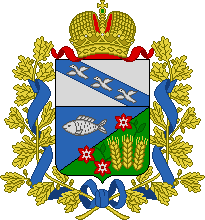 Информационный бюллетеньМантуровского района Курской области№ 12 (23) от 23 декабря 2014 годаофициальное периодическое печатное издание Мантуровского района Курской области ИНФОРМАЦИОННЫЙ БЮЛЛЕТЕНЬ МАНТУРОВСКОГО РАЙОНА КУРСКОЙ ОБЛАСТИ -  ОФИЦИАЛЬНОЕ ПЕРЕОДИЧЕСКОЕ ПЕЧАТНОЕ ИЗДАНИЕ МАНТУРОВСКОГО РАЙОНА КУРСКОЙ ОБЛАСТИ.ВЫХОДНЫЕ ДАННЫЕ:НАЗВАНИЕ ИЗДАНИЯ – ИНФОРМАЦИОННЫЙ БЮЛЛЕТЕНЬ МАНТУРОВСКОГО РАЙОНА КУРСКОЙ ОБЛАСТИУЧРЕДИТЕЛЬ ИЗДАНИЯ – АДМИНИСТРАЦИЯ МАНТУРОВСКОГО РАЙОНА КУРСКОЙ ОБЛАСТИ.ГЛАВНЫЙ РЕДАКТОР – Л.В. ЧУРКИНА, ТЕЛ. 2-30-10ОТВЕТСТВЕННЫЙ ЗА ВЫПУСК – М.А. ДОРОХОВА, ТЕЛ. 2-15-71ПОРЯДКОВЫЙ НОМЕР ВЫПУСКА И ДАТА ЕГО ВЫХОДА В СВЕТ:№ 12(23) 23 ДЕКАБРЯ 2014 ГОДАПОДПИСАНО В ПЕЧАТЬ:  ПО ГРАФИКУ 17-00  22.12.2014 г., ФАКТИЧЕСКИ 17-00  22.12.2014 г.ИЗДАНО В АДМИНИСТРАЦИИ МАНТУРОВСКОГО РАЙОНА КУРСКОЙ ОБЛАСТИ ЗА СЧЕТ СРЕДСТВ БЮДЖЕТА МУНИЦИПАЛЬНОГО РАЙОНА «МАНТУРОВСКИЙ РАЙОН» КУРСКОЙ ОБЛАСТИ.ТИРАЖ - 42 ЭКЗЕМПЛЯРААДРЕС РЕДАКЦИИ: 307000, КУРСКАЯ ОБЛ., МАНТУРОВСКИЙ РАЙОН, С. МАНТУРОВО, УЛ. ЛЕНИНА,13АДРЕС АДМИНИСТРАЦИИ МАНТУРОВСКОГО РАЙОНА КУРСКОЙ ОБЛАСТИ:307000, КУРСКАЯ ОБЛАСТЬ, МАНТУРОВСКИЙ РАЙОН, С.МАНТУРОВО, УЛ.ЛЕНИНА, 13В СООТВЕТСТВИИ СО СТ.12 ЗАКОНА РФ ОТ 27.12.1991Г.  №2124-1 «О СРЕДСТВАХ МАССОВОЙ ИНФОРМАЦИИ» ИЗДАНИЕ НЕ ПОДЛЕЖИТ ГОСУДАРСТВЕННОЙ РЕГИСТРАЦИИ.РАСПРОСТРАНЯЕТСЯ БЕСПЛАТНО.СОДЕРЖАНИЕРАЗДЕЛ ПЕРВЫЙ1. Решение Представительного Собрания Мантуровского района Курской области от 22 декабря 2014 года № 25 «О бюджете муниципального района «Мантуровский район» Курской области на 2015 год и плановый период 2016-2017 года»………………………………………………………………………... Стр. 42. Решение Представительного Собрания Мантуровского района Курской области от 22 декабря 2014 года № 26 «Об утверждении Порядка заключения соглашений органами местного самоуправления муниципального района «Мантуровский район» Курской области с органами местного самоуправления  сельских поселений, входящих в его состав, о передаче (принятии) осуществления части полномочий по решению вопросов местного значения.» ……………………………………………………………...…Стр. 873. Решение Представительного Собрания Мантуровского района Курской области от 22 декабря 2014 года № 27 «Об утверждении Порядка предоставления иных межбюджетных трансфертов из бюджета муниципального района « Мантуровский район» Курской области бюджетам поселений, входящим в состав муниципального района». ………………………………………………………………………...Стр. 924. Решение Представительного Собрания Мантуровского района Курской области от 22 декабря 2014 года № 28 «Об утверждении Положения об оплате труда работников муниципального учреждения системы дополнительного педагогического образования (повышение квалификации) «Мантуровский районный методический кабинет дополнительного педагогического образования Мантуровского района Курской области».» ………………………………………………………………………………………..Стр. 955. Решение Представительного Собрания Мантуровского района Курской области от 22 декабря 2014 года № 29 «О принятии юридических лиц, недвижимого и движимого  имущества из муниципальной собственности сельских поселений  Мантуровского района Курской области в муниципальную собственность муниципального района «Мантуровский район» Курской области» ……………... Стр. 1036. Решение Представительного Собрания Мантуровского района Курской области от 22 декабря 2014 года № 30 «О досрочном прекращении полномочий депутата Представительного Собрания Мантуровского района Курской области» ……………………………………….…………………….Стр. 110РАЗДЕЛ ПЕРВЫЙПРЕДСТАВИТЕЛЬНОЕ СОБРАНИЕ МАНТУРОВСКОГО РАЙОНА КУРСКОЙ ОБЛАСТИ ТРЕТЬЕГО СОЗЫВАРЕШЕНИЕОт   22 декабря  2014 года   №    25307000, Курская область, с. Мантурово, ул. Ленина 13О бюджете муниципального района «Мантуровский район Курской области» на 2015 год и плановый период 2016 и 2017 годовСтатья 1. Основные характеристики бюджета муниципального района 1. Утвердить основные характеристики бюджета муниципального района на 2015 год: прогнозируемый общий объем доходов бюджета муниципального района в сумме 269076,8 тыс. рублей;общий объем расходов бюджета муниципального района в сумме 269076,8 тыс. рублей;2. Утвердить основные характеристики бюджета муниципального района на 2016 и 2017 годы:прогнозируемый общий объем доходов бюджета муниципального района на 2016 год в сумме 267700,9  тыс. рублей, 2017 год в сумме 244012,9 тыс. рублей;общий объем расходов бюджета муниципального района на 2016 год в сумме 267700,9 тыс.  рублей, в том числе условно утвержденные расходы в сумме  2306 тыс. рублей, на 2017 год в сумме 244012,9 тыс. рублей, в том числе условно утвержденные расходы в сумме 4929 тыс. рублей.Статья 2. Источники  финансирования дефицита бюджета муниципального районаУстановить  источники  финансирования дефицита бюджета муниципального района на 2015 год согласно приложению №1 и  плановый период 2016 и 2017 годы согласно приложению № 2 к настоящему Решению.Статья 3. Главные администраторы доходов бюджета муниципального района, главные администраторы источников финансирования дефицита бюджета муниципального района и поступления межбюджетных трансфертов в бюджет муниципального районаУтвердить перечень главных администраторов доходов бюджета муниципального района, согласно приложению №3 к настоящему Решению.Утвердить перечень главных администраторов источников финансирования дефицита бюджета муниципального района согласно приложению № 4 к настоящему Решению.Установить объем межбюджетных трансфертов, получаемых из других бюджетов бюджетной системы Российской Федерации в 2015 году, согласно приложению № 5 к настоящему решению.Установить объем межбюджетных трансфертов, получаемых из других бюджетов бюджетной системы Российской Федерации в плановом периоде 2016 и 2017 годов, согласно приложению № 6 к настоящему решению.Статья 4. Особенности администрирования доходов бюджета муниципального района в 2015 году и в плановом периоде  2016 и 2017 годов1. Установить, что доходы от прочих безвозмездных поступлений в бюджет муниципального района в полном объеме отражаются в бюджете муниципального района и направляются на финансирование получателей бюджетных средств в порядке, утвержденном постановлением Главы Администрации Мантуровского района Курской области  «О порядке учета поступления и расходования, поступающих в бюджет муниципального района доходов от прочих безвозмездных перечислений».2. Установить, что в бюджет муниципального района по нормативу 100 процентов зачисляется поступление следующих доходов:- сборы за выдачу органами местного самоуправления муниципальных районов лицензий на розничную продажу алкогольной продукции;          - налог на рекламу, мобилизуемый на территориях муниципальных районов;          -целевые сборы с граждан и предприятий, учреждений, организаций на содержание милиции, на благоустройство территорий, на нужды образования и другие цели, мобилизуемые на территориях муниципальных районов;          - лицензионный сбор за право торговли спиртными напитками, мобилизуемый на территориях муниципальных районов;          - прочие местные налоги и сборы, мобилизуемые на территориях муниципальных районов;         - доходы от оказания информационно-консультационных услуг органами местного самоуправления муниципальных районов, казенными учреждениями муниципальных районов;         - плата за оказание услуг по присоединению объектов дорожного сервиса к автомобильным дорогам общего пользования местного значения, зачисляемая в бюджеты муниципальных районов;           - прочие доходы от оказания платных услуг (работ) получателями средств бюджетов муниципальных районов;           -доходы, поступающие в порядке возмещения расходов, понесенных в связи с эксплуатацией имущества муниципальных районов;           - прочие доходы от компенсации затрат бюджетов муниципальных районов;          - невыясненные поступления, зачисляемые в бюджеты  муниципальных районов;          - платежи, взимаемые органами местного самоуправления (организациями) муниципальных районов за выполнение определенных функций;                   - доходы от возмещения ущерба при возникновении страховых случаев по обязательному страхованию гражданской ответственности, когда выгодоприобретателями выступают получатели средств бюджетов муниципальных районов;          -доходы от возмещения ущерба при возникновении иных страховых случаев, когда выгодоприобретателями   выступают получатели средств бюджетов муниципальных районов;        -поступления сумм в возмещение вреда, причиняемого автомобильным дорогам местного значения транспортными средствами, осуществляющими перевозки тяжеловесных и (или) крупногабаритных грузов, зачисляемые в бюджеты муниципальных районов;        -поступления сумм и возмещение ущерба в связи с нарушением исполнителем (подрядчиком) условий государственных контрактов или иных договоров, финансируемых за счет средств муниципальных дорожных фондов муниципальных районов, либо в связи с уклонением от заключения таких контрактов или иных договоров;          -прочие поступления от денежных взысканий (штрафов) и иных сумм в возмещение ущерба, зачисляемые в бюджеты муниципальных районов;          - целевые отчисления от лотерей  муниципальных районов;          - прочие неналоговые доходы бюджетов муниципальных районов;         - средства самообложения граждан, зачисляемые в бюджеты муниципальных районов».          3. Законодательные и иные нормативные правовые акты Мантуровского района, сокращающие доходы бюджета муниципального района, реализуются и применяются только в случае внесения соответствующих изменений в настоящее Решение.4. Установить, что средства, поступающие получателям бюджетных средств в погашение дебиторской задолженности прошлых лет, в полном объеме зачисляются в доход бюджета муниципального района.Статья 5. Бюджетные ассигнования бюджета муниципального района на 2015 год и на плановый период 2016 и 2017 годовУтвердить распределение бюджетных ассигнований по разделам и подразделам, целевым статьям (муниципальным программам Мантуровского района Курской области и непрограммным направлениям деятельности), группам (подгруппам) видам расходов классификации расходов бюджета:на 2015 год согласно приложению № 7 к настоящему Решению;на плановый период 2016 и 2017 годов согласно приложению № 8 к настоящему Решению.Утвердить ведомственную структуру расходов бюджета муниципального района:на 2015 год согласно приложению № 9 к настоящему Решению;на плановый период 2016 и 2017 годов согласно приложению № 10 к настоящему Решению.          3. Утвердить общий объем бюджетных ассигнований на исполнение публичных нормативных обязательств на 2015 год в сумме  24137,3 рублей, на 2016 год в сумме 25167,3 рублей и на 2017 год в сумме 25593,6 рубля.4. Утвердить распределение бюджетных ассигнований по целевым статьям (муниципальным программам Мантуровского района Курской области и непрограммным направлениям деятельности), группам (подгруппам) видов расходов:На 2015 год согласно приложению №12 к настоящему Решению;На плановый период 2016 и 2017 годов согласно приложению №13 к настоящему Решению.          5.Утвердить объем бюджетных ассигнований дорожного фонда муниципального образования на 2015 год 2293,3 тыс. рублей, на 2016 год 3345 тыс. рублей, на 2017 год 2563,5 тыс. рублей.          6. Установить, что муниципальные контракты за счет иных межбюджетных трансфертов из федерального и областного бюджета на финансовое обеспечение дорожной деятельности могут заключаться после подписания соглашения об их предоставлении.Статья 6. Особенности исполнения бюджета муниципального района в 2015 годуМуниципальные казенные учреждения могут осуществлять платные услуги и иную приносящую доход деятельность, только если такое право предусмотрено в их учредительских документах. Доходы, полученные от указанной деятельности, поступают в бюджет муниципального района.           Главные распорядители бюджетных средств, в ведении которых находятся муниципальные казенные учреждения, осуществляющие платные услуги и иную приносящую доход деятельность, распределяют бюджетные ассигнования между указанными казенными учреждениями с учетом объемов доходов от платных услуг и иной приносящей доход деятельности, осуществляемой этими учреждениями, поступивших в бюджет муниципального района. Установить, что неиспользованные по состоянию на 1 января 2015 года остатки межбюджетных трансфертов, представленных из областного бюджета бюджету муниципального района в форме субвенций, субсидий, иных межбюджетных трансфертов  имеющих целевое назначение, подлежат возврату в областной бюджет в течении первых 10 рабочих дней 2015 года. 3. Остатки средств бюджета муниципального района по состоянию на 1 января 2015 года на счете  бюджета муниципального района, образовавшиеся в связи с неполным использованием получателями средств бюджета муниципального района восстановленных Фондом социального страхования Российской Федерации кассовых расходов, в соответствии с федеральным законодательством направляются в 2015 году на те же цели в качестве дополнительного источника.4. Администрация Мантуровского района Курской области вправе принимать решения о поручении уполномоченному органу вносить в 2015 году изменения в показатели сводной бюджетной росписи бюджета муниципального района, связанные с особенностями исполнения  бюджета муниципального района и (или) распределением, перераспределением бюджетных ассигнований между главными распорядителями средств бюджета муниципального района, объемов межбюджетных трансфертов бюджетам поселений, с ежемесячным уведомлением Представительного Собрания Мантуровского района Курской области  о внесенных изменениях в случаях:1) реорганизации и преобразования муниципальных учреждений;2) распределения по главным распорядителям средств бюджета муниципального района и (или) получения бюджетом муниципального района средств, поступивших из резервного фонда Администрации Курской области, иных межбюджетных трансфертов, имеющих целевой характер;3) сокращения межбюджетных трансфертов бюджету муниципального района (за исключением субвенций) в случаях, установленных частью 5 статьи 7  Закона «Об областном бюджете на 2015 год и плановый период 2016 и 2017 годов»;4) распределения средств, предусмотренных в составе утвержденных бюджетных ассигнований по подразделу «Другие общегосударственные вопросы» раздела «Общегосударственные вопросы»;5) сокращения межбюджетных трансфертов из областного бюджета;6) исполнения судебных актов в объемах, превышающих ассигнования, утвержденные решением о бюджете муниципального района  на эти цели;7) перераспределения бюджетных ассигнований, предусмотренных главным распорядителям средств бюджета муниципального района на оплату труда работников исполнительных органов муниципальной власти Мантуровского района Курской области, между главными распорядителями средств бюджета муниципального района, разделами, подразделами, целевыми статьями, видами расходов классификации расходов бюджета муниципального района на оплату труда работников исполнительных органов муниципальной власти Мантуровского района Курской области в случае принятия решений о сокращении численности этих работников;8) перераспределения бюджетных ассигнований в пределах, предусмотренных главным распорядителям средств бюджета муниципального района на предоставление бюджетным и автономным учреждениям субсидий на финансовое обеспечение муниципального задания на оказание муниципальных услуг (выполнение работ) и субсидий на иные цели, между разделами, подразделами, целевыми статьями классификации расходов бюджета, видами расходов классификации расходов бюджета; 9) поступления целевых добровольных взносов и пожертвований от физических и юридических лиц;10) осуществления выплат, сокращающих долговые обязательства Мантуровского муниципального района перед Курской областью.11) установленных статьей 136 Бюджетного кодекса Российской Федерации.5. Установить, что в 2015 году уменьшение общего объема бюджетных ассигнований, утвержденных в установленном порядке главному распорядителю средств бюджета муниципального района на уплату налога на имущество организаций и земельного налога, для направления их на иные цели без внесения изменений в настоящее Решение не допускается.6. Установить, что получатель средств бюджета муниципального района вправе предусматривать авансовые платежи:1) при заключении договоров (муниципальных контрактов) на поставку товаров (работ, услуг) в размерах:а) 100 процентов суммы договора (муниципального контракта) – по договорам (контрактам):об оплате расходов по участию сборных команд Мантуровского района Курской области, отдельных спортсменов в соревнованиях и учебно-тренировочных сборах, команд Мантуровского района Курской области во всероссийских массовых мероприятиях школьников или работников образования;об оказании услуг связи, о подписке на печатные издания и об их приобретении, об обучении на курсах повышения квалификации, о приобретении авиа- и железнодорожных билетов, билетов для проезда городским и пригородным транспортом, путевок на санаторно-курортное лечение, по договорам обязательного страхования гражданской ответственности владельцев автотранспортных средств;б) до 100 процентов суммы договора (муниципального контракта) – по договорам (муниципальным контрактам), связанным с дорожной деятельностью, в том числе о приобретении дорожных, дорожно-строительных материалов, горюче-смазочных материалов, дорожно-эксплуатационного и другого имущества, необходимого для нормального функционирования и содержания автомобильных дорог общего пользования; в) не более 30 процентов суммы договора (муниципального контракта) – по иным договорам (контрактам), если иное не предусмотрено законодательством Российской Федерации;2) для осуществления расходов, связанных с оплатой организационных взносов за участие в мероприятиях (выставках, конференциях, форумах, семинарах, совещаниях, тренингах, соревнованиях и т.п.), а также расходов, связанных со служебными командировками, – в размере 100 процентов.7. Установить, что возврат предоставленных юридическим лицам средств бюджета муниципального района, а также плата за пользование этими средствами приравнивается к платежам в бюджет муниципального района.Статья 7. Особенности использования бюджетных ассигнований на обеспечение деятельности органов местного самоуправления и муниципальных  учреждений.Органы местного самоуправления Мантуровского района Курской области не вправе принимать решения, приводящие к увеличению в 2015 году численности муниципальных служащих Мантуровского района Курской области и работников муниципальных казенных учреждений, а также расходов на их содержание.Статья 8. Осуществление расходов, не предусмотренных бюджетомПри принятии Решения либо другого нормативного правового акта Мантуровского района Курской области, предусматривающего увеличение расходных обязательств по существующим видам расходных обязательств или введение новых видов расходных обязательств, которые до его принятия не исполнялись ни одним публично – правовым образованием, указанный нормативный правовой акт должен содержать нормы, определяющие источники и порядок исполнения новых видов расходных обязательств, в том числе, в случае необходимости, порядок передачи финансовых ресурсов на новые виды расходных обязательств в бюджеты муниципальных образований района.Выделение бюджетных ассигнований на принятие новых видов расходных обязательств или увеличение бюджетных ассигнований на исполнение существующих видов расходных обязательств может осуществляться только с начала очередного финансового года при условии включения соответствующих бюджетных ассигнований в Решение о бюджете либо в текущем финансовом году после внесения соответствующих изменений в настоящее Решение при наличии соответствующих источников дополнительных поступлений в бюджет муниципального района и (или) при сокращении бюджетных ассигнований по отдельным статьям расходов бюджета муниципального района.	Статья 9 Межбюджетные трансферты бюджетам муниципальных образований           Утвердить  распределение межбюджетных трансфертов бюджетам поселений на 2015 год и плановый период 2016 и 2017 годов согласно приложению № 11 к настоящему Решению.       Статья 10. Предоставление бюджетных кредитов в 2015 году1. Установить, что в 2015 году бюджетные кредиты из бюджета муниципального района предоставляются бюджетам поселений в пределах общего объема бюджетных ассигнований, предусмотренных по источникам финансирования дефицита бюджета муниципального района на эти цели, в сумме до 1500000 рублей на срок, не выходящий за пределы 2015 года, для покрытия временных кассовых разрывов, возникающих при исполнении бюджетов поселений и осуществления мероприятий, связанных с ликвидацией последствий стихийных бедствий и техногенных аварий.2. Установить, что основанием предоставления бюджетного кредита бюджету поселения является обращение органа местного самоуправления о необходимости выделения бюджетных средств для покрытия временного кассового разрыва, возникающего при исполнении бюджета  поселения, а также на осуществление мероприятий, связанных с ликвидацией последствий стихийных бедствий и техногенных аварий.3. Предоставление бюджетных кредитов бюджетам поселений в 2015 году осуществляется в порядке, предусмотренном настоящей частью.Обращение органа местного самоуправления о необходимости выделения бюджетных средств для покрытия временного кассового разрыва, возникающего при исполнении местного бюджета, а также на осуществление мероприятий, связанных с ликвидацией последствий стихийных бедствий и техногенных аварий, содержащее обоснование необходимости предоставления бюджетного кредита, цели использования бюджетного кредита, сроки и источники его погашения, направляется в уполномоченный  Администрацией Мантуровского района Курской области орган местного самоуправления Мантуровского района Курской области с одновременным представлением документов, в порядке определенном Администрацией Мантуровского района Курской области.Уполномоченный Администрацией Мантуровского района Курской области орган местного самоуправления Мантуровского района Курской области после получения обращения органа местного самоуправления поселения о выделении бюджетного кредита в сроки, установленные Администрацией Мантуровского района Курской области, принимает решение по результатам его рассмотрения и в случае принятия решения о предоставлении бюджету поселения бюджетного кредита издает правовой акт по данному вопросу.На основании правового акта о предоставлении бюджету поселения бюджетного кредита уполномоченный Администрацией Мантуровского района Курской области орган местного самоуправления Мантуровского района Курской области и орган местного самоуправления поселения заключают соглашение о предоставлении бюджету поселения из бюджета муниципального района бюджетного кредита по форме, утвержденной  уполномоченным Администрацией Мантуровского района Курской области органом местного самоуправления Мантуровского района Курской области.предусматривающем принятие решений о предоставлении бюджетных кредитов по результатам рассмотрения обращений органов местного самоуправления и представленных ими документов, перечень которых установлен Администрацией  Мантуровского района Курской области.Предоставление бюджетам поселений бюджетных кредитов осуществляется в соответствии с настоящим Решением и Правилами, установленными Администрацией Мантуровского района Курской области.4. Условиями предоставления из бюджета муниципального района бюджетных кредитов  бюджетам поселений являются:1) взимание платы за пользование бюджетными кредитами;2) принятие обязательств органом местного самоуправления по обеспечению отсутствия задолженности бюджета муниципального образования по выплате заработной платы с начислениями работникам бюджетной сферы, сокращения задолженности по предоставлению субсидий населению на оплату жилья и коммунальных услуг, сокращения задолженности по оплате коммунальных услуг казенными, бюджетными и автономными учреждениями, находящимися в ведении муниципального образования;3) соблюдение ограничений при осуществлении заимствований, предусмотренных бюджетным законодательством Российской Федерации;4) возвратность бюджетных кредитов;5) соблюдение органом местного самоуправления установленного (рекомендуемого) Администрацией Курской области норматива формирования расходов на содержание органов местного самоуправления.5. Бюджетный кредит не предоставляется бюджету муниципального образования, имеющему на дату обращения просроченную задолженность по денежным обязательствам перед  бюджетом муниципального района6. Установить, что в случае предоставления бюджетного кредита для покрытия временного кассового разрыва, возникающего при исполнении бюджета поселения, а также на осуществление мероприятий, связанных с ликвидацией последствий стихийных бедствий и техногенных аварий, предоставление бюджетного кредита осуществляется без предоставления муниципальным образованием обеспечения исполнения своего обязательства по возврату указанного кредита, уплате процентных и иных платежей, предусмотренных соответствующим соглашением.7. Установить плату за пользование указанными в части 1 настоящей статьи бюджетными кредитами:1) для покрытия временных кассовых разрывов, возникающих при исполнении местных бюджетов, – в размере одной второй ставки рефинансирования (учетной ставки) Центрального банка Российской Федерации, действующей на день заключения соглашения о предоставлении бюджетного кредита;2) для осуществления мероприятий, связанных с ликвидацией последствий стихийных бедствий и техногенных аварий, – по ставке 0 процентов.8. Условиями использования бюджетных кредитов являются:1) своевременное внесение платы за пользование бюджетными кредитами;2) использование бюджетных кредитов на цели, определенные нормативными правовыми актами о предоставлении бюджетных кредитов и заключенными соглашениями о предоставлении бюджетных кредитов.9. Установить, что условиями возврата бюджетных кредитов являются размеры и сроки возврата, периодичность платежей и их размеры, которые определяются соглашениями о предоставлении бюджетных кредитов в соответствии с настоящим Решением.10. Использование и возврат бюджетами поселений указанных в части 1 настоящей статьи бюджетных кредитов осуществляются в соответствии с настоящим Решением и Правилами, установленными Администрацией Мантуровского района Курской области.11. Администрация Мантуровского района Курской области вправе провести реструктуризацию до 31 декабря 2015 года обязательств (задолженности) по бюджетным кредитам, выданным из бюджета муниципального района бюджетам поселений  до 1 января 2015 года на покрытие временных кассовых разрывов, возникающих при исполнении местных бюджетов, при условии, что осуществление муниципальным образованием возврата задолженности по бюджетному кредиту в установленный срок приведет к возникновению кассового разрыва в бюджете муниципального образования. Порядок и условия проведения реструктуризации обязательств (задолженности) устанавливаются Администрацией Мантуровского района Курской области в соответствии с настоящим Решением.Статья 11. Особенности исполнения денежных требований по обязательствам перед  бюджетом муниципального района 1. Установить, что с 1 января 2015 года и на плановый период 2016 и 2017 годов:1) за не возврат либо несвоевременный возврат бюджетных средств, полученных на возвратной основе (далее – основной суммы долга), процентов (платы) за пользование средствами бюджета муниципального района, предоставленными на возвратной основе, исчисляется и взимается пеня в размере одной трехсотой действующей на день начисления ставки рефинансирования (учетной ставки) Центрального банка Российской Федерации за каждый календарный день просрочки исполнения обязательств по уплате основной суммы долга и процентов за пользование средствами бюджета муниципального района;2) за не возврат либо несвоевременный возврат юридическими лицами средств бюджета муниципального района, предоставленных им на возвратной основе, по истечении срока, установленного для их возврата, прекращается предоставление отсрочек и (или) рассрочек по уплате налогов, а также пени и штрафов в бюджет муниципального района;3) при нарушении сроков возврата средств бюджета муниципального района, предоставленных местным бюджетам на возвратной основе в виде бюджетных кредитов, остаток непогашенного кредита, включая проценты, штрафы и пени, взыскивается за счет дотаций местным бюджетам, а также за счет отчислений от федеральных и региональных налогов и сборов, налогов, предусмотренных специальными налоговыми режимами, подлежащих зачислению в местные бюджеты.2. Возврат предоставленных юридическим лицам средств бюджета муниципального района, а также плата за пользование этими средствами приравниваются к платежам в бюджет муниципального района.Статья 12. Муниципальный долг                    1.  Установить предельный объем муниципального долга Мантуровского района Курской области на 2015 год в сумме  13243931 рубль, на 2016 год в сумме 14272710  рублей, на 2017 год в сумме 14375667  рублей.          2. Установить верхний предел муниципального внутреннего долга Мантуровского района Курской области на 1 января 2016 года по долговым обязательствам Мантуровского района Курской области в сумме 0 тыс.рублей, в том числе по муниципальным гарантиям - 0 тыс.рублей.        3. Установить верхний предел муниципального внутреннего  долга Мантуровского района Курской области на 1 января 2017 года по долговым обязательствам Мантуровского района Курской области в сумме 0 тыс.рублей, в том числе по муниципальным гарантиям - 0 тыс.рублей.        4. Установить верхний предел муниципального внутреннего долга Мантуровского района Курской области на 1 января 2018 года по долговым обязательствам Мантуровского района Курской области в сумме ,0 тыс.рублей, в том числе по муниципальным гарантиям - 0 тыс.рублей.        5. Утвердить Программу муниципальных внутренних заимствований Мантуровского района  Курской области на 2015 год и плановый период 2016 и 2017 годов согласно приложению № 14 к настоящему Решению.         4. Утвердить Программу муниципальных гарантий Мантуровского района Курской области на 2015 год и плановый период 2016 и 2017 годов согласно приложению № 15 к настоящему Решению.Статья 13. Привлечение бюджетных кредитов и кредитов коммерческих банковАдминистрация Мантуровского района Курской области в 2015 году и в плановом периоде 2016 и 2017 годов:привлекает бюджетные кредиты на финансирование кассовых разрывов, обусловленных сезонным характером затрат либо сезонным характером поступлений доходов, погашение долговых обязательств Мантуровского района Курской области и на пополнение остатков средств на счете бюджета муниципального района;в рамках установленного предельного размера муниципального долга привлекает бюджетные кредиты и кредиты коммерческих банков сроком до трех лет для финансирования дефицита бюджета муниципального района и  погашения долговых обязательств.Статья 15. Вступление в силу настоящего РешенияНастоящее Решение вступает в силу с 1 января 2015 года.Председатель Представительного СобранияМантуровского района Курской области                                    Н.В. ТокареваГлава Мантуровского района  			               С.Н. Бочаров Приложение 1                                             к  Решению Представительного Собрания Мантуровского района Курской области  «О бюджете муниципального                                         района «Мантуровский район Курской области» на .                               и плановый период 2016 и 2017 годов» №25 от 22.12.2014 гИСТОЧНИКИ  ФИНАНСИРОВАНИЯ ДЕФИЦИТА БЮДЖЕТАМУНИЦИПАЛЬНОГО РАЙОНА НА 2015  ГОД                                                                                                           Приложение 2                                             к  Решению Представительного Собрания Мантуровского района Курской области  «О бюджете муниципального                                         района «Мантуровский район Курской области» на .                               и плановый период 2016 и 2017 годов» №25 от 22.12.2014 гИСТОЧНИКИ  ФИНАНСИРОВАНИЯ ДЕФИЦИТА БЮДЖЕТАМУНИЦИПАЛЬНОГО РАЙОНА НА 2016 и 2017  ГОДЫ            Приложение 3                                             к  Решению Представительного Собрания Мантуровского района Курской области  «О бюджете муниципального                                         района «Мантуровский район Курской области» на .                               и плановый период 2016 и 2017 годов» №25 от 22.12.2014 гПеречень главных администраторов доходов  бюджета Мантуровского района Курской области                                                                                                                                                                       ** Главными администраторами доходов, администраторами доходов по группе доходов «2 00 00000  00 0000 000  Безвозмездные поступления» (в части доходов, зачисляемых в бюджет муниципального района)  являются уполномоченные органы местного самоуправления, а также созданные ими казеннные учреждения, являющиеся получателями указанных средств.                                                                                                            Приложение 4                                          к  Решению Представительного Собрания Мантуровского района Курской области  «О бюджете муниципального                                         района «Мантуровский район Курской области» на .                               и плановый период 2016 и 2017 годов» №25 от 22.12.2014 гПЕРЕЧЕНЬ ГЛАВНЫХ АДМИНИСТРАТОРОВ  ИСТОЧНИКОВ  ФИНАНСИРОВАНИЯ  ДЕФИЦИТА БЮДЖЕТА МУНИЦИПАЛЬНОГО РАЙОНА                                                                                                  Приложение 5                                             к  Решению Представительного Собрания Мантуровского района Курской области  «О бюджете муниципального                                         района «Мантуровский район Курской области» на .                               и плановый период 2016 и 2017 годов» №25 от 22.12.2014 гМежбюджетные трансферты, получаемые из других бюджетов бюджетной системы Российской Федерации на 2015 год                                                                                                          Приложение 6                                             к  Решению Представительного Собрания Мантуровского района Курской области  «О бюджете муниципального                                         района «Мантуровский район Курской области» на .                               и плановый период 2016 и 2017 годов» №25 от 22.12.2014 гМежбюджетные трансферты, получаемые из других бюджетовбюджетной системы Российской Федерации на 2016 и 2017  годыПриложение 7                                             к  Решению Представительного Собрания Мантуровского района Курской области  «О бюджете муниципального                                         района «Мантуровский район Курской области» на .                               и плановый период 2016 и 2017 годов» №25 от 22.12.2014 гРаспределение бюджетных ассигнований по разделам, подразделам, целевым статьям (муниципальным программам Мантуровского района Курской области и непрограммным направлениям деятельности), группам (подгруппам) видов расходов классификации расходов бюджета муниципального района на 2015 годПриложение 8                                          к  Решению Представительного Собрания Мантуровского района Курской области  «О бюджете муниципального                                         района «Мантуровский район Курской области» на .                               и плановый период 2016 и 2017 годов» №25 от 22.12.2014 гРаспределение бюджетных ассигнований по разделам, подразделам, целевым статьям (муниципальным программам Мантуровского района Курской области и непрограммным направлениям деятельности), группам (подгруппам) видов расходов классификации расходов бюджета муниципального района на 2016 и 2017 годы                                                                                                         Приложение 9                                             к  Решению Представительного Собрания Мантуровского района Курской области  «О бюджете муниципального                                         района «Мантуровский район Курской области» на .                               и плановый период 2016 и 2017 годов» №25 от 22.12.2014 гВедомственная структура расходов бюджета муниципального района  на 2015 год                                                                                                           Приложение 10                                             к  Решению Представительного Собрания Мантуровского района Курской области  «О бюджете муниципального                                         района «Мантуровский район Курской области» на .                               и плановый период 2016 и 2017 годов» №25 от 22.12.2014 гВедомственная структура расходов бюджета муниципального района  на 2016 и 2017 годы                                                                                                     Приложение 11                                             к  Решению Представительного Собрания Мантуровского района Курской области  «О бюджете муниципального                                         района «Мантуровский район Курской области» на .                               и плановый период 2016 и 2017 годов» №25 от 22.12.2014 гРАСПРЕДЕЛЕНИЕ ДОТАЦИЙ НА ВЫРАВНИВАНИЕ БЮДЖЕТНОЙ ОБЕСПЕЧЕННОСТИ ИЗ БЮДЖЕТА  МУНИЦИПАЛЬНОГО РАЙОНА ЗА СЧЕТ СРЕДСТВ СУБВЕНЦИЙ ИЗ ОБЛАСТНОГО БЮДЖЕТА НА 2015 ГОД И ПЛАНОВЫЙ ПЕРИОД 2016 и 2017 ГОДОВ                                                                                                    Приложение 12                                             к  Решению Представительного Собрания Мантуровского района Курской области  «О бюджете муниципального                                         района «Мантуровский район Курской области» на .                               и плановый период 2016 и 2017 годов» №25 от 22.12.2014 г  РАСПРЕДЕЛЕНИЕ БЮДЖЕТНЫХ АССИГНОВАНИЙ НА РЕАЛИЗАЦИЮ ПРОГРАММ НА 2015 ГОД                                                                                                             Приложение 13                                             к  Решению Представительного Собрания Мантуровского района Курской области  «О бюджете муниципального                                         района «Мантуровский район Курской области» на .                               и плановый период 2016 и 2017 годов» №25 от 22.12.2014 гРАСПРЕДЕЛЕНИЕ БЮДЖЕТНЫХ АССИГНОВАНИЙ НА РЕАЛИЗАЦИЮ ПРОГРАММ НА 2016 и 2017 ГОДЫ Приложение 14                                             к  Решению Представительного Собрания Мантуровского района Курской области  «О бюджете муниципального                                         района «Мантуровский район Курской области» на .                               и плановый период 2016 и 2017 годов» №25 от 22.12.2014 гПРОГРАММА МУНИЦИПАЛЬНЫХ ВНУТРЕННИХ ЗАИМСТВОВАНИЙ МУНИЦИПАЛЬНОГО РАЙОНА НА 2015 ГОД И ПЛАНОВЫЙ ПЕРИОД 2016 И 2017 ГОДОВ	1. Привлечение внутренних заимствований2. Погашение внутренних заимствованийПриложение 15                                             к  Решению Представительного Собрания Мантуровского района Курской области  «О бюджете муниципального                                         района «Мантуровский район Курской области» на .                               и плановый период 2016 и 2017 годов» №25 от 22.12.2014 гПРОГРАММА МУНИЦИПАЛЬНЫХ ГАРАНТИЙ МУНИЦИПАЛЬНОГО РАЙОНА НА 2015 ГОДИ ПЛАНОВЫЙ ПЕРИОД 2016 и 2017 ГОДОВ Программа муниципальных гарантий муниципального района на 2015 год1.1. Перечень подлежащих предоставлению муниципальных гарантий  в 2015 году1.2. Общий объем бюджетных ассигнований, предусмотренных на исполнение муниципальных гарантий по возможным гарантийным случаям, в 2015 годуПрограмма муниципальных гарантий муниципального района на плановый период 2016 и 2017 годов1.1. Перечень подлежащих предоставлению муниципальных гарантий  в 2016, 2017 годы1.2. Общий объем бюджетных ассигнований, предусмотренных на исполнение муниципальных гарантий по возможным гарантийным случаям, в 2016, 2017 годыПРЕДСТАВИТЕЛЬНОЕ СОБРАНИЕМАНТУРОВСКОГО РАЙОНА КУРСКОЙ ОБЛАСТИТРЕТЬЕГО СОЗЫВАРЕШЕНИЕот     22 декабря 2014 года №  26 307000, Курская область, с. Мантурово, ул. Ленина 13Об утверждении Порядка заключения соглашений органами местного самоуправления муниципального района «Мантуровский район» Курской области с органами местного самоуправления сельских поселений, входящих в его состав, о передаче (принятии) осуществления части полномочий по решению вопросов местного значенияВ целях упорядочения действий органов местного самоуправления муниципального района «Мантуровский район» Курской области и органов местного самоуправления сельских поселений, входящих в состав муниципального района «Мантуровский район» Курской области, по реализации права, предоставленного частью 4 статьи 15 Федерального закона от 06.10.2003г. № 131-ФЗ «Об общих принципах организации местного самоуправления в Российской Федерации», в соответствии со статьей 7 Устава муниципального района «Мантуровский район» Курской области Представительное Собрание Мантуровского района Курской области РЕШИЛО:1. Утвердить прилагаемый Порядок заключения соглашений органами местного самоуправления муниципального района «Мантуровский район» Курской области с органами местного самоуправления сельских поселений, входящих в его состав, о передаче (принятии) осуществления части полномочий по решению вопросов местного значения.2. Контроль за исполнением настоящего решения возложить на постоянную комиссию Представительного Собрания Мантуровского района Курской области по законодательству и местному самоуправлению.3. Настоящее решение вступает в силу со дня его подписания.Председатель Представительного Собрания Мантуровского района Курской области		             	     Н.В. ТокареваГлава Мантуровского района                                                          С.Н. БочаровПриложение №1к решению Представительного Собрания Мантуровского района Курской областиот 22 декабря 2014 г. № 26Порядок заключения соглашений органами местного самоуправления муниципального района «Мантуровский район» Курской области с органами местного самоуправления  сельских поселений, входящих в его состав, о передаче (принятии) осуществления части полномочий по решению вопросов местного значенияГлава 1. Общие положения1.1. Настоящий Порядок заключения соглашений между органами местного самоуправления муниципального района «Мантуровский район» Курской области и органами местного самоуправления сельских поселений, входящих в состав муниципального района «Мантуровский район» Курской области, о передаче (принятии) осуществления части полномочий по решению вопросов местного значения (далее - Порядок) разработан в соответствии с Бюджетным кодексом, Федеральным законом от 06.10.2003 № 131-ФЗ «Об общих принципах организации местного самоуправления в Российской Федерации» (с последующими изменениями и дополнениями) (далее - Федеральный закон), Уставом муниципального района «Мантуровский район» Курской области. 1.2. Органы местного самоуправления сельских поселений, входящих в состав муниципального района «Мантуровский район» Курской области (далее – органы местного самоуправления сельских поселений), вправе заключать соглашения с органами местного самоуправления Мантуровского района Курской области (далее – органы местного самоуправления Мантуровского района) о передаче им осуществления части своих полномочий за счет межбюджетных трансфертов, предоставляемых из бюджетов этих сельских поселений в бюджет муниципального района «Мантуровский район» Курской области в соответствии с Бюджетным кодексом Российской Федерации.В этом случае, органы местного самоуправления муниципального района «Мантуровский район» Курской области осуществляют полномочия по решению вопросов местного значения сельских поселений на территории данного сельского поселения в соответствии с Федеральным законом, Уставом муниципального района «Мантуровский район» Курской области, соглашением о передаче органам местного самоуправления Мантуровского района Курской области части полномочий по решению вопросов местного значения сельского поселения.1.3. Органы местного самоуправления Мантуровского района вправе заключать соглашения с органами местного самоуправления сельских поселений, входящих в состав муниципального района «Мантуровский район» Курской области, о передаче им осуществления части своих полномочий за счет межбюджетных трансфертов, предоставляемых из бюджета муниципального района «Мантуровский район» Курской области в бюджеты соответствующих сельских поселений в соответствии с Бюджетным кодексом Российской Федерации.В этом случае органы местного самоуправления сельского поселения осуществляют полномочия по решению вопросов местного значения муниципального района «Мантуровский район» Курской области на территории данного сельского поселения в соответствии с Федеральным законом, Уставом сельского поселения, соглашением о передаче органам местного самоуправления сельского поселения полномочий по решению вопросов местного значения муниципального района «Мантуровский район» Курской области.Глава 2. Компетенция органов местного самоуправления Мантуровского района2.1. Представительное Собрание Мантуровского района Курской области (далее – Представительное Собрание):2.1.1. принимает решения:- о передаче осуществления части полномочий по решению вопросов местного значения Мантуровского района органам местного самоуправления сельского поселения;- о принятии органами местного самоуправления Мантуровского района осуществления части полномочий по решению вопросов местного значения сельского поселения;2.1.2. контролирует выполнение принятых решений;2.2. Глава Мантуровского района  (далее - Глава района):2.2.1. представляет на рассмотрение Представительному Собранию Мантуровского района проект решения Представительного Собрания Мантуровского района о передаче (принятии) органами местного самоуправления Мантуровского района осуществления части полномочий по решению вопросов местного значения;2.2.2. подписывает заключение о целесообразности передачи (принятия) органами местного самоуправления Мантуровского района осуществления части полномочий по решению вопросов местного значения;2.2.3. подписывает Соглашение о передаче (принятии) органами местного самоуправления Мантуровского района осуществления части полномочий по решению вопросов местного значения;2.2.4. определяет уполномоченные органы Администрации Мантуровского района (далее – Администрация района) - управления, отделы, которые будут осуществлять переданные сельским поселением полномочия;2.2.5. через уполномоченные органы Администрации района распоряжается материальными ресурсами и финансовыми средствами, предоставленными из бюджетов сельских поселений, на реализацию переданных Мантуровскому району полномочий в соответствии с заключенными Соглашениями;2.2.6. осуществляет контроль за реализацией уполномоченными органами Администрации района переданных сельскими поселениями полномочий в соответствии с заключенными Соглашениями;2.2.7. привлекает к ответственности лиц, ответственных за неисполнение или ненадлежащее исполнение переданных сельскими поселениями полномочий в соответствии с действующим законодательством.	2.3. Администрация района:	2.3.1. участвует в подготовке проектов (готовит проекты) соглашений о передаче (принятии) органами местного самоуправления Мантуровского района осуществления части полномочий по решению вопросов местного значения;	2.3.2. готовит заключение о целесообразности (нецелесообразности) передачи (принятия) органами местного самоуправления Мантуровского района осуществления части полномочий по решению вопросов местного значения;	2.3.3. готовит проект решения Представительного Собрания Мантуровского района Курской области о передаче (принятии) органами местного самоуправления Мантуровского района осуществления части полномочий по решению вопросов местного значения;	2.3.4. исполняет заключенные соглашения о передаче (принятии) органами местного самоуправления Мантуровского района осуществления части полномочий по решению вопросов местного значения.Глава 3. Передача осуществления части полномочий по решению вопросов местного значения органами местного самоуправления Мантуровского района органам местного самоуправления сельского поселения3.1. Инициировать передачу осуществления части полномочий по решению вопросов местного значения Мантуровского района могут органы местного самоуправления Мантуровского района либо органы местного самоуправления сельского поселения.3.2. Администрация района, рассмотрев инициативу органов местного самоуправления Мантуровского района либо органов местного самоуправления сельского поселения, в срок не более одного месяца с момента получения, готовит проект решения Представительного Собрания Мантуровского района о передаче органам местного самоуправления сельских поселений осуществления части полномочий по решению вопросов местного значения Мантуровского района. Глава Мантуровского района вносит проект решения в Представительное Собрание Мантуровского района в порядке и сроки, установленные при внесении нормативных правовых актов в Представительное Собрание Мантуровского района.С проектом решения в Представительное Собрание Мантуровского района направляется заключение о целесообразности (нецелесообразности) передачи осуществления части полномочий по решению вопросов местного значения Мантуровского района органам местного самоуправления сельского поселения (далее – Заключение).Заключение должно иметь согласование со следующими службами Администрации Мантуровского района:- Управлением финансов Администрации Мантуровского района Курской области;- Отделом по управлению имуществом, правовым и земельным правоотношениям Администрации Мантуровского района Курской области;- Структурным подразделением, в компетенции которого находится решение соответствующего вопроса местного значения.Указанное Заключение должно содержать положения о передаче органам местного самоуправления сельского поселения финансовых средств и материальных ресурсов, необходимых для их осуществления.3.3. Представительное Собрание Мантуровского района принимает решение о передаче осуществления части полномочий по решению вопросов местного значения Мантуровского района органам местного самоуправления сельского поселения и направляет принятое решение на рассмотрение органам местного самоуправления соответствующего сельского поселения. В решении Представительного Собрания Мантуровского района указываются: - полномочия по решению вопросов местного значения Мантуровского района, которые подлежат передаче органам местного самоуправления поселения на основе Соглашения;- срок, на который заключается Соглашение; - сведения о передаче финансовых средствах и материальных ресурсов, необходимых для осуществления передаваемых полномочий.3.4. В случае если Представительное Собрание Мантуровского района приняло решение о передаче осуществления части полномочий по решению вопросов местного значения Мантуровского района органам местного самоуправления сельского поселения, Главой Мантуровского района и главой сельского поселения заключается Соглашение, если иное не установлено федеральным законодательством, законодательством Курской области, нормативными правовыми актами Мантуровского района.Соглашения должны быть заключены до внесения проекта решения о бюджете Мантуровского района на очередной финансовый год на рассмотрение Представительного Собрания Мантуровского района. В исключительных случаях допускается заключение Соглашений в течение года.Для разработки проекта Соглашения может быть создана рабочая группа с включением равного количества представителей от каждой из сторон. Рабочая группа по итогам своей работы готовит проект Соглашения, максимально учитывающий интересы сторон Соглашения.3.5. В случае если Представительное Собрание Мантуровского района отклонило проект решения о передаче осуществления части полномочий по решению вопросов местного значения Мантуровского района, органам местного самоуправления направившим инициативу, направляется письмо о результатах рассмотрения инициированного ими вопроса.3.6. Контроль за исполнением передаваемых полномочий, предусмотренных Соглашением, осуществляется путем предоставления органам местного самоуправления Мантуровского района отчетов об осуществлении переданных полномочий, использовании финансовых средств и материальных ресурсов в сроки и порядке, определенные Соглашением.3.7. Финансовые средства, необходимые для исполнения полномочий, предусмотренных Соглашением, предоставляются в форме межбюджетных трансфертов.Ежегодный объем межбюджетных трансфертов, предоставляемых из бюджета Мантуровского района для осуществления полномочий, предусмотренных Соглашением, устанавливается в соответствии с расчетом межбюджетных трансфертов, являющимся приложением к Соглашению. Расчет предоставляемых межбюджетных трансфертов осуществляется отдельно по каждому полномочию, согласно действующему законодательству.Межбюджетные трансферты, предоставляемые для осуществления полномочий, перечисляются ежемесячно в пределах утвержденных сумм в бюджете Мантуровского района и пропорционально фактически поступившим доходам.В случае нецелевого использования межбюджетных трансфертов, они подлежат возврату в бюджет Мантуровского района Курской области.3.8. Органы местного самоуправления Мантуровского района могут передать органам местного самоуправления соответствующего сельского поселения материальные ресурсы, необходимые для реализации передаваемых полномочий, по договору безвозмездного пользования в тридцатидневный срок со дня подписания Соглашения.Глава 4. Принятие органами местного самоуправления Мантуровского района осуществления части полномочий по решению вопросов местного значения поселения4.1. Инициировать принятие органами местного самоуправления Мантуровского района осуществления части полномочий по решению вопросов местного значения сельского поселения могут органы местного самоуправления Мантуровского района, либо органы местного самоуправления соответствующего сельского поселения.4.2. В случае если инициатором принятия осуществления части полномочий по решению вопроса местного значения сельского поселения выступают органы местного самоуправления Мантуровского района, то данное предложение направляется в адрес органов местного самоуправления соответствующего сельского поселения для рассмотрения ими вопроса о передаче названных полномочий.Указанное предложение подлежит рассмотрению органами местного самоуправления сельского поселения в срок не более месяца с момента получения.4.3. В случае если инициатором передачи осуществления части полномочий по решению вопроса местного значения сельского поселения выступают органы местного самоуправления соответствующего сельского поселения, то к рассмотрению органами местного самоуправления Мантуровского района принимается решение Собрания депутатов сельсовета.Решение Собрания депутатов сельсовета направляется в адрес Администрации Мантуровского района и должно содержать следующие сведения: - полномочия по решению вопросов местного значения сельского поселения, которые подлежат передаче органам местного самоуправления Мантуровского района на основе Соглашения;- срок, на который заключается Соглашение; - сведения о передаче финансовых средств и материальных ресурсов, необходимых для осуществления передаваемых полномочий.4.4. Администрация Мантуровского района, на основании поступившего правового акта, указанного в пункте 4.3 настоящего Порядка, готовит проект решения Представительного Собрания Мантуровского района о принятии органами местного самоуправления Мантуровского района осуществления части полномочий по решению вопросов местного значения соответствующего сельского поселения. Глава Мантуровского района вносит проект решения в Представительное Собрание Мантуровского района в порядке и сроки, установленные при внесении нормативных правовых актов в Представительное Собрание Мантуровского района.С проектом решения в Представительное Собрание Мантуровского района направляется заключение о целесообразности (нецелесообразности) принятия органами местного самоуправления Мантуровского района осуществления части полномочий по решению вопросов местного значения сельского поселения (далее – Заключение).Заключение должно иметь согласование со следующими службами администрации Мантуровского района:- Управлением финансов Администрации Мантуровского района Курской области;- Отделом по управлению имуществом, правовым и земельным правоотношениям Администрации Мантуровского района Курской области;- Структурным подразделением, в компетенции которого находится решение соответствующего вопроса местного значения.Указанное Заключение должно содержать также положения об использовании собственных финансовых средств и материальных ресурсов, необходимых для осуществления передаваемых полномочий, и привлечении кадров для их исполнения.4.6. Принятое Представительным Собранием Мантуровского района решение направляется органам местного самоуправления соответствующего сельского поселения.4.7. В случае если Представительное Собрание Мантуровского района приняло решение о принятии осуществления части полномочий по решению вопросов местного значения сельского поселения, Главой Мантуровского района и главой сельсовета заключается Соглашение, если иное не установлено федеральным законодательством, законодательством Курской области, нормативными правовыми актами Мантуровского района.Соглашения должны быть заключены до внесения проекта решения о бюджете Мантуровского района на очередной финансовый год на рассмотрение Представительного Собрания Мантуровского района. В исключительных случаях допускается заключение Соглашений в течение года.Для разработки проекта Соглашения может быть создана рабочая группа с включением равного количества представителей от каждой из сторон. Рабочая группа по итогам своей работы готовит проект Соглашения, максимально учитывающий интересы сторон Соглашения.В случае если Представительное Собрание Мантуровского района отклонило проект решения о приеме части полномочий по решению вопросов местного значения сельского поселения, органам местного самоуправления соответствующего сельского поселения направляется письмо о результатах рассмотрения данного вопроса.4.8. Органы местного самоуправления Мантуровского района в соответствии с условиями Соглашения и расчетом межбюджетных трансфертов, предоставляемых из бюджета сельского поселения в бюджет Мантуровского района в соответствии с Бюджетным кодексом Российской Федерации и являющимся неотъемлемым приложением к указанному Соглашению, получают финансовые средства из бюджета сельского поселения на реализацию передаваемых полномочий. Расчет предоставляемых межбюджетных трансфертов осуществляется отдельно по каждому полномочию, согласно действующему законодательству.4.9. Органы местного самоуправления сельского поселения могут передать органам местного самоуправления Мантуровского района материальные ресурсы, необходимые для реализации передаваемых полномочий, по договору безвозмездного пользования в тридцатидневный срок со дня подписания Соглашения.4.10. Органы местного самоуправления Мантуровского района предоставляют органам местного самоуправления сельского поселения отчеты об осуществлении переданных полномочий, использовании финансовых средств (межбюджетных трансфертов) и материальных ресурсов в сроки и порядке, определенные Соглашением.Глава 5. Требования к содержанию Соглашения5.1. В Соглашении в обязательном порядке указываются:5.1.1. предмет (должен содержать указание на вопрос местного значения и конкретные передаваемые полномочия по его решению);5.1.2. права и обязанности сторон;5.1.3. порядок определения ежегодного объема межбюджетных трансфертов, необходимых для осуществления передаваемых полномочий;5.1.4. порядок передачи и использования материальных ресурсов;5.1.5. контроль за исполнением передаваемых полномочий;5.1.6. срок, на который заключается Соглашение;5.1.7. положения, устанавливающие основания и порядок прекращения его действия, в том числе досрочного, либо продления;5.1.8. сроки и порядок предоставления отчетов об осуществлении переданных полномочий, использовании финансовых средств (межбюджетных трансфертов) и материальных ресурсов; 5.1.9. финансовые санкции за неисполнение Соглашения;5.1.10. порядок внесения изменений и дополнений в Соглашение.5.2. Соглашение вступает в силу и становится обязательным для органов местного самоуправления Мантуровского района и сельского поселения со дня его подписания сторонами.5.3. Подписанное Главой Мантуровского района и главой сельсовета Соглашение в течение 30 дней направляется Администрацией Мантуровского района в Представительное Собрание Мантуровского района для информации. Глава 6. Прекращение действия Соглашения6.1. Соглашение прекращает свое действие с момента истечения срока, на который оно было заключено. В условиях Соглашения может быть предусмотрено продление его действия, в случае если ни одна из сторон не заявила в письменной форме о прекращении действия Соглашения за два месяца до окончания срока.6.2. Изменения в Соглашения вносятся в порядке, предусмотренном настоящим Порядком для заключения Соглашения.6.3. В случае неисполнения условий, Соглашение может быть расторгнуто по инициативе любой из сторон.ПРЕДСТАВИТЕЛЬНОЕ СОБРАНИЕМАНТУРОВСКОГО РАЙОНА КУРСКОЙ ОБЛАСТИТРЕТЬЕГО СОЗЫВАРЕШЕНИЕот     22 декабря 2014 года № 27 307000, Курская область, с. Мантурово, ул. Ленина 13Об утверждении Порядка предоставления иныхМежбюджетных трансфертов из бюджета муници-пального района «Мантуровский район» Курской области бюджетам поселений, входящим в составмуниципального района          В соответствии с Уставом муниципального района «Мантуровский район» Курской области, статьями 9, 142.4 Бюджетного кодекса Российской Федерации, Законом Курской области от 29.12.2005 года № 117 – ЗКО «О порядке и условиях предоставления межбюджетных  трансфертов из областного бюджета и местных бюджетов», Представительное Собрание Мантуровского района Курской области РЕШИЛО:         1. Утвердить прилагаемый Порядок предоставления иных межбюджетных трансфертов из бюджета муниципального  района  «Мантуровский район» Курской области.        2. Настоящее решение вступает в силу со дня его официального опубликования.Председатель Представительного Собрания Мантуровского района Курской области		             	     Н.В. ТокареваГлава Мантуровского района                                                          С.Н. БочаровПриложение № 1                                                           к решению Представительного Собрания                                                           Мантуровского района Курской областиот     22 декабря 2014 года № 27 ПОРЯДОКПРЕДОСТАВЛЕНИЯ ИНЫХ МЕЖБЮДЖЕТНЫХ ТРАНСФЕРТОВИЗ БЮДЖЕТА МУНИЦИПАЛЬНОГО РАЙОНА «МАНТУРОВСКИЙ РАЙОН» КУРСКОЙ ОБЛАСТИ БЮДЖЕТАМ ПОСЕЛЕНИЙ, ВХОДЯЩИХ В СОСТАВ МУНИЦИПАЛЬНОГО РАЙОНА КУРСКОЙ ОБЛАСТИ1. Общие положения1.1. Настоящий Порядок разработан в соответствии  со статьями 9, 142.4 Бюджетного кодекса Российской Федерации, Законом Курской области от 29.12.2005 года № 117 –ЗКО « О порядке и условиях предоставления межбюджетных трансфертов из областного бюджета  и местных бюджетов» и определяет правовые и организационные основы формирования и использования иных межбюджетных трансфертов, передаваемых бюджетам поселений, входящим в состав Мантуровского района Курской области.1.2. Понятия и термины, используемые в настоящем Порядке, применяются в значениях, определенных  Бюджетным кодексом Российской Федерации.2. Цели предоставления иных межбюджетных трансфертов2.1. Иные межбюджетные трансферты, предоставляемые из бюджета муниципального района, носят целевой характер.2.2.   Из бюджета муниципального района предоставляются иные межбюджетные трансферты на следующие цели:2.2.1. Финансовое обеспечение исполнения поселениями переданной им части полномочий по вопросам местного значения муниципального района « Мантуровский район» Курской области в соответствии с заключенными соглашениями о передаче части полномочий;2.2.2. В иных случаях, установленных законодательством Российской Федерации, нормативными правовыми актами муниципального района « Мантуровский район» Курской области.3. Условия предоставления иных межбюджетных трансфертов3.1. Условием предоставления иных межбюджетных трансфертов, указанных в пункте 2 настоящего Порядка, является решение Представительного Собрания Мантуровского района Курской области о передаче части полномочий муниципальным районом « Мантуровский район» Курской области поселениям.3.2. Иные межбюджетные трансферты из бюджета муниципального района бюджетам поселений предоставляются в соответствии с заключенными соглашениями. Заключение соглашения от имени Администрации Мантуровского района Курской области  осуществляет Глава Мантуровского района Курской области.4. Порядок предоставления иных межбюджетных трансфертов4.1. Иные межбюджетные трансферты передаются поселениям с целью финансового обеспечения выполнения части переданных полномочий муниципального района « Мантуровский район» Курской области.4.1.1. Объем иных межбюджетных, необходимых поселениям на выполнение части полномочий муниципального района «Мантуровский район» Курской области, определяется из размера расходов:       1) на администрирование исходя;- из расчетного фонда оплаты труда одного работника соответствующей квалификации в размере от 10 до 100 процентов (в зависимости  от объема выполняемых работ);- из расчетного показателя по материальным затратам на одного работника в год, определенного в соответствии  с методикой планирования бюджетных ассигнований Мантуровского района Курской области;      2) на мероприятия, проводимые в рамках выполнения переданных полномочий и фактически сложившихся расходов за отчетный финансовый год.4.1.2. Объем иных межбюджетных трансфертов на выполнение части полномочий муниципального района « Мантуровский район» Курской области бюджетам поселений из бюджета муниципального  района утверждается решением Представительного собрания Мантуровского района Курской области на очередной год и плановый период по каждому поселению и переданному полномочию.4.1.3. Иные межбюджетные трансферты из бюджета муниципального района предоставляются в пределах бюджетных ассигнований и лимитов бюджетных обязательств, утвержденных в сводной бюджетной росписи бюджета муниципального образования « Мантуровский район» Курской области.4.1.4. Управление финансов Администрации Мантуровского района  доводит до органов местного самоуправления поселений уведомления о бюджетных ассигнованиях, о лимитах бюджетных обязательств в соответствии с Порядком составления и ведения сводной бюджетной росписи бюджета муниципального образования « Мантуровский район» Курской области утвержденным приказом управления финансов Администрации Мантуровского района Курской области.4.1.5. Иные межбюджетные трансферты на выполнение части полномочий муниципального района « Мантуровский район» Курской области перечисляются управлением финансов  в сроки и порядке, определенные заключенными соглашениями о передаче части полномочий между муниципальным районом и поселениями.4.1.6. Иные межбюджетные трансферты на осуществление поселениями части полномочий по вопросам местного значения муниципального района, передаваемые бюджетам поселений, учитываются в составе доходов бюджета соответствующего поселения согласно бюджетной классификации.4.1.7. Не использованные на конец финансового года иные межбюджетные трансферты на осуществление части полномочий по вопросам местного значения муниципального района « Мантуровский район» Курской области подлежат возврату в бюджет муниципального   образования « Мантуровский район» Курской области.5. Контроль за исполнением иных межбюджетных трансфертов5.1. Контроль за целевым использованием иных межбюджетных  трансфертов осуществляется на основании отчетов о расходовании финансовых средств, предоставляемых поселениями в управление финансов Администрации Мантуровского района. Периодичность и форма предоставления отчетов определяются соглашением.5.2. Контроль за использованием финансовых средств осуществляется органом внутреннего муниципального финансового контроля Администрации Мантуровского района Курской области.5.3. Расходование средств, переданных в виде иных межбюджетных  трансфертов, на цели, не предусмотренные соглашением, не допускается.5.4. В случае нецелевого использования иных межбюджетных трансфертов финансовые средства подлежат возврату в бюджет муниципального образования « Мантуровский район» Курской области в сроки, установленные соглашением. 5.5. Органы местного самоуправления поселений несут ответственность за нецелевое использование иных межбюджетных трансфертов и достоверность предоставляемых отчетов в соответствии с законодательством Российской Федерации. ПРЕДСТАВИТЕЛЬНОЕ СОБРАНИЕМАНТУРОВСКОГО РАЙОНА КУРСКОЙ ОБЛАСТИТРЕТЬЕГО СОЗЫВАрешениеот 22 декабря 2014 года № 28307000, Курская область, с. Мантурово, ул. Ленина 13Об утверждении Положения об оплате труда работников МКУ системы дополнительного педагогического образования (повышения квалификации)«Мантуровский район» Курской области«Мантуровский районный методический кабинет дополнительного педагогического образования (МРК)  	В соответствии с Уставом муниципального района «Мантуровский район» Курской области, руководствуясь постановлением Губернатора Курской области от 29.12.2007 г. № 596  «О новых системах оплаты труда работников областных государственных учреждений, оплата которых осуществляется на основе  Единой тарифной сетки по оплате труда работников областных государственных учреждений», Постановлением Правительства Курской области от 2 декабря . № 165 «О введении новой системы оплаты труда работников областных государственных учреждений, подведомственных комитету образования и науки Курской области» (с последующими изменениями и дополнениями),  Представительное Собрание Мантуровского района Курской области Решило:        1. Утвердить Положения об оплате труда работников муниципального казенного учреждения, подведомственного Управлению образования Администрации Мантуровского района   системы дополнительного педагогического образования (повышения квалификации) «Мантуровский районный методический кабинет дополнительного педагогического образования» (Мантуровский РМК).		2.  Решение вступает в силу с 01 января 2015 года.Председатель Представительного Собрания Мантуровского района Курской области	Н.В.ТокареваГлава Мантуровского района                                                          	С.Н. Бочаров                                                                                              Утверждено                                                                                               Решением  Представительного Собрания                                                                                               Мантуровского района Курской областиот 22 декабря 2014 года № 28Положение об оплате труда работников муниципального казенного учреждения, подведомственного Управлению образования Администрации Мантуровского района   системы дополнительного педагогического образования ( повышения квалификации) «Мантуровский районный методический кабинет дополнительного педагогического образования» (Мантуровский РМК) 1. Настоящее Положение об оплате труда работников муниципального учреждения  (Мантуровский РМК) (далее - Положение) разработано на основе Положения об установлении системы оплаты труда работников областных государственных учреждений, утвержденным постановлением Губернатора Курской области от 29 декабря . № 596 «О новых системах оплаты труда работников областных государственных учреждений, оплата труда которых осуществляются на основе единой тарифной сетки по оплате труда работников областных государственных учреждений» (с последующими изменениями и дополнениями),  а также нормативных правовых актов Правительства Курской области, принятых в связи с введением новых систем оплаты труда.1.2 Настоящее положение регулирует порядок оплаты труда работников муниципального казенного  учреждения (Мантуровский РМК) Мантуровского района  Курской области  подведомственного Управлению  образования Администрации Мантуровского района  Курской области (далее – Управление) по виду  экономической деятельности  «Деятельность в области информационных технологий».1.3 Положение включает в себя рекомендуемые минимальные размеры окладов труда (должностных окладов), ставок заработной платы (далее – минимальные оклады) по профессиональным квалификационным группам (далее - ПКГ), рекомендуемые размеры повышающих коэффициентов к окладам; условия и размеры выплат компенсационного и стимулирующего характера в соответствии с перечнями выплат, утвержденными Решением  Представительного  	Собрания Мантуровского района Курской области , а также критерии их у  становления, условия оплаты труда руководителей учреждений, включая размеры окладов, размеры и условия осуществления выплат компенсационного и стимулирующего характера.Условия оплаты труда, включая размер оклада (должностного оклада), ставки работника, повышающие коэффициенты к окладам и иные выплаты компенсационного характера, являются обязательными для включения в трудовой договор.1.4 Положение определяет порядок формирования фонда оплаты труда работников учреждения за счет средств бюджета муниципального района и иных источников, не запрещенных законодательством Российской Федерации, установления размеров окладов (должностных окладов), ставок заработной платы по профессиональным квалификационным группам (далее - ПКГ) и квалификационным уровням, повышающие коэффициенты, а также выплат компенсационного и стимулирующего характера.1.5 Заработная плата работников учреждения (без учета премий и иных стимулирующих выплат), устанавливаемая в соответствии с локальными нормативными актами учреждений, которые разрабатываются на основе настоящего Положения, не может быть меньше заработной платы (без учета премий и иных стимулирующих выплат), выплачиваемой на основе единого тарифно-квалификационного справочника работ и профессий рабочих областных государственных   учреждений, при условии сохранения объема должностных обязанностей работников и выполнения ими работ той же квалификации.1.6. Месячная заработная плата работника, полностью отработавшего за этот период норму рабочего времени и выполнившего норму труда (трудовые обязанности), не может быть ниже минимальной заработной платы, установленной на территории Курской области.1.7. Введение в учреждениях новых систем оплаты труда не может рассматриваться как основание для отказа от предоставления льгот и гарантий, установленных трудовым законодательством.1.8. Системы оплаты труда в учреждении устанавливаются коллективным договором, соглашениями, локальными нормативными актами, принимаемыми в соответствии с трудовым законодательством, иными нормативными правовыми актами Российской Федерации, законами и иными нормативными правовыми актами Мантуровского района Курской области, содержащими нормы трудового права и настоящим Положением.II. Порядок и условия оплаты труда1. Основные условия оплаты труда2.1.1. Системы оплаты труда работников учреждения включают в себя размеры окладов (должностных окладов), ставок заработной платы, повышающие коэффициенты, выплаты компенсационного и стимулирующего характера.2.1.2. Системы оплаты труда работников учреждения устанавливаются с учетом:           -  единого тарифно-квалификационного справочника работ и профессий рабочих;           -единого квалификационного справочника должностей руководителей, специалистов и служащих;            - государственных гарантий по оплате труда;- перечня видов выплат компенсационного характера;- перечня видов выплат стимулирующего характера;- настоящего Положения;-рекомендаций Российской трехсторонней комиссии по регулированию социально-трудовых отношений;- Соглашения между Администрацией Курской области , общественной организацией «Федерация профсоюзных организаций Курской области» и Курским областным Союзом предпринимателей о минимальной заработной плате на территории Курской области ; -отраслевого регионального соглашения по регулированию социально-трудовых отношений в системе образования Курской области ;-мнения первичной профсоюзной организации и ее выборного  органа или представительного органа работников.2.1.3.  Фонд оплаты труда работников учреждения формируется на календарный год, исходя из объема лимитов бюджетных обязательств  муниципального района «Мантуровский район» Курской области.2.1.4. Учреждение в пределах имеющихся у него средств на оплату труда работников самостоятельно определяет размеры окладов (должностных окладов), ставок заработной платы, а также размеры доплат, надбавок, премий и других мер материального стимулирования без ограничения их максимальными размерами.2.1.5. Размеры окладов (должностных окладов), ставок заработной платы устанавливаются руководителем учреждения по квалификационным уровням профессионально-квалификационных групп на основе требований к профессиональной подготовке и уровню квалификации, которые необходимы для осуществления соответствующей профессиональной деятельности, с учетом сложности и объема выполняемой работы. Лица, не имеющие специальной подготовки или стажа работы, установленных в разделе «Требования к квалификации», но обладающие достаточным практическим опытом и компетентностью, выполняющие качественно и в полном объеме возложенные на них должностные обязанности, по рекомендации аттестационной комиссии, в порядке исключения, могут быть назначены на соответствующие должности так же, как и лица, имеющие специальную подготовку и стаж работы.2.1.6.  Руководитель учреждения на основе расчетов и в пределах средств, предусмотренных на оплату труда работников, самостоятельно устанавливает размеры повышающих коэффициентов к минимальным окладам (ставкам) по ПКГ для соответствующих квалификационных уровней.2.1.7. Размеры повышающих коэффициентов к минимальным окладам (ставкам) по соответствующим ПКГ рассчитываются на основе проведения дифференциации типовых должностей, включаемых в штатное расписание учреждения  по квалификационным уровням ПКГ. Указанные должности должны соответствовать уставным целям учреждения и содержаться в соответствии с разделами единых  тарифно-квалификационных  справочников работ и профессий рабочих и единого квалификационного справочника должностей руководителей, специалистов и служащих. 2.1.8. Дифференциация типовых должностей осуществляется на основе оценки сложности трудовых функций, выполнение которых предусмотрено при занятии соответствующей должности, по соответствующей профессии или специальности. 2. Порядок и условия оплаты труда работников2.2.1. Рекомендуемые минимальные размеры окладов (ставок) работников, устанавливаемые на основе отнесения занимаемых ими должностей к ПКГ в соответствии с приказами Минздравсоцразвития России от 29 мая . № 247н «Об утверждении профессиональных квалификационных групп общеотраслевых  должностей  руководителей, специалистов и следующий профессий рабочих от 29 мая . № 248н «Об утверждении профессиональных квалификационных групп общеотраслевых профессий рабочих» указаны в приложении  к настоящему Положению.2.2.2. К рекомендуемым минимальным окладам (ставкам) по соответствующим ПКГ на определенный период времени в течение соответствующего календарного года с учетом обеспечения финансовыми средствами могут быть установлены персональные  повышающие коэффициенты.2.2.3. Размер выплат по повышающему коэффициенту к окладу определяется путем умножения размера оклада работника на повышающий коэффициент. Применение повышающихся коэффициентов к окладу  не образует новый оклад,  и не учитывается при начислении компенсационных и стимулирующих выплат.2.2.4. Персональный повышающий коэффициент к окладу может быть установлен работнику с учетом уровня его профессиональной подготовки, сложности, важности выполняемой работы, степени самостоятельности и ответственности при выполнении поставленных задач, опыта, стажа работы и других факторов.Решение об установлении персонального повышающего коэффициента к окладу и его размерах принимается руководителем персонально в отношении конкретного работника. 2.2.5. С учетом условий труда работникам устанавливаются выплаты компенсационного характера, предусмотренные разделом Ш настоящего Положения.2.2.6. Работникам устанавливаются стимулирующие выплаты, предусмотренные разделом IV настоящего Положения.2.2.7. Определение размеров заработной платы по основной должности, а также по должности, занимаемой в порядке совместительства, производится раздельно по каждой из должностей.Оплата труда по совместительству производится исходя из оклада (должностного оклада), ставки, выплат компенсационного и стимулирующие характера, предусмотренных законодательными и нормативными актами Российской Федерации, а также настоящим Положением, пропорционально отработанному времени в зависимости от выработки либо на других условиях, определенных трудовым договором.Оплата труда работников, занятых на условиях неполного рабочего времени, производится пропорционально отработанному времени или в зависимости от выполненного им объема работ.2.3.  Особенности и порядка и условий оплаты работников по профессиональной квалификационной группе общеотраслевых должностей руководителей, специалистов и служащих.2.3.1. Рекомендуемые минимальные размеры окладов работников, занимающих должности руководителей, специалистов и служащих , устанавливаются на основе относящие занимаемых ими должностей к ПКГ.2.3.2 Рекомендуемый размер персонального повышающего коэффициента – до 5,03.1.2. К рекомендуемому минимальному окладу по соответствующим ПКГ работникам могут устанавливаться указанные в пункте 2.2 настоящего Положения повышающие коэффициенты, выплаты компенсационного и стимулирующего характера (разделы Ш и IV настоящего Положения).2.4 Особенности порядка и условий оплаты труда работников, осуществляющих профессиональную деятельность по профессиям рабочих2.4.1. Рекомендуемые минимальные размеры окладов работников, занимающих должности по профессиям рабочих, устанавливаются на основе отнесения занимаемых ими должностей к ПКГ.2.4.2  Рекомендуемый размер персонального повышающего коэффициента – до 3.05.3. К рекомендуемому минимальному окладу по соответствующим ПКГ работникам могут устанавливаться указанные в пункте 2.2.2 настоящего Положения повышающие коэффициенты, выплаты компенсационного и стимулирующего характера (разделы Ш и IV настоящего Положения).2.5. Условия оплаты труда руководителя учреждения. 2.5.1. Заработная плата руководителя учреждения, заместителей руководителя и главного бухгалтера состоит из должностного оклада, выплат компенсационного и стимулирующего характера.2.5.2.Должностной оклад руководителя учреждения, определяемый трудовым договором, устанавливается в кратном отношении к средней заработной плате работников, которые относятся к основному персоналу возглавляемого им учреждения, и составляет до трех размеров указанной средней заработной платы.К основному персоналу учреждения относятся работники, непосредственно обеспечивающие выполнение основных функций, для реализации которых создано учреждение.2.5.3. Перечень должностей и профессий работников учреждений, которые относятся к основному персоналу по виду экономической деятельности «Деятельность в области информационных», утверждается Представительным Собранием Мантуровского района Курской области  по представлению Управления. 2.5.4.  Порядок исчисления размера средней заработной платы для определения размера должностного оклада руководителя учреждения утвержден решением  Представительного  Собрания  Мантуровского района Курской области «   26  » 03 2010г.. «Об  утверждении  порядка исчисления размера  средней  заработной платы  для определения  размера должностного оклада руководителя муниципального учреждения»2.5.5. Выплаты компенсационного и стимулирующего характера устанавливаются для руководителя учреждения, заместителей руководителя и главных бухгалтеров в процентах к должностным окладам или в абсолютных размерах, если иное не установлено нормативными правовыми актами.2.5.6. Руководителю учреждения выплаты  стимулирующего и компенсационного характера устанавливаются Управлением. 2.5.7 Премирование руководителя  осуществляется  с учетом результатов деятельности учреждения в соответствии  с целевыми показателями  эффективности работы учреждения установленными Управлением.2.5.8. Выплаты стимулирующего характера руководителю осуществляются за счет бюджетных ассигнований, предусмотренных на эти цели.III. Компенсационные выплаты3.1. Оплата труда работников учреждения, занятых на тяжелых работах, работах с вредными, опасными и иными особыми условиями труда, производится в повышенном размере. В этих целях в соответствии с Перечнем видов выплат компенсационного характера в  муниципальных  учреждениях, утвержденным решением Представительного Собрания Мантуровского района Курской области от  «26» 03  2010 № 22 «Об утверждении перечня видов выплат компенсационного характера в муниципальных учреждениях и разъяснения о порядке установления выплат компенсационного характера в муниципальных учреждениях муниципального района «Мантуровский район» работникам могут быть осуществлены следующие выплаты компенсационного характера:               Выплаты работникам, занятым на тяжелых работах, работах с вредными и (или) опасными и иными условиями труда.Выплаты за работу в условиях, отклоняющихся от номальных: - выполнение работ различной квалификации- доплата за совмещение профессий (должностей);- доплата за расширение зон обслуживания;- доплата за увеличение объема работы или исполнение обязанностей временно отсутствующего работника без освобождения от работы, определенной трудовым договором;- доплата за работу в ночное время;- повышенная оплата за работу в выходные и нерабочие праздничные дни;- повышенная оплата сверхурочной работы.             Надбавки за работу со сведениями , составляющими государственную тайну , их засекречивание и рассекречиванием ,а также за работу с цифрами.3.2.  Размеры и условия осуществления выплат компенсационного характера конкретизируются в трудовых договорах работников. Конкретные размеры выплат компенсационного характера не могут быть ниже предусмотренных трудовым законодательством и иными нормативными актами, содержащими нормы трудового права.3.3. Выплаты компенсационного характера устанавливаются к окладам (должностным окладам), ставкам заработной платы работников по соответствующим квалификационным уровням ПКГ в процентах к окладам (должностным окладам), ставкам или в абсолютных размерах, если иное не установлено федеральными законами или указами Президента Российской Федерации.3.4 Выплаты компенсационного характера, установленные в процентном отношении, применяются к окладу (ставке) по соответствующим  квалификационным уровням ПКГ. 3.5 Выплата работникам, занятым на тяжелых работах, работах с вредными и/или опасными и иными особыми условиями труда устанавливается в порядке, определенном законодательством Российской Федерации.На момент введения новых систем оплаты труда указанная выплата устанавливается всем работникам, получавшим ее ранее. При этом работодатель принимает меры по проведению аттестации рабочих мест с целью разработки и реализации программы действий по обеспечению безопасных условий и охраны труда. Если по итогам аттестации рабочее место признается безопасным, то указанная выплата снимается.3.6 Процентная надбавка за работу со сведениями, составляющими государственную тайну, устанавливается в размере и порядке, определенном законодательством Российской Федерации.3.7. Доплата за совмещение профессий (должностей) устанавливается работнику при совмещении им профессий (должностей). Размер доплаты и срок, на который она устанавливается, определяется по соглашению сторон трудовым договором с учетом содержания и (или) объема дополнительной работы.3.8 Доплата за расширение зон обслуживания устанавливается работнику при расширении зон обслуживания. Размер доплаты и срок, на который она устанавливается, определяется по соглашению сторон трудовым договором с учетом содержания и (или) объема дополнительной работы.3.9. Доплата за увеличение объема работы или исполнение обязанностей временно отсутствующего работника без освобождения от работы, определенной трудовым договором, устанавливается работнику в случае увеличения установленного ему объема работы или возложения на него обязанностей временно отсутствующего работника без освобождения от работы, определенной трудовым договором. Размер доплаты и срок, на который она устанавливается, определяется по соглашению сторон трудовым договором с учетом содержания и (или) объемом дополнительной работы.3.10. Доплата за работу в выходные и нерабочие праздничные дни производится работникам, привлекавшимся к работе в выходные и нерабочие праздничные дни.Размер доплаты составляет:не менее одинарной дневной ставки сверх оклада (должностного оклада) при работе полный день, если работа в выходной или нерабочий праздничный день производилась в пределах месячной нормы рабочего времени и в размере не менее двойной дневной ставки сверх оклада (должностного оклада), если работа производилась сверх месячной нормы рабочего времени;не менее одинарной части оклада (должностного оклада) сверх оклада (должностного оклада) за каждый час работы, если работа в выходной или нерабочий праздничный день производилась в пределах месячной нормы рабочего времени и в размере не менее двойной части оклада (должностного оклада) сверх оклада (должностного оклада) за каждый час работы, если работа производилась сверх месячной нормы рабочего времени.3.11. Повышенная оплата сверхурочной работы составляет за первые два часа работы не менее полуторного размера, за последующие часы – двойного размера в соответствии со статьей 152 Трудового кодекса Российской Федерации.3.12. Руководители учреждений проводят аттестацию рабочих мест по условиям труда в порядке, установленном трудовым законодательством.IV. Стимулирующие выплаты4.1. В целях поощрения работников учреждений за выполненную работу в соответствии с Перечнем видов выплат стимулирующего характера в муниципальных учреждениях Мантуровского района Курской области,, утвержденным   решением Представительного Собрания Мантуровского района Курской области от  «26 » 03 . № 22 «Об утверждении перечня видов выплат стимулирующего характера в муниципальных учреждениях и разъяснения о порядке установления выплат стимулирующего характера в муниципальных учреждениях «Мантуровский район» Курской области, в учреждениях могут устанавливаться следующие виды выплат  стимулирующего характера:- выплаты за интенсивность и высокие результаты работы;- выплаты за качество выполняемых работ;- выплаты за стаж непрерывной работы, выслугу лет;- премиальные выплаты по итогам работы.4.2 Выплаты стимулирующего характера за выслугу лет устанавливаются работникам в зависимости от общего количества лет, проработанных в учреждениях . Рекомендуемые размеры повышающего коэффициента к окладу за выслугу лет:при выслуге лет от 3 года до 8 лет - до 0,1;при выслуге лет от 8 до 13 лет         -   до 0,15;при выслуге лет от 13 до18 лет        -  до 0,2;при выслуге лет от 18 до 23 лет     -    до 0,25;при выслуге лет свыше 23 лет        -   до 0,3.4.3.Виды выплат стимулирующего характера  должны уставным задачам учреждения, планам и заданиям, количественным и качественным показателям  устанавливаемых Управлением. Также необходимо учитывать следующие показатели оценки эффективности работы учреждения;- обеспечение безаварийной , безотказной и бесперебойной работы технических средств и оборудования, установленных правил техники безопасности и противопожарной профилактики;- содержание в надлежащем  состоянии  зданий  и объектов учреждения;- высокая исполнительная дисциплина  и компетентность  в принятии управленческих решений;- выполнение срочных и ответственных работ;- целевое  и эффективное использование средств областного бюджета;- представление необходимой учетно- финансовой документации.4.4 Выплаты стимулирующего характера производятся по решению руководителя учреждения с учетом мнения выборного представительного органа работников в пределах бюджетных ассигнований на оплату труда работников учреждения, а также средств от предпринимательской и иной приносящей доход деятельности, направленных учреждением на оплату труда работников:4.5. Конкретный размер выплаты стимулирующего характера по итогам работы может определяться как в процентах к окладу (ставке) по соответствующим квалификационным уровням ПКГ работника, так и в абсолютном размере. Максимальный размер выплаты стимулирующего характера по итогам работы не ограничен.4.6. Премия по итогам работы за период (за месяц, квартал, полугодие, год) - выплачивается с целью поощрения работников за общие результаты труда по итогам работы. 4.7 При премировании учитывается:- успешное и добросовестное исполнение работником своих должностных обязанностей в соответствующем периоде;- инициатива, творчество и применение в работе современных форм и методов организации труда;- проведение качественной подготовки и проведения мероприятий, связанных с уставной деятельностью учреждения;- выполнение порученной работы, связанной с обеспечением рабочего процесса или уставной деятельности учреждения;- качественная подготовка и своевременная сдача отчетности;- оперативность и качественный результат труда;- особый режим работы (связанный с обеспечением безаварийной, безотказной и бесперебойной работы инженерных и хозяйственно-эксплуатационных систем жизнеобеспечения учреждения);- организация и проведение мероприятий, направленных на повышение авторитета и имиджа учреждения среди населения;- непосредственное участие в  реализации национальных проектов, федеральных и региональных целевых программ и т.д.;- участие в течение месяца в выполнении важных работ, мероприятий.4.7.1 Премия по итогам работы за период (месяц, квартал, полугодие, год) выплачивается в пределах имеющихся средств. Конкретный размер премии может определяться как в процентах к окладу (должностному окладу), ставке работника, так и в абсолютном размере. Максимальным размером премия по итогам работы не ограничена.4.7.2 По решению руководителя учреждения работники, совершившие в течение месяца нарушение общественного порядка как внутри учреждения, так и вне его, грубо нарушившие трудовую или производственную дисциплину, систематически не выполнявшие порученные им задания, допустившие производственные упущения в работе, могут быть депремированы полностью или частично. Все замечания, упущения и претензии к работникам должны иметь письменное подтверждение в виде приказа, распоряжения, служебной записки или иного документа.Решение руководителя учреждения о депремировании работника или уменьшении размера премии оформляется в виде приказа с указанием конкретных причин, с которым работник должен быть своевременно ознакомлен под роспись.4.7.3 При увольнении работника по собственному желанию до истечения календарного месяца работник лишается права на получение премии по итогам работы за месяц.4.7.4  Премии, предусмотренные настоящим Положением, учитываются в составе средней заработной платы для исчисления пенсий, отпусков, пособий по временной нетрудоспособности и т.д.V. Другие вопросы оплаты труда	5.. Штатное расписание учреждения ежегодно утверждается руководителем.5.1. Штатное расписание учреждения включает в себя все должности служащих (профессии рабочих) данного учреждения и ежегодно утверждается руководителем.5.2 Численный состав работников учреждения должен быть достаточным для гарантированного выполнения его функций, задач и объемов работ, установленных учредителем.VI. Заключительные положения6.1  Из фонда оплаты труда работникам выплачивается материальная помощь  в размере до 2-х должностных окладов. Решение об оказании материальной помощи принимает руководитель учреждения на основании письменного заявления работника.Дополнительно может выплачиваться материальная помощь  в случае заболевания, смерти близких родственников (родителей, супругов, детей), в связи  с юбилейными датами (50,55,60 лет), в размере  должностного оклада.Решение об оказании материальной помощи и ее конкретных размерах принимает руководитель учреждения на основании письменного заявления работника. 6.2. Средства на оплату труда, формируемые за счет бюджетных ассигнований бюджета муниципального района «Мантуровский район» Курской области, могут направляться учреждением на выплаты стимулирующего характера.                                                                                            ПРИЛОЖЕНИЕ № 1к Положению об оплате труда работников муниципального казенного учреждения,             подведомственному Управлению образования  Администрации Мантуровского района  Курской области, по виду экономической деятельности «Деятельность в области информационных технологий»Профессиональные квалификационные группы должностей работников дополнительного профессионального  образованияПрофессиональная квалификационная группа должностей работников  административно-хозяйственного и учебно-вспомогательного персонала в учреждениях дополнительного профессионального  образования.Профессиональная квалификационная группа должностей педагогических работников<*> за исключением тьюторов,занятых в сфере дополнительного профессионального образованияПРИЛОЖЕНИЕ № 2к Положению об оплате труда работников муниципального казенного учреждения,             подведомственному Управлению образования  Администрации Мантуровского района  Курской области, по виду экономической деятельности «Деятельность в области информационных технологий»Профессиональные квалификационные группы общеотраслевых должностей руководителей, специалистов и служащихПрофессиональная квалификационная группа "Общеотраслевые должности служащих первого уровня"Профессиональная квалификационная группа "Общеотраслевые должности служащих третьего уровня"ПРЕДСТАВИТЕЛЬНОЕ СОБРАНИЕМАНТУРОВСКОГО РАЙОНА КУРСКОЙ ОБЛАСТИТРЕТЬЕГО СОЗЫВАРЕШЕНИЕот     22 декабря 2014 года № 29307000, Курская область, с. Мантурово, ул. Ленина 13О принятии юридических лиц, недвижимого и движимого  имущества из муниципальной собственности сельских поселений  Мантуровского района Курской области в муниципальную собственность муниципального района «Мантуровский район» Курской области В соответствии с Гражданским кодексом Российской Федерации, Федеральным законом от 06.10.2003 № 131-ФЗ «Об общих принципах организации местного самоуправления в Российской Федерации», Федеральным законом от 27.05.2014 № 136-ФЗ «О внесении изменений в статью 26.3 Федерального закона «Об общих принципах организации законодательных (представительных) и исполнительных органов государственной власти субъектов Российской Федерации» и Федеральный закон «Об общих принципах организации местного самоуправления в Российской Федерации», рассмотрев решения собрания депутатов сельских поселений, Представительное Собрание  Мантуровского района Курской области РЕШИЛО:1. Принять безвозмездно юридические лица из муниципальной собственности сельских поселений  Мантуровского района Курской области в муниципальную собственность муниципального района «Мантуровский район» Курской области согласно приложению № 1 к настоящему решению.   2. Принять безвозмездно в муниципальную собственность муниципального района «Мантуровский район» Курской области  движимое имущество, передаваемое  из муниципальной собственности сельских поселений Мантуровского района Курской области согласно приложению № 2 к настоящему решению.3. Принять в муниципальную собственность муниципального района «Мантуровский район» Курской области  недвижимое имущество, передаваемое  из муниципальной собственности сельских поселений Мантуровского района Курской области согласно приложению № 3 к настоящему решению.4. Поручить Администрации Мантуровского района Курской области принять вышеуказанные юридические лица, движимое и недвижимое имущество в муниципальную собственность муниципального района «Мантуровский район» Курской области по актам приема-передачи в срок до 31.12.2014 г.5. Признать утратившим силу решение Представительного Собрания Мантуровского района Курской области № 24 от 21.11.2014 г. «Об утверждении перечня юридических лиц и иного имущества передаваемого  из муниципальной собственности сельских поселений в муниципальную собственность муниципального района «Мантуровский район»».6. Наделить управление культуры Администрации Мантуровского района Курской области функциями и полномочиями учредителя в отношении принимаемых муниципальных учреждений культуры Мантуровского района.7. Решение вступает в силу со дня его подписания.	Председатель Представительного СобранияМантуровского района Курской области		               Н. В. ТокареваГлава Мантуровского района 			               С. Н. Бочаров Приложение № 1к решению Представительного СобранияМантуровского районаот     22 декабря 2014 года № 29Переченьюридических лицпередаваемых из муниципальной собственности сельских поселений в муниципальную собственность муниципального района «Мантуровский район» Курской областиПриложение № 2к решению Представительного СобранияМантуровского районаот     22 декабря 2014 года № 29Переченьдвижимого имуществапередаваемого из муниципальной собственности сельских поселений в муниципальную собственность муниципального района «Мантуровский район» Курской областиПриложение № 3к решению Представительного СобранияМантуровского районаот     22 декабря 2014 года № 29Переченьнедвижимого имуществапередаваемого из муниципальной собственности сельских поселений в муниципальную собственность муниципального района «Мантуровский район» Курской областиПРЕДСТАВИТЕЛЬНОЕ СОБРАНИЕМАНТУРОВСКОГО РАЙОНА КУРСКОЙ ОБЛАСТИТРЕТЬЕГО СОЗЫВАРЕШЕНИЕот     22 декабря 2014 года № 30307000, Курская область, с. Мантурово, ул. Ленина 13О сложении полномочий депутатаПредставительного СобранияМантуровского района Курской областиВ соответствии с пунктом 10 части 10 ст. 40 Федерального закона от 6 октября 2003 года №131-ФЗ «Об общих принципах организации местного самоуправления в Российской Федерации», частью 9 статьи 4 Федерального закона от 12 июня 2002 года № 67-ФЗ «Об основных гарантиях избирательных прав и права на участие в референдуме граждан Российской Федерации», ст. 31 Устава муниципального района «Мантуровский район» Курской области, решением Представительного Собрания Мантуровского района Курской области от 18.11.2011 г. №125 «Об утверждении Положения о Представительном Собрании Мантуровского района Курской области», заявлением             Мелентьевой  А. Н., Представительное Собрание Мантуровского района Курской области РЕШИЛО:1.Считать досрочно прекращенными полномочия депутата Представительного Собрания Мантуровского района Курской области, избранного по одномандатному избирательному округу № 17 – Мелентьевой Аллы Николаевны в связи с поступлением на муниципальную службу.2.  Решение вступает в силу со дня его подписания.Председатель Представительного Собрания Мантуровского района Курской области		             	     Н.В. ТокареваГлава Мантуровского района                                                          С.Н. БочаровКод бюджетной классификации Российской ФедерацииНаименование источников финансирования дефицита бюджетаСумма(тыс.рублей)12301 00 00 00 00 0000 000Источники внутреннего финансирования дефицита бюджета01 03 00 00 00 0000 000Бюджетные кредиты от других бюджетов бюджетной системы  Российской Федерации 01 03 01 00 00 0000 000Бюджетные кредиты от других бюджетов бюджетной системы Российской Федерации в валюте Российской Федерации 2147501 03 01 00 00 0000 700Получение бюджетных кредитов от других бюджетов бюджетной системы Российской Федерации  в валюте Российской Федерации 2147501 03 01 00 05 0000 710Получение кредитов от других бюджетов бюджетной системы Российской Федерации бюджетами муниципальных районов  в валюте Российской Федерации 2147501 03 01 00 00 0000 800Погашение бюджетных кредитов,  полученных от других бюджетов бюджетной системы Российской Федерации  в валюте Российской Федерации -2147501 03 01 00 05 0000 810Погашение бюджетами муниципальных районов кредитов от других бюджетов бюджетной системы Российской Федерации  в валюте Российской Федерации -2147501 05 00 00 00 0000 000Изменение остатков средств на счетах по учету средств  бюджета01 05 00 00 00 0000 500Увеличение остатков средств бюджетов-292051,801 05 02 00 00 0000 500Увеличение прочих остатков средств бюджетов-292051,801 05 02 01 00 0000 510Увеличение прочих остатков денежных средств бюджетов-292051,801 05 02 01 05 0000 510Увеличение прочих остатков денежных средств бюджетов муниципальных районов-292051,801 05 00 00 00 0000 600Уменьшение остатков средств бюджетов292051,801 05 02 00 00 0000 600Уменьшение прочих остатков средств бюджетов292051,801 05 02 01 00 0000 610Уменьшение прочих остатков денежных  средств бюджетов292051,801 05 02 01 05 0000 610Уменьшение прочих остатков денежных  средств бюджетов муниципальных районов292051,801 06 00 00 00 0000 000Иные источники внутреннего финансирования дефицитов бюджетов01 06 05 00 00 0000 000Бюджетные кредиты, предоставленные внутри страны в валюте Российской Федерации 01 06 05 00 00 0000 600Возврат бюджетных кредитов, предоставленных внутри страны в валюте Российской Федерации1500 01 06 05 02  00 000 600Возврат бюджетных кредитов, предоставленных другим бюджетам бюджетной системы Российской Федерации в валюте Российской Федерации1500 01 06 05 02 05 0000 640Возврат бюджетных кредитов, предоставленных другим бюджетам бюджетной системы Российской Федерации из бюджетов муниципальных районов в валюте Российской Федерации150001 06 05 02 05 2600 640Бюджетные кредиты, предоставленные для покрытия временных кассовых разрывов150001 06 05 02 05 2603 640Бюджетные кредиты, предоставленные для покрытия временных кассовых разрывов, возникших при исполнении бюджетов муниципальных образований и для осуществления мероприятий, связанных с ликвидацией последствий стихийных бедствий1500 01 06 05 00 00 0000 500Предоставление бюджетных кредитов внутри страны в валюте Российской Федерации1500 01 06 05 02 00 0000 500Предоставление бюджетных кредитов, другим бюджетам бюджетной системы Российской Федерации в валюте Российской Федерации150001 06 05 02 05 0000 540Предоставление бюджетных кредитов другим бюджетам бюджетной системы Российской Федерации из бюджетов муниципальных районов в валюте Российской Федерации150001 06 05 02 05 2600 540Бюджетные кредиты, предоставленные для покрытия временных кассовых разрывов150001 06 05 02 05 2603 540Бюджетные кредиты, предоставленные для покрытия временных кассовых разрывов, возникших при исполнении бюджетов муниципальных образований и для осуществления мероприятий, связанных с ликвидацией последствий стихийных бедствийИТОГО ИСТОЧНИКИ ФИНАНСИРОВАНИЯ ДЕФИЦИТОВ БЮДЖЕТОВКод бюджетной классификации Российской ФедерацииНаименование источников финансирования дефицита бюджетаСумма (тыс. руб.) на годСумма (тыс. руб.) на годКод бюджетной классификации Российской ФедерацииНаименование источников финансирования дефицита бюджета20162017123401 00 00 00 00 0000 000Источники внутреннего финансирования дефицита бюджета01 05 00 00 00 0000 000Изменение остатков средств на счетах по учету средств  бюджета01 05 00 00 00 0000 500Увеличение остатков средств бюджетов-267700,9-244012,901 05 02 00 00 0000 500Увеличение прочих остатков средств бюджетов-267700,9-244012,901 05 02 01 00 0000 510Увеличение прочих остатков денежных средств бюджетов-267700,9-244012,901 05 02 01 05 0000 510Увеличение прочих остатков денежных средств бюджетов муниципальных районов-267700,9-244012,901 05 00 00 00 0000 600Уменьшение остатков средств бюджетов267700,9244012,901 05 02 00 00 0000 600Уменьшение прочих остатков средств бюджетов267700,9244012,901 05 02 01 00 0000 610Уменьшение прочих остатков денежных  средств бюджетов267700,9244012,901 05 02 01 05 0000 610Уменьшение прочих остатков денежных  средств бюджетов муниципальных районов267700,9244012,9ИТОГО ИСТОЧНИКИ ФИНАНСИРОВАНИЯ ДЕФИЦИТОВ БЮДЖЕТОВКод бюджетной классификации Российской ФедерацииКод бюджетной классификации Российской ФедерацииНаименование  главного администратора доходов  бюджета муниципального районаглавного администратора доходовдоходов местного бюджетаНаименование  главного администратора доходов  бюджета муниципального района123001Администрация Мантуровского района Курской области 0011 08 07150 01 0000 110Государственная пошлина за выдачу разрешения на установку  рекламной конструкции0011 11 01050 05 0000 120Доходы в виде прибыли, приходящейся на доли в уставных (складочных) капиталах хозяйственных товариществ и обществ, или дивидендов по акциям, принадлежащим муниципальным районам0011 11 02085 05 0000 120Доходы от размещения сумм, аккумулируемых в ходе проведения аукционов по продаже акций, находящихся в собственности муниципальных районов0011 11 05013 10 0000 120Доходы, получаемые в виде арендной платы за земельные участки, государственная  собственность  на которые  не   разграничена и  которые   расположены  в  границах   поселений, а также средства от продажи права на заключение договоров  аренды   указанных земельных участков 0011 11 05025 05 0000 120Доходы, получаемые в виде арендной платы, а   также средства от продажи права    на заключение  договоров  аренды за земли,  находящиеся в собственности муниципальных районов (за исключением земельных участков муниципальных бюджетных и автономных учреждений)0011 11 05035 05 0000 120Доходы от сдачи в аренду имущества, находящегося в оперативном управлении органов управления муниципальных районов и созданных ими учреждений (за исключением имущества муниципальных бюджетных и автономных учреждений)0011 11 07015 05 0000 120Доходы от перечисления части прибыли, остающейся после уплаты налогов и иных обязательных платежей муниципальных унитарных предприятий, созданных муниципальными районами0011 11 09035 05 0000 120Доходы от эксплуатации и использования имущества автомобильных дорог, находящихся в собственности муниципальных районов0011 11 09045 05 0000 120Прочие поступления от использования имущества, находящегося в собственности муниципальных районов (за исключением имущества муниципальных бюджетных и автономных учреждений, а также имущества муниципальных унитарных предприятий, в том числе казенных)  0011 13 01995 05 0000 130Прочие доходы от оказания платных услуг  (работ) получателями средств  бюджетов муниципальных районов 0011 14 01050 05 0000 410Доходы от продажи квартир, находящихся в собственности муниципальных районов0011 14 02052 05 0000 410Доходы от реализации имущества, находящегося в оперативном управлении учреждений, находящихся в ведении органов управления муниципальных районов (за исключением имущества муниципальных бюджетных и автономных учреждений), в части реализации основных средств по указанному имуществу0011 14 02052 05 0000 440Доходы от реализации имущества, находящегося в оперативном управлении учреждений, находящихся в ведении органов управления муниципальных районов (за исключением имущества муниципальных бюджетных и автономных учреждений), в части реализации материальных запасов по указанному имуществу0011 14 02053 05 0000 410Доходы от реализации иного имущества, находящегося в собственности муниципальных районов (за исключением имущества муниципальных  бюджетных и автономных учреждений, а также имущества муниципальных унитарных предприятий, в том числе казенных), в части реализации основных средств по указанному имуществу0011 14 02053 05 0000 440Доходы от реализации иного имущества, находящегося в собственности муниципальных районов (за исключением имущества муниципальных  бюджетных и автономных учреждений, а также имущества муниципальных унитарных предприятий, в том числе казенных), в части реализации материальных запасов по указанному имуществу0011 14 03050 05 0000 410Средства от распоряжения и реализации конфискованного и иного имущества, обращенного в доходы муниципальных районов (в части реализации основных средств по указанному имуществу)0011 14 03050 05 0000 440Средства от распоряжения и реализации конфискованного и иного имущества, обращенного в доходы муниципальных районов (в части реализации материальных запасов по указанному имуществу)0011 14 04050 05 0000 420Доходы от продажи нематериальных активов, находящихся в собственности муниципальных районов 0011 14 06013 10 0000 430Доходы от продажи земельных участков, государственная собственность на которые не разграничена и которые  расположены в границах поселений 0011 14 06025 05 0000 430Доходы  от продажи земельных участков, находящихся в собственности  муниципальных районов (за исключением земельных участков муниципальных  бюджетных и автономных учреждений)0011 16 33050 05 0000 140Денежные взыскания (штрафы) за нарушение законодательства Российской Федерации о размещении заказов на поставки товаров, выполнение работ, оказание услуг для нужд муниципальных районов002Управление финансов Администрации Мантуровского района Курской области0021 11 03050 05 0000 120Проценты, полученные от предоставления бюджетных кредитов внутри страны за счет средств бюджетов муниципальных районов0021 16 18050 05 0000 140Денежные взыскания (штрафы) за нарушение бюджетного законодательства (в части бюджетов муниципальных районов)0021 16 32000 05 0000 140Денежные взыскания, налагаемые в возмещение ущерба, причиненного в результате незаконного или нецелевого использования бюджетных средств (в части бюджетов муниципальных районов)002116 42050 05 0000 140Денежные взыскания (штрафы) за нарушение условий договоров (соглашений) о предоставлении бюджетных кредитов за счет средств бюджетов муниципальных районов0022 00 00000 00 0000 000Безвозмездные поступления**003Управление образования Администрации Мантуровского района Курской области004Управление культуры Администрации Мантуровского района Курской области000Иные доходы бюджета муниципального района, администрирование которых может осуществляться главными администраторами доходов бюджета муниципального района в пределах их компетенции0001 11 08050 05 0000 120Средства, получаемые  от передачи имущества, находящегося в собственности муниципальных районов (за исключением имущества муниципальных  бюджетных и автономных учреждений, а также имущества муниципальных унитарных предприятий, в том числе казенных),  в залог, в доверительное управление0001 11 09015 05 0000 120Доходы от распоряжения правами на результаты интеллектуальной деятельности военного, специального и двойного назначения, находящимися в собственности муниципальных районов0001 11 09025 05 0000 120Доходы от распоряжения правами на результаты научно-технической деятельности, находящимися в собственности муниципальных районов0001 13 01995 05 0000 130Прочие доходы от оказания платных услуг  (работ) получателями средств  бюджетов муниципальных районов 000113  02995 05 0000 130Прочие доходы от компенсации затрат бюджетов муниципальных районов0001 15 02050 05 0000 140Платежи, взимаемые органами  местного самоуправления (организациями) муниципальных районов за выполнение определенных функций0001 16 23051 05 0000 140Доходы от возмещения ущерба при возникновении страховых случаев по обязательному страхованию гражданской ответственности, когда выгодоприобретателями  выступают получатели средств бюджетов муниципальных районов000116 23052 05 0000 140Доходы от возмещения ущерба при возникновении иных страховых случаев, когда выгодоприобретателями выступают получатели средств бюджетов муниципальных районов0001 16 32000 05 0000 140Денежные взыскания, налагаемые в возмещение ущерба, причиненного в результате незаконно или нецелевого использования бюджетных средств (в части бюджетов муниципальных районов)0001 16 90050 05 0000 140Прочие поступления от денежных взысканий (штрафов) и иных сумм в возмещение ущерба, зачисляемые в бюджеты муниципальных районов0001 17 01050 05 0000 180Невыясненные поступления, зачисляемые в бюджеты муниципальных районов0001 17 05050 05 0000 180Прочие неналоговые доходы бюджетов муниципальных районов0002 00 00000 00 0000 000Безвозмездные поступления**0003 01 02050 05 0000 120Прочие доходы от собственности, получаемые учреждениями, находящимися в ведении органов местного самоуправления муниципальных районов0003 02 01050 05 0000 130Доходы от оказания услуг учреждениями, находящимися в ведении органов местного самоуправления муниципальных районов0003 02 02015 05 0000 410Доходы от реализации активов, осуществляемой учреждениями, находящимися в ведении органов местного самоуправления муниципальных районов (в части реализации основных средств по указанному имуществу)0003 02 02025 05 0000 420Доходы от реализации нематериальных активов, осуществляемой учреждениями, находящимися в ведении органов местного самоуправления муниципальных районов 0003 02 02045 05 0000 440Доходы от реализации активов, осуществляемой учреждениями, находящимися в ведении органов местного самоуправления муниципальных районов (в части реализации материальных запасов по указанному имуществу)0003 03 01050 05 0000 180Пени, штрафы, иное возмещение ущерба по договорам гражданско-правового характера, нанесенного муниципальным учреждениям, находящимся в ведении органов местного самоуправления муниципальных районов0003 03 02050 05 0000 180Поступления от возмещения ущерба при возникновении страховых случаев, когда выгодоприобретателями по договорам страхования выступают муниципальные учреждения, находящиеся в ведении органов местного самоуправления муниципальных районов0003 03 03050 05 0000 180Гранты, премии, добровольные пожертвования муниципальным  учреждениям, находящимся в ведении органов местного самоуправления муниципальных районов0003 03 98050 05 0000 180Невыясненные поступления муниципальным  учреждениям, находящимся в ведении органов  местного самоуправления муниципальных районовКод главыКод бюджетной классификации Российской ФедерацииНаименование002Управление финансов Администрации Мантуровского района Курской области00201 02 00 00 05 0000 710Получение кредитов от кредитных организаций бюджетами муниципальных районов в валюте Российской Федерации00201 02 00 00 05 0000 810Погашение бюджетами муниципальных районов кредитов от кредитных организаций в валюте Российской Федерации00201 03 01 00 05 0000 710Получение кредитов от других бюджетов бюджетной системы Российской Федерации бюджетами муниципальных районов в валюте Российской Федерации00201 03 01 00 05 0000 810Погашение бюджетами муниципальных районов кредитов от других бюджетов бюджетной системы Российской Федерации  в валюте Российской Федерации00201 05 02 01 05 0000 510Увеличение прочих остатков денежных средств бюджетов муниципальных районов00201 05 02 01 05 0000 610Уменьшение прочих остатков денежных  средств бюджетов муниципальных районов00201 06 05 02 05 0000 640Возврат бюджетных кредитов, предоставленных другим бюджетам бюджетной системы Российской Федерации из бюджетов муниципальных районов в валюте Российской Федерации00201 06 05 02 05 0000 540Предоставление бюджетных кредитов другим бюджетам бюджетной системы Российской Федерации из бюджетов муниципальных районов в валюте Российской ФедерацииКод бюджетной классификацииНаименование доходаСумма  (тыс.руб.)1232 02 00000 00 0000 000Безвозмездные поступления от других бюджетов бюджетной системы Российской Федерации1796202 02 01000 00 0000 151Дотации  бюджетам субъектов Российской Федерации и муниципальных образований4413,12 02 01001 00 0000 151 Дотации на выравнивание бюджетной обеспеченности4413,12 02 01001 05 0000 151 Дотации бюджетам муниципальных районов на выравнивание  бюджетной обеспеченности4413,12 02 03000 00 0000 151Субвенции  бюджетам субъектов Российской Федерации и муниципальных образований175206,92 02 03003 00 0000 151Субвенции бюджетам на государственную регистрацию актов гражданского состояния683,92 02 03003 05 0000 151Субвенции бюджетам муниципальных районов на государственную регистрацию актов гражданского состояния683,9202 03013 00 0000 151Субвенции  бюджетам муниципальных образований на обеспечение мер социальной поддержки реабилитированных лиц и лиц. признанных пострадавшими от политических репрессий82,82 02 03013 05 0000 151Субвенции бюджетам муниципальных районов на обеспечение мер социальной поддержки реабилитированных лиц и лиц, признанных пострадавшими от политических репрессий 82,82 02 03021 00 0000 151Субвенции бюджетам муниципальных образований на ежемесячное денежное вознаграждение за классное руководство1197,82 02 03021 05 0000 151Субвенции бюджетам муниципальных районов на ежемесячное денежное вознаграждение за классное руководство1197,82 02 03027 00 0000 151Субвенции бюджетам муниципальных образований на содержание ребенка в семье опекуна и приемной семье, а также вознаграждение, причитающееся приемному родителю.4388,72 02 03027 05 0000 151Субвенции бюджетам муниципальных районов на содержание ребенка в семье опекуна и приемной семье, а также вознаграждение, причитающееся приемному родителю.4388,72 02 03999 00 0000 151Прочие субвенции 1688542 02 03999 05 0000 151Прочие субвенции бюджетам муниципальных районов 168854Код бюджетной классификацииНаименование доходаСумма (тыс. руб.) на годСумма (тыс. руб.) на годКод бюджетной классификацииНаименование дохода2016201712342 02 00000 00 0000 000Безвозмездные поступления от других бюджетов бюджетной системы Российской Федерации176921,81457252 02 01000 00 0000 151Дотации  бюджетам субъектов Российской Федерации и муниципальных образований14582822 02 01001 00 0000 151 Дотации на выравнивание бюджетной обеспеченности14582822 02 01001 05 0000 151 Дотации бюджетам муниципальных районов на выравнивание  бюджетной обеспеченности14582822 02 03000 00 0000 151Субвенции  бюджетам субъектов Российской Федерации и муниципальных образований175463,81454432 02 03003 00 0000 151Субвенции бюджетам на государственную регистрацию актов гражданского состояния718,4787,92 02 03003 05 0000 151Субвенции бюджетам муниципальных районов на государственную регистрацию актов гражданского состояния718,4787,9202 03013 00 0000 151Субвенции  бюджетам муниципальных образований на обеспечение мер социальной поддержки реабилитированных лиц и лиц. признанных пострадавшими от политических репрессий90,294,22 02 03013 05 0000 151Субвенции бюджетам муниципальных районов на обеспечение мер социальной поддержки реабилитированных лиц и лиц, признанных пострадавшими от политических репрессий 90,294,22 02 03021 00 0000 151Субвенции бюджетам муниципальных образований на ежемесячное денежное вознаграждение за классное руководство1197,81197,82 02 03021 05 0000 151Субвенции бюджетам муниципальных районов на ежемесячное денежное вознаграждение за классное руководство1197,81197,82 02 03027 00 0000 151Субвенции бюджетам муниципальных образований на содержание ребенка в семье опекуна и приемной семье, а также вознаграждение, причитающееся приемному родителю.4511,74462,42 02 03027 05 0000 151Субвенции бюджетам муниципальных районов на содержание ребенка в семье опекуна и приемной семье, а также вознаграждение, причитающееся приемному родителю.4511,74462,42 02 03999 00 0000 151Прочие субвенции 168945,7138900,72 02 03999 05 0000 151Прочие субвенции бюджетам муниципальных районов 168945,7138900,7НаименованиеРзПРЦСРВРСумма расходов(тыс.руб.)123456ВСЕГО 269076,8Общегосударственные вопросы 0132077,5Функционирование высшего должностного лица субъекта Российской Федерации и муниципального образования01021468Обеспечение функционирования главы муниципального образования010271 0 00001468Глава муниципального образования010271 1 00001468Обеспечение деятельности и выполнение функций органов местного самоуправления010271 1 14021468Расходы на выплату персоналу в целях обеспечения выполнения функций государственными (муниципальными) органами, казенными учреждениями, органами управления государственными внебюджетными фондами010271 1 14021001468Функционирование законодательных (представительных) органов государственной власти и представительных органов муниципальных образований0103768Обеспечение  деятельности представительного органа муниципального образования010375 0 0000768Аппарат представительного органа муниципального образования010375 3 0000768Обеспечение деятельности и выполнение функций органов местного самоуправления010375 3 1402768Расходы на выплату персоналу в целях обеспечения выполнения функций государственными (муниципальными) органами, казенными учреждениями, органами управления государственными внебюджетными фондами010375 3 1402100722Закупка товаров, работ и услуг для государственных (муниципальных) нужд010375 3 140220039Иные бюджетные ассигнования010375 3 14028007Функционирование Правительства Российской Федерации, высших исполнительных органов государственной власти субъектов Российской Федерации, местных администраций010414416,6Муниципальная программа «Социальная поддержка граждан в Мантуровском районе Курской области на 2015-2017 годы»010402 0 0000711Подпрограмма «Улучшение демографической ситуации, совершенствование социальной поддержки семьи и детей» муниципальной программы «Социальная поддержка граждан  в Мантуровском районе Курской области на 2015-2017 годы»010402 3 0000711Содержание работников, осуществляющих переданные государственные полномочия по организации и осуществлению деятельности по опеке и попечительству 010402 3 1317711Расходы на выплату персоналу в целях обеспечения выполнения функций государственными (муниципальными) органами, казенными учреждениями, органами управления государственными внебюджетными фондами010402 3 1317100699Закупка товаров, работ и услуг для государственных (муниципальных) нужд010402 3 131720012Муниципальная программа «Сохранение и развитие архивного дела в Мантуровском районе Курской области на 2015-2017 годы»010410 0 0000171,6Подпрограмма «Организация хранения, комплектования и использования документов Архивного фонда Курской области и иных архивных документов» муниципальной программы «Сохранение и развитие архивного дела в Мантуровском районе Курской области на 2015-2017 годы»010410 2 0000171,6Осуществление отдельных государственных полномочий в сфере архивного дела010410 2 1336148,6Расходы на выплату персоналу в целях обеспечения выполнения функций государственными (муниципальными) органами, казенными учреждениями, органами управления государственными внебюджетными фондами010410 2 1336100148,6Реализация мероприятий по формированию и содержанию муниципального архива010410 2 143823Закупка товаров, работ и услуг для государственных (муниципальных) нужд010410 2 143820023Муниципальная программа «Профилактика правонарушений в Мантуровском района Курской области на 2015-2018 годы»010412 0 0000237Подпрограмма «Управление муниципальной программой и обеспечение условий реализации» муниципальной программы «Профилактика правонарушений в Мантуровском района Курской области на 2015-2018 годы»010412 1 0000237Осуществление отдельных государственных полномочий по обеспечению деятельности комиссий по делам несовершеннолетних и защите их прав010412 1 1318237Расходы на выплату персоналу в целях обеспечения выполнения функций государственными (муниципальными) органами, казенными учреждениями, органами управления государственными внебюджетными фондами010412 1 1318100235Закупка товаров, работ и услуг для государственных (муниципальных) нужд010412 1 13182002Муниципальная программа «Содействие занятости населения  в Мантуровском районе Курской области на 2015-2018 годы»010417 0 0000237Подпрограмма «Развитие институтов рынка труда» муниципальной программы «Содействие занятости населения  в Мантуровском районе Курской области на 2015-2018 годы»010417 2 0000237Осуществление отдельных государственных полномочий в сфере трудовых отношений010417 2 1331237Расходы на выплату персоналу в целях обеспечения выполнения функций государственными (муниципальными) органами, казенными учреждениями, органами управления государственными внебюджетными фондами010417 2 1331100237Обеспечение функционирования местных администраций010473 0 000012823Обеспечение деятельности администрации муниципального образования010473 1 000012823Обеспечение деятельности и выполнение функций органов местного самоуправления010473 1 140212823Расходы на выплату персоналу в целях обеспечения выполнения функций государственными (муниципальными) органами, казенными учреждениями, органами управления государственными внебюджетными фондами010473 1 140210011478Закупка товаров, работ и услуг для государственных (муниципальных) нужд010473 1 14022001101Иные бюджетные ассигнования010473 1 1402800244Непрограммная деятельность органов местного самоуправления010477 0 0000237Непрограммые расходы органов местного самоуправления010477 2 0000237Осуществление отдельных государственных полномочий по организации и обеспечению деятельности административных комиссий010477 2 1348237Расходы на выплату персоналу в целях обеспечения выполнения функций государственными (муниципальными) органами, казенными учреждениями, органами управления государственными внебюджетными фондами010477 2 1348100235Закупка товаров, работ и услуг для государственных (муниципальных) нужд010477 2 13482002Обеспечение деятельности финансовых, налоговых и таможенных органов и органов финансового (финансово-бюджетного) надзора01063082,5Муниципальная программа «Повышение эффективности управления финансами в  Мантуровском районе Курской области на 2015-2017 годы»010614 0 00003082,5Подпрограмма «Управление муниципальной программой и обеспечение условий реализиции» муниципальной программы «Повышение эффективности управления финансами в  Мантуровском районе Курской области на 2015-2017 годы»010614 3 00003082,5Обеспечение деятельности и выполнение функций органов местного самоуправления010614 3 14023082,5Расходы на выплату персоналу в целях обеспечения выполнения функций государственными (муниципальными) органами, казенными учреждениями, органами управления государственными внебюджетными фондами010614 3 14021002939Закупка товаров, работ и услуг для государственных (муниципальных) нужд010614 3 1402200141,5Иные бюджетные ассигнования010614 3 14028002Другие общегосударственные вопросы011312342,4Муниципальная программа «Социальная поддержка граждан в Мантуровском районе Курской области на 2015-2017 годы»011302 0 000080,4Подпрограмма «Управление муниципальной программой и обеспечение условий реализации» муниципальной программы «Социальная поддержка граждан в Мантуровском районе Курской области на 2015-2017 годы»011302 1 000080,4Оказание финансовой поддержки общественным организациям ветеранов войны, труда, Вооруженных сил и правоохранительных  органов011302 1 132080,4Предоставление субсидий бюджетным, автономным учреждениям и иным некоммерческим организациям011302 1 132060080,4Муниципальная программа «Профилактика правонарушений в Мантуровском района Курской области на 2015-2018 годы»011312 0 000025Подпрограмма «Обеспечение правопорядка на территории муниципального образования» муниципальной программы «Профилактика правонарушений в Мантуровском района Курской области на 2015-2018 годы»011312 2 000025Реализация мероприятий направленных на обеспечение правопорядка на территории муниципального образования011312 2 143525Закупка товаров, работ и услуг для государственных (муниципальных) нужд011312 2 143520025Муниципальная программа «Организация деятельности органов ЗАГС в Мантуровском районе Курской области на 2015-2018 годы»011318 0 0000683,6Подпрограмма «Повышение эффективности организации деятельности органов ЗАГС» муниципальной программы «Организация деятельности органов ЗАГС в Мантуровском районе Курской области на 2015-2018 годы»011318 1 0000683,6Осуществление переданных полномочий Российской Федерации по государственной регистрации актов гражданского состояния011318 1 5931683,6Расходы на выплату персоналу в целях обеспечения выполнения функций государственными (муниципальными) органами, казенными учреждениями, органами управления государственными внебюджетными фондами011318 1 5931100662,6Закупка товаров, работ и услуг для государственных (муниципальных) нужд011318 1 593120021Муниципальная программа «Поддержка деятельности Горшеченской местной организации Всероссийского общества слепых на 2014-2016 годы»011319 0 000012Подпрограмма «Финансовая поддержка Горшеченской местной организации Всероссийского общества слепых муниципальной программы «Поддержка деятельности Горшеченской местной организации Всероссийского общества слепых на 2014-2016 годы»011319 1 000012Оказание финансовой поддержки общественных организаций Всероссийского общества слепых011319 1 148012Закупка товаров, работ и услуг для государственных (муниципальных) нужд011319 1 148020012Реализация функций органов местного самоуправления, связанных с общегосударственным управлением011376 0 00001774,4Выполнение других (прочих) обязательств муниципальных образований011376 1 00001774,4Выполнение других (прочих) обязательств органа местного самоуправления011376 1 14041774,4Закупка товаров, работ и услуг для государственных (муниципальных) нужд011376 1 14042001738,4Иные бюджетные ассигнования011376 1 140480036Непрограммные расходы на обеспечение деятельности муниципальных казенных учреждений011379 0 00009767Расходы на обеспечение деятельности муниципальных казенных учреждений, не вошедшие в программные мероприятия011379 1 00009767Расходы на обеспечение деятельности (оказание услуг) муниципальных учреждений011379 1 14019767Расходы на выплату персоналу в целях обеспечения выполнения функций государственными (муниципальными) органами, казенными учреждениями, органами управления государственными внебюджетными фондами011379 1 14011006690Закупка товаров, работ и услуг для государственных (муниципальных) нужд011379 1 14012003010Иные бюджетные ассигнования011379 1 140180067Национальная безопасность и правоохранительная деячтельность0300108Защита населения и территории от чрезвычайных ситуаций природного и техногенного характера, гражданская оборона0309108Муниципальная программа «Защита населения и территории от чрезвычайных ситуаций, обеспечение пожарной безопасности и безопасности людей на водных объектах в Мантуровском районе Курской области на 2015-2018 годы»030913 0 0000108Подпрограмма «Снижение рисков и смягчение последствий чрезвычайных ситуаций природного и техногенного характера в муниципальном образовании муниципальной программы «Защита населения и территории от чрезвычайных ситуаций, обеспечение пожарной безопасности и безопасности людей на водных объектах в Мантуровском районе Курской области на 2015-2018 годы»030913 2 0000108Отдельные мероприятия в области гражданской обороны, защиты населения от чрезвычайных ситуаций, безопасности людей на водных объектах030913 2 1460108Закупка товаров, работ и услуг для государственных (муниципальных) нужд030913 2 1460200108Национальная экономика04002607,3Дорожное хозяйство (дорожные фонды)04092467,3Муниципальная программа «Развитие транспортной системы, обеспечение перевозки пассажиров в муниципальном образовании и безопасности дорожного движения в Мантуровском районе Курской области на 2015-2018 годы»040911 0 00002467,3Подпрограмма «Развитие сети автомобильных дорог муниципального образования» муниципальной программы «Развитие транспортной системы, обеспечение перевозки пассажиров в муниципальном образовании и безопасности дорожного движения в Мантуровском районе Курской области на 2015-2018 годы»040911 2 00002293,3Проектирование и строительство (реконструкция) автомобильных дорог общего пользования местного значения с твердым покрытием до сельских населенных пунктов, не имеющих круглогодичной связи с сетью автомобильных дорог общего пользования040911 2 14221793,3Капитальные вложения в объекты недвижимого имущества государственной (муниципальной) собственности040911 2 14224001793,3Межевание автомобильных дорог общего пользования местного значения, проведение кадастровых работ040911 2 1425500Закупка товаров, работ и услуг для государственных (муниципальных) нужд040911 2 1425200500Подпрограмма «Повышение безопасности дорожного движения в муниципальном образовании» муниципальной программы «Развитие транспортной системы, обеспечение перевозки пассажиров в муниципальном образовании и безопасности дорожного движения в Мантуровском районе Курской области на 2015-2018 годы»040911 4 0000174Обеспечение безопасности дорожного движения на автомобильных дорогах местного значения040911 4 1459174Закупка товаров, работ и услуг для государственных (муниципальных) нужд040911 4 1459200174Другие вопросы в области национальной экономики0412140Муниципальная программа «Управление муниципальным имуществом и земельными ресурсами в Мантуровском районе Курской области на 2015-2018 годы»041204 0 0000140Подпрограмма «Повышение эффективности управления муниципальным имуществом и земельными ресурсами» муниципальной программы «Управление муниципальным имуществом и земельными ресурсами в Мантуровском районе Курской области на 2015-2018 годы»041204 2 0000140Проведение муниципальной политики в области имущественных и земельных отношений муниципального образования041204 2 1470140Закупка товаров, работ и услуг для государственных (муниципальных) нужд041204 2 1470200140Жилищно-коммунальное хозяйство05003150Коммунальное хозяйство05023150Муниципальная программа «Охрана окружающей среды в Мантуровском районе Курской области на 2015-2018 годы»050206 0 00001050Подпрограмма «Экология и чистая вода муниципального образования» муниципальной программы «Охрана окружающей среды в Мантуровском районе Курской области на 2015-2018 годы»050206 1 00001050Мероприятия по обеспечению населения экологически чистой питьевой водой050206 1 1427650Закупка товаров, работ и услуг для государственных (муниципальных) нужд050206 1 1427200650Мероприятия по строительству объектов размещения (хранения) твердых бытовых отходов050206 1 1432400Капитальные вложения в объекты недвижимого имущества государственной (муниципальной) собственности050206 1 1432400400Муниципальная программа «Обеспечение доступным и комфортным жильем и коммунальными услугами граждан в Мантуровском районе Курской области на 2015-2018 годы»050207 0 00001200Подпрограмма «Обеспечение качественными услугами ЖКХ населения муниципального образования» муниципальной программы «Обеспечение доступным и комфортным жильем и коммунальными услугами граждан в Мантуровском районе Курской области на 2015-2018 годы»050207 3 00001200Мероприятия в области коммунального хозяйства050207 3 1431600Закупка товаров, работ и услуг для государственных (муниципальных) нужд050207 3 1431200600Мероприятия по сбору и удалению твердых и жидких бытовых отходов050207 3 1457600Закупка товаров, работ и услуг для государственных (муниципальных) нужд050207 3 1457200600Муниципальная программа «Социальное развитие села в Мантуровском районе Курской области на 2015-2018 годы»050216 0 0000900Подпрограмма «Устойчивое развитие сельских территорий в Мантуровском районе Курской области» муниципальной программы «Социальное развитие села в Мантуровском районе Курской области на 2015-2018 годы»050216 1 0000900Капитальные вложения в обьекты муниципальной собственности050216 1 1429900Капитальные вложения в обьекты недвижимого имущества государственной (муниципальной) собственности050216 1 1429400900 Образование0700177707,1Дошкольное образование070121379,3Муниципальная программа «Развитие образования в Мантуровском районе Курской области на 2015-2018 годы»070103 0 000021379,3Подпрограмма «Развитие дошкольного и общего образования детей» муниципальной программы «Развитие образования в Мантуровском районе Курской области на 2015-2018 годы»070103 2 000021379,3Реализация образовательной программы дошкольного образования в части финансирования расходов на оплату труда работников муниципальных дошкольных образовательных организаций, расходов на приобретение учебных пособий, средств обучения, игр, игрушек (за исключением расходов на содержание зданий и оплату коммунальных услуг, осуществляемых из бюджетов муниципальных образований)070103 2 130310446Расходы на выплату персоналу в целях обеспечения выполнения функций государственными (муниципальными) органами, казенными учреждениями, органами управления государственными внебюджетными фондами070103 2 130310010146Закупка товаров, работ и услуг для государственных (муниципальных) нужд070103 2 1303200300Расходы на обеспечение деятельности (оказание услуг) муниципальных учреждений070103 2 140110933,3Расходы на выплату персоналу в целях обеспечения выполнения функций государственными (муниципальными) органами, казенными учреждениями, органами управления государственными внебюджетными фондами070103 2 14011006705Закупка товаров, работ и услуг для государственных (муниципальных) нужд070103 2 14012003972,3Иные бюджетные ассигнования070103 2 1401800256Общее образование0702151307,6Муниципальная программа «Развитие образования в Мантуровском районе Курской области на 2015-2018 годы»070203 0 0000151307,6Подпрограмма «Развитие дошкольного и общего образования детей» муниципальной программы «Развитие образования в Мантуровском районе Курской области на 2015-2018 годы»070203 2 0000143997,6Реализация основных общеобразовательных и дополнительных общеобразовательных программ в части финансирования расходов на оплату труда работников муниципальных  общеобразовательных организаций, расходов на приобретение учебников и учебных пособий, средств обучения, игр, игрушек (за исключением расходов на содержание зданий и оплату коммунальных услуг)070203 2 1304130302Расходы на выплату персоналу в целях обеспечения выполнения функций государственными (муниципальными) органами, казенными учреждениями, органами управления государственными внебюджетными фондами070203 2 1304100125642Закупка товаров, работ и услуг для государственных (муниципальных) нужд070203 2 13042004660Ежемесячное денежное вознаграждение за классное руководство070203 2 13111197,8Расходы на выплату персоналу в целях обеспечения выполнения функций государственными (муниципальными) органами, казенными учреждениями, органами управления государственными внебюджетными фондами070203 2 13111001197,8Расходы на обеспечение деятельности (оказание услуг) муниципальных учреждений070203 2 140112113,8Расходы на выплату персоналу в целях обеспечения выполнения функций государственными (муниципальными) органами, казенными учреждениями, органами управления государственными внебюджетными фондами070203 2 14011005Закупка товаров, работ и услуг для государственных (муниципальных) нужд070203 2 140120010512,8Иные бюджетные ассигнования070203 2 14018001596Средства муниципальных образований на предоставление мер социальной поддержки работникам муниципальных образовательных организаций070203 2 1409284Расходы на выплату персоналу в целях обеспечения выполнения функций государственными (муниципальными) органами, казенными учреждениями, органами управления государственными внебюджетными фондами070203 2 1409100284Средства муниципальных образований на дополнительное финансирование мероприятий по организации питания обучающихся муниципальных образовательных организаций070203 2 1412100Закупка товаров, работ и услуг для государственных (муниципальных) нужд070203 2 1412200100Подпрограмма «Развитие дополнительного образования и системы воспитания детей»  муниципальной программы «Развитие образования в Мантуровском районе Курской области на 2015-2018 годы»070203 3 00007310Расходы на обеспечение деятельности (оказание услуг) муниципальных учреждений070203 3 14017310Расходы на выплату персоналу в целях обеспечения выполнения функций государственными (муниципальными) органами, казенными учреждениями, органами управления государственными внебюджетными фондами070203 3 14011006456Закупка товаров, работ и услуг для государственных (муниципальных) нужд070203 3 1401200630Иные бюджетные ассигнования070203 3 1401800224Молодежная политика и  оздоровление детей0707555Муниципальная программа «Повышение эффективности работы с молодежью, организация отдыха и оздоровления детей, молодежи, развитие физической культуры и спорта в  Мантуровском районе Курской области на 2015-2018 годы» 070708 0 0000555Подпрограмма «Повышение эффективности реализации молодежной политики» муниципальной программы «Повышение эффективности работы с молодежью, организация отдыха и оздоровления детей, молодежи, развитие физической культуры и спорта в  Мантуровском районе Курской области на 2015-2018 годы»070708 2 000092Реализация мероприятий в сфере молодежной политики070708 2 141492Закупка товаров, работ и услуг для государственных (муниципальных) нужд070708 2 141420092Подпрограмма «Оздоровление и отдых детей» муниципальной программы «Повышение эффективности работы с молодежью, организация отдыха и оздоровления детей, молодежи, развитие физической культуры и спорта в  Мантуровском районе Курской области на 2015-2018 годы»070708 4 0000463Средства муниципального образования на развитие системы оздоровления и отдыха детей 070708 4 1458463Закупка товаров, работ и услуг для государственных (муниципальных) нужд070708 4 1458200221Социальное обеспечение и иные выплаты населению070708 4 1458300242Другие вопросы в области образования07094465,2Муниципальная программа «Развитие образования в Мантуровском районе Курской области на 2015-2018 годы»070903 0 00004465,2Подпрограмма «Управление муниципальной программой и обеспечение  условий реализации»  муниципальной программы «Развитие образования в Мантуровском районе Курской области на 2015-2018 годы»070903 1 00004465,2Содержание работников, осуществляющих переданные  государственные полномочия по выплате компенсации части родительской платы 070903 1 131232,2Расходы на выплату персоналу в целях обеспечения выполнения функций государственными (муниципальными) органами, казенными учреждениями, органами управления государственными внебюджетными фондами070903 1 131210032,2Расходы на обеспечение деятельности (оказание услуг) муниципальных учреждений070903 1 14013217Расходы на выплату персоналу в целях обеспечения выполнения функций государственными (муниципальными) органами, казенными учреждениями, органами управления государственными внебюджетными фондами070903 1 14011002642Закупка товаров, работ и услуг для государственных (муниципальных) нужд070903 1 1401200563Иные бюджетные ассигнования070903 1 140180012Обеспечение деятельности и выполнение функций органов местного самоуправления070903 1 14021216Расходы на выплату персоналу в целях обеспечения выполнения функций государственными (муниципальными) органами, казенными учреждениями, органами управления государственными внебюджетными фондами070903 1 14021001210Закупка товаров, работ и услуг для государственных (муниципальных) нужд070903 1 14022003Иные бюджетные ассигнования070903 1 14028003Культура,  кинематография080016355,8Культура 080113777,5Муниципальная программа «Развитие культуры в Мантуровском районе Курской области на 2015-2018 годы »080101 0 000013777,5Подпрограмма «Наследие» муниципальной программы «Развитие культуры в Мантуровском районе Курской области на 2015-2018 годы »080101 2 00007981,4Расходы на обеспечение деятельности (оказание услуг) муниципальных учреждений080101 2 14017981,4Расходы на выплату персоналу в целях обеспечения выполнения функций государственными (муниципальными) органами, казенными учреждениями, органами управления государственными внебюджетными фондами080101 2 14011007811,4Закупка товаров, работ и услуг для государственных (муниципальных) нужд080101 2 140120048Социальное обеспечение и иные выплаты населению080101 2 1401300111Иные бюджетные ассигнования080101 2 140180011Подпрограмма «Искусство» муниципальной программы «Развитие культуры в Мантуровском районе Курской области на 2015-2018 годы »080101 3 00005796,1Расходы на обеспечение деятельности (оказание услуг) муниципальных учреждений080101 3 14015796,1Расходы на выплату персоналу в целях обеспечения выполнения функций государственными (муниципальными) органами, казенными учреждениями, органами управления государственными внебюджетными фондами080101 3 14011004056,3Закупка товаров, работ и услуг для государственных (муниципальных) нужд080101 3 1401200670,8Иные бюджетные ассигнования080101 3 14018001069Другие вопросы в области культуры, кинематографии08042578,3Муниципальная программа «Развитие культуры в Мантуровском районе Курской области на 2015-2018 годы »080401 0 00002578,3Подпрограмма «Управление муниципальной программой и обеспечение условий реализации» муниципальной программы «Развитие культуры в Мантуровском районе Курской области на 2015-2018 годы »080401 1 00002578,3Содержание работников, осуществляющих отдельные государственные полномочия по предоставлению работникам муниципальных учреждений культуры мер социальной поддержки080401 1 133424,3Расходы на выплату персоналу в целях обеспечения выполнения функций государственными (муниципальными) органами, казенными учреждениями, органами управления государственными внебюджетными фондами080401 1 133410024,3Расходы на обеспечение деятельности (оказание услуг) муниципальных учреждений080401 1 14012022Расходы на выплату персоналу в целях обеспечения выполнения функций государственными (муниципальными) органами, казенными учреждениями, органами управления государственными внебюджетными фондами080401 1 14011001959Закупка товаров, работ и услуг для государственных (муниципальных) нужд080401 1 140120057Иные бюджетные ассигнования080401 1 14018006Обеспечение деятельности и выполнение функций органов местного самоуправления080401 1 1402532Расходы на выплату персоналу в целях обеспечения выполнения функций государственными (муниципальными) органами, казенными учреждениями, органами управления государственными внебюджетными фондами080401 1 1402100531Иные бюджетные ассигнования080401 1 14028001Социальная политика100028011,1Пенсионное обеспечение1001516Муниципальная программа «Социальная поддержка граждан в   Мантуровском районе Курской области на 2015-2017 годы»100102 0 0000516Подпрограмма «Развитие мер социальной поддержки отдельных категорий граждан» муниципальной программы «Социальная поддержка граждан в   Мантуровском районе Курской области на 2015-2017 годы»100102 2 0000516Выплата пенсии за выслугу лет и доплат к пенсиям  муниципальных  служащих 100102 2 1445516Социальное обеспечение и иные выплаты населению100102 2 1445300516Социальное обеспечение населения100320900Муниципальная программа «Развитие культуры в Мантуровском районе Курской области на 2015-2018 годы »100301 0 0000845,2Подпрограмма «Управление муниципальной программой и обеспечение условий реализации» муниципальной программы «Развитие культуры в Мантуровском районе Курской области на 2015-2018 годы »100301 1 0000845,2Осуществление отдельных государственных полномочий по предоставлению работникам муниципальных учреждений культуры мер социальной поддержки100301 1 1335845,2Социальное обеспечение и иные выплаты населению100301 1 1335300845,2Муниципальная программа «Социальная поддержка граждан в   Мантуровском районе Курской области на 2015-2017 годы»100302 0 000010283,5Подпрограмма «Развитие мер социальной поддержки отдельных категорий граждан» муниципальной программы «Социальная поддержка граждан в   Мантуровском районе Курской области на 2015-2017 годы»100302 2 000010283,5Ежемесячное пособие на ребенка100302 2 11132468Социальное обеспечение и иные выплаты населению100302 2 11133002468Обеспечение мер социальной поддержки реабилитированных лиц и лиц, признанных пострадавшими от политических репрессий100302 2 111782,8Закупка товаров, работ и услуг для государственных (муниципальных) нужд100302 2 11172007Социальное обеспечение и иные выплаты населению100302 2 111730075,8Предоставление социальной поддержки отдельным категориям граждан по обеспечению продовольственными товарами100302 2 1118498,7Закупка товаров, работ и услуг для государственных (муниципальных) нужд100302 2 11182008Социальное обеспечение и иные выплаты населению100302 2 1118300490,7Обеспечение мер социальной поддержки ветеранов труда100302 2 13154273Закупка товаров, работ и услуг для государственных (муниципальных) нужд100302 2 131520070Социальное обеспечение и иные выплаты населению100302 2 13153004203Обеспечение мер социальной поддержки тружеников тыла100302 2 13162961Закупка товаров, работ и услуг для государственных (муниципальных) нужд100302 2 131620048Социальное обеспечение и иные выплаты населению100302 2 13163002913Муниципальная программа «Развитие образования в Мантуровском районе Курской области на 2015-2018 годы»100303 0 00008097,3Подпрограмма «Развитие дошкольного и общего образования детей» муниципальной программы «Развитие образования в Мантуровском районе Курской области на 2015-2018 годы»100303 2 00007922,3Осуществление отдельных государственных полномочий по финансовому обеспечению мер социальной поддержки на предоставление компенсации расходов на оплату жилых помещений, отопления и освещения работникам муниципальных образовательных организаций100303 2 13077922,3Социальное обеспечение и иные выплаты населению100303 2 13073007922,3Подпрограмма «Развитие дополнительного образования и системы воспитания детей»  муниципальной программы «Развитие образования в Мантуровском районе Курской области на 2015-2018 годы»100303 3 0000175Осуществление отдельных государственных полномочий по финансовому обеспечению мер социальной поддержки на предоставление компенсации расходов на оплату жилых помещений, отопления и освещения работникам муниципальных образовательных организаций100303 3 1307175Социальное обеспечение и иные выплаты населению100303 0 1307300175Муниципальная программа «Обеспечение доступным и комфортным жильем и коммунальными услугами граждан в Мантуровском районе Курской области на 2015-2018 годы»100307 0 00001474Подпрограмма «Создание условий для обеспечения доступным и комфортным жильем граждан» муниципальной программы «Обеспечение доступным и комфортным жильем и коммунальными услугами граждан в Мантуровском районе Курской области на 2015-2018 годы»100307 2 00001474Государственная поддержка молодых семей в улучшении жилищных условий100307 2 1418574Социальное обеспечение и иные выплаты населению100307 2 1418300574Переселение граждан из непригодного для проживания жилищного фонда100307 2 1419900Социальное обеспечение и иные выплаты населению100307 2 1419300900Муниципальная программа «Развитие транспортной системы,обеспечение перевозки пассажиров и безопасности дорожного движения в Мантуровском районе Курской области на 2015-2018годы»100311 0 0000200Подпрограмма «Развитие пассажирских перевозок» муниципальной программы «Развитие транспортной системы,обеспечение перевозки пассажиров и безопасности дорожного движения в Мантуровском районе Курской области на 2015-2018годы»100311 3 0000200Отдельные мероприятия по другим видам транспорта100311 3 1426200Социальное обеспечение и иные выплаты населению100311 3 1426300200Охрана семьи и детства10045410,1Муниципальная программа «Социальная поддержка граждан в   Мантуровском районе Курской области на 2015-2017 годы»100402 0 00004388,7Подпрограмма «Улучшение демографической ситуации, совершенствование социальной поддержки семьи и детей» муниципальной программы «Социальная поддержка граждан в   Мантуровском районе Курской области на 2015-2017 годы»100402 3 00004388,7Содержание ребенка в семье опекуна и приемной семье, а также вознаграждение, причитающееся приемному родителю100402 3 13194388,7Закупка товаров, работ и услуг для государственных (муниципальных) нужд100402 3 1319200820Социальное обеспечение и иные выплаты населению100402 3 13193003568,7Муниципальная программа «Развитие образования в Мантуровском районе Курской области на 2015-2018 годы»100403 0 00001021,4Подпрограмма «Развитие дошкольного и общего образования детей» муниципальной программы «Развитие образования в Мантуровском районе Курской области на 2015-2018 годы»100403 2 00001021,4Выплата компенсации части родительской платы 100403 2 13001021,4Социальное обеспечение и иные выплаты населению100403 2 13003001021,4Другие вопросы в области социальной политики10061185Муниципальная программа «Социальная поддержка граждан в   Мантуровском районе Курской области на 2015-2017 годы»100602 0 00001185Подпрограмма «Управление муниципальной программой и обеспечение  условий реализации» муниципальной программы «Социальная поддержка граждан в   Мантуровском районе Курской области на 2015-2017 годы»100602 1 00001185Содержание работников,  осуществляющих переданные государственные полномочия в сфере социальной защиты 100602 1 13221185Расходы на выплату персоналу в целях обеспечения выполнения функций государственными (муниципальными) органами, казенными учреждениями, органами управления государственными внебюджетными фондами100602 1 13221001104Закупка товаров, работ и услуг для государственных (муниципальных) нужд100602 1 132220081Физическая культура и спорт11002392Массовый спорт11022392Муниципальная программа «Повышение эффективности работы с молодежью, организация отдыха и оздоровления детей, молодежи, развитие физической культуры и спорта в  Мантуровском районе Курской области на 2015-2018 годы» 110208 0 00002392Подпрограмма «Реализация муниципальной политики в сфере физической культуры и спорта» муниципальной программы «Повышение эффективности работы с молодежью, организация отдыха и оздоровления детей, молодежи, развитие физической культуры и спорта в  Мантуровском районе Курской области на 2015-2018 годы»110208 3 00002392Расходы на обеспечение деятельности (оказание услуг) муниципальных учреждений110208 3 14012176Расходы на выплату персоналу в целях обеспечения выполнения функций государственными (муниципальными) органами, казенными учреждениями, органами управления государственными внебюджетными фондами110208 3 14011001763Закупка товаров, работ и услуг для государственных (муниципальных) нужд110208 3 1401200195Иные бюджетные ассигнования110208 3 1401800218Создание условий, обеспечивающих повышение мотивации жителей муниципального образования к регулярным занятиям физической культурой и спортом и ведению здорового образа жизни110208 3 1406216Закупка товаров, работ и услуг для государственных (муниципальных) нужд110208 3 1406200174Иные бюджетные ассигнования110208 3 140680042Обслуживание государственного и муниципального долга13001619Обслуживание государственного внутреннего и муниципального долга13011619Муниципальная программа «Повышение эффективности управления финансами в  Мантуровском районе Курской области на 2015-2017 годы»130114 0 00001619Подпрограмма «Управление муниципальным долгом» муниципальной программы «Повышение эффективности управления финансами в  Мантуровском районе Курской области на 2015-2017 годы»130114 1 00001619Обслуживание муниципального долга130114 1 14651619Обслуживание государственного (муниципального) долга130114 1 14657001619Межбюджетные трансферты общего характера бюджетам субъектов Российской Федерации и муниципальных образований14005049Дотации на выравнивание бюджетной обеспеченности  субъектов Российской Федерации и муниципальных образований14015049Муниципальная программа «Повышение эффективности управления финансами в  Мантуровском районе Курской области на 2015-2017 годы»140114 0 00005049Подпрограмма «Эффективная система межбюджетных отношений» муниципальной программы «Повышение эффективности управления финансами в  Мантуровском районе Курской области на 2015-2017 годы»140114 2 00005049Выравнивание бюджетной обеспеченности поселений из районного фонда финансовой поддержки за счет средств областного бюджета140114 2 13455049Межбюджетные трансферты140114 2 13455005049НаименованиеРзПРЦСРВРСумма расходов( тыс. руб.) на годСумма расходов( тыс. руб.) на годНаименованиеРзПРЦСРВР201620171234567ВСЕГО 267700,9244012,9Условно утвержденные расходы23064929Общегосударственные вопросы 0130806,432181,9Функционирование высшего должностного лица субъекта Российской Федерации и муниципального образования010214681468Обеспечение функционирования главы муниципального образования010271 0 000014681468Глава муниципального образования010271 1 000014681468Обеспечение деятельности и выполнение функций органов местного самоуправления010271 1 140214681468Расходы на выплату персоналу в целях обеспечения выполнения функций государственными (муниципальными)органами, казенными учреждениями, органами управления государственными внебюджетными фондами010271 1 140210014681468Функционирование законодательных (представительных) органов государственной власти и представительных органов муниципальных образований0103768768Обеспечение  деятельности представительного органа муниципального образования010375 0 0000768768Аппарат представительного органа муниципального образования010375 3 0000768768Обеспечение деятельности и выполнение функций органов местного самоуправления010375 3 1402768768Расходы на выплату персоналу в целях обеспечения выполнения функций государственными (муниципальными) органами, казенными учреждениями, органами управления государственными внебюджетными фондами010375 3 1402100722722Закупка товаров, работ и услуг для государственных (муниципальных) нужд010375 3 14022003939Иные бюджетные ассигнования010375 3 140280077Функционирование Правительства Российской Федерации, высших исполнительных органов государственной власти субъектов Российской Федерации, местных администраций010414416,614416,6Муниципальная программа «Социальная поддержка граждан в Мантуровском районе Курской области на 2015-2017 годы»010402 0 0000711711Подпрограмма «Улучшение демографической ситуации, совершенствование социальной поддержки семьи и детей» муниципальной программы «Социальная поддержка граждан  в Мантуровском районе Курской области на 2015-2017 годы»010402 3 0000711711Содержание работников, осуществляющих переданные государственные полномочия по организации и осуществлению деятельности по опеке и попечительству 010402 3 1317711711Расходы на выплату персоналу в целях обеспечения выполнения функций государственными (муниципальными) органами, казенными учреждениями, органами управления государственными внебюджетными фондами010402 3 1317100699699Закупка товаров, работ и услуг для государственных (муниципальных) нужд010402 3 13172001212Муниципальная программа «Сохранение и развитие архивного дела в Мантуровском районе Курской области на 2015-2017 годы»010410 0 0000171,6171,6Подпрограмма «Организация хранения, комплектования и использования документов Архивного фонда Курской области и иных архивных документов» муниципальной программы «Сохранение и развитие архивного дела в Мантуровском районе Курской области на 2015-2017 годы»010410 2 0000171,6171,6Осуществление отдельных государственных полномочий в сфере архивного дела010410 2 1336148,6148,6Расходы на выплату персоналу в целях обеспечения выполнения функций государственными (муниципальными) органами, казенными учреждениями, органами управления государственными внебюджетными фондами010410 2 1336100148,6148,6Реализация мероприятий по формированию и содержанию муниципального архива010410 2 14382323Закупка товаров, работ и услуг для государственных (муниципальных) нужд010410 2 14382002323Муниципальная программа «Профилактика правонарушений в Мантуровском района Курской области на 2015-2018 годы»010412 0 0000237237Подпрограмма «Управление муниципальной программой и обеспечение условий реализации» муниципальной программы «Профилактика правонарушений в Мантуровском района Курской области на 2015-2018 годы»010412 1 0000237237Осуществление отдельных государственных полномочий по обеспечению деятельности комиссий по делам несовершеннолетних и защите их прав010412  1318237237Расходы на выплату персоналу в целях обеспечения выполнения функций государственными (муниципальными) органами, казенными учреждениями, органами управления государственными внебюджетными фондами010412 1 1318100235235Закупка товаров, работ и услуг для государственных (муниципальных) нужд010412 1 131820022Муниципальная программа «Содействие занятости населения  в Мантуровском районе Курской области на 2015-2018 годы»010417 0 0000237237Подпрограмма «Развитие институтов рынка труда» муниципальной программы «Содействие занятости населения  в Мантуровском районе Курской области на 2015-2018 годы»010417 2 0000237237Осуществление отдельных государственных полномочий в сфере трудовых отношений010417 2 1331237237Расходы на выплату персоналу в целях обеспечения выполнения функций государственными (муниципальными) органами, казенными учреждениями, органами управления государственными внебюджетными фондами010417 2 1331100237237Обеспечение функционирования местных администраций010473 0 00001282312823Обеспечение деятельности администрации муниципального образования010473 1 00001282312823Обеспечение деятельности и выполнение функций органов местного самоуправления010473 1 14021282312823Расходы на выплату персоналу в целях обеспечения выполнения функций государственными (муниципальными) органами, казенными учреждениями, органами управления государственными внебюджетными фондами010473 1 14021001147811478Закупка товаров, работ и услуг для государственных (муниципальных) нужд010473 1 140220011011101Иные бюджетные ассигнования010473 1 1402800244244Непрограммная деятельность органов местного самоуправления010477 0 0000237Непрограммые расходы органов местного самоуправления010477 2 0000237Осуществление отдельных государственных полномочий по организации и обеспечению деятельности административных комиссий010477 2 1348237237Расходы на выплату персоналу в целях обеспечения выполнения функций государственными (муниципальными) органами, казенными учреждениями, органами управления государственными внебюджетными фондами010477 2 1348100235235Закупка товаров, работ и услуг для государственных (муниципальных) нужд010477 2 134820022Обеспечение деятельности финансовых, налоговых и таможенных органов и органов финансового (финансово-бюджетного) надзора01063082,53082,5Муниципальная программа «Повышение эффективности управления финансами в  Мантуровском районе Курской области на 2015-2017 годы»010614 0 00003082,53082,5Подпрограмма «Управление муниципальной программой и обеспечение условий реализиции» муниципальной программы «Повышение эффективности управления финансами в  Мантуровском районе Курской области на 2015-2017 годы»010614 3 00003082,53082,5Обеспечение деятельности и выполнение функций органов местного самоуправления010614 3 14023082,53082,5Расходы на выплату персоналу в целях обеспечения выполнения функций государственными (муниципальными) органами, казенными учреждениями, органами управления государственными внебюджетными фондами010614 3 140210029392939Закупка товаров, работ и услуг для государственных (муниципальных) нужд010614 3 1402200141,5141,5Иные бюджетные ассигнования010614 3 140280022Другие общегосударственные вопросы011311071,312446,8Муниципальная программа «Социальная поддержка граждан в Мантуровском районе Курской области на 2015-2017 годы»011302 0 000080,480,4Подпрограмма «Управление муниципальной программой и обеспечение условий реализации» муниципальной программы «Социальная поддержка граждан в Мантуровском районе Курской области на 2015-2017 годы»011302 1 000080,480,4Оказание финансовой поддержки общественным организациям ветеранов войны, труда, Вооруженных сил и правоохранительных  органов011302 1 132080,480,4Предоставление субсидий бюджетным, автономным учреждениям и иным некоммерческим организациям011302 1 132060080,480,4Муниципальная программа «Профилактика правонарушений в Мантуровском района Курской области на 2015-2018 годы»011312 0 00002525Подпрограмма «Обеспечение правопорядка на территории муниципального образования» муниципальной программы «Профилактика правонарушений в Мантуровском района Курской области на 2015-2018 годы»011312 2 00002525Реализация мероприятий направленных на обеспечение правопорядка на территории муниципального образования011312 2 14352525Закупка товаров, работ и услуг для государственных (муниципальных) нужд011312 2 14352002525Муниципальная программа «Организация деятельности органов ЗАГС в Мантуровском районе Курской области на 2015-2018 годы»011318 0 0000718,4787,9Подпрограмма «Повышение эффективности организации деятельности органов ЗАГС» муниципальной программы «Организация деятельности органов ЗАГС в Мантуровском районе Курской области на 2015-2018 годы»011318 1 0000718,4787,9Осуществление переданных полномочий Российской Федерации по государственной регистрации актов гражданского состояния011318 1 5931718,4787,9Расходы на выплату персоналу в целях обеспечения выполнения функций государственными (муниципальными) органами, казенными учреждениями, органами управления государственными внебюджетными фондами011318 1 5931100718,4755,3Закупка товаров, работ и услуг для государственных (муниципальных) нужд011318 1 593120032,6Муниципальная программа «Поддержка деятельсти Горшеченской местной организации Всероссийского общества слепых на 2014-2016 годы»011319 0 00001212Подпрограмма «Финансовая поддержка Горшеченской местной организации Всероссийского общества слепых муниципальной программы «Поддержка деятельности Горшеченской местной организации Всероссийского общества слепых на 2014-2016 годы»011319 1 00001212Оказание финансовой поддержки общественных организаций Всероссийского общества слепых011319 1 14801212Закупка товаров, работ и услуг для государственных (муниципальных) нужд011319 1 14802001212Реализация функций органов местного самоуправления, связанных с общегосударственным управлением011376 0 0000468,51774,5Выполнение других (прочих) обязательств муниципальных образований011376 1 0000468,51774,5Выполнение других (прочих) обязательств органа местного самоуправления011376 1 1404468,51774,5Закупка товаров, работ и услуг для государственных (муниципальных) нужд011376 1 1404200432,51738,5Иные бюджетные ассигнования011376 1 14048003636Непрограммные расходы на обеспечение деятельности муниципальных казенных учреждений011379 0 000097679767Расходы на обеспечение деятельности муниципальных казенных учреждений, не вошедшие в программные мероприятия011379 1 000097679767Расходы на обеспечение деятельности (оказание услуг) муниципальных учреждений011379 1 140197679767Расходы на выплату персоналу в целях обеспечения выполнения функций государственными (муниципальными) органами, казенными учреждениями, органами управления государственными внебюджетными фондами011379 1 140110066906690Закупка товаров, работ и услуг для государственных (муниципальных) нужд011379 1 140120030103010Иные бюджетные ассигнования011379 1 14018006767Национальная безопасность и правоохранительная деятельность0300108108Защита населения и территории от чрезвычайных ситуаций природного и техногенного характера, гражданская оборона0309108108Муниципальная программа «Защита населения и территории от чрезвычайных ситуаций, обеспечение пожарной безопасности и безопасности людей на водных объектах в Мантуровском районе Курской области на 2015-2018 годы»030913 0 0000108108Подпрограмма «Снижение рисков и смягчение последствий чрезвычайных ситуаций природного и техногенного характера в муниципальном образовании муниципальной программы «Защита населения и территории от чрезвычайных ситуаций, обеспечение пожарной безопасности и безопасности людей на водных объектах в Мантуровском районе Курской области на 2015-2018 годы»030913 2 0000108108Отдельные мероприятия в области гражданской обороны, защиты населения от чрезвычайных ситуаций, безопасности людей на водных объектах030913 2 1460108108Закупка товаров, работ и услуг для государственных (муниципальных) нужд030913 2 1460108108Национальная экономика040036592877,5Дорожное хозяйство (дорожные фонды)040935192737,5Муниципальная программа «Развитие транспортной системы, обеспечение перевозки пассажиров в муниципальном образовании и безопасности дорожного движения в Мантуровском районе Курской области на 2015-2018 годы»040911 0 000035192737,5Подпрограмма «Развитие сети автомобильных дорог муниципального образования» муниципальной программы «Развитие транспортной системы, обеспечение перевозки пассажиров в муниципальном образовании и безопасности дорожного движения в Мантуровском районе Курской области на 2015-2018 годы»040911 2 000033452563,5Проектирование и строительство (реконструкция) автомобильных дорог общего пользования местного значения с твердым покрытием до сельских населенных пунктов, не имеющих круглогодичной связи с сетью автомобильных дорог общего пользования040911 2 142228452063,5Капитальные вложения в объекты недвижимого имущества государственной (муниципальной) собственности040911 2 142240028452063,5Межевание автомобильных дорог общего пользования местного значения, проведение кадастровых работ040911 2 1425500500Закупка товаров, работ и услуг для государственных (муниципальных) нужд040911 2 1425200500500Подпрограмма «Повышение безопасности дорожного движения в муниципальном образовании» муниципальной программы «Развитие транспортной системы, обеспечение перевозки пассажиров в муниципальном образовании и безопасности дорожного движения в Мантуровском районе Курской области на 2015-2018 годы»040911 4 0000174174Обеспечение безопасности дорожного движения на автомобильных дорогах местного значения040911 4 1459174174Закупка товаров, работ и услуг для государственных (муниципальных) нужд040911 4 1459200174174Другие вопросы в области национальной экономики0412140140Муниципальная программа «Управление муниципальным имуществом и земельными ресурсами в Мантуровском районе Курской области на 2015-2018 годы»041204 0 0000140140Подпрограмма «Повышение эффективности управления муниципальным имуществом и земельными ресурсами» муниципальной программы «Управление муниципальным имуществом и земельными ресурсами в Мантуровском районе Курской области на 2015-2018 годы»041204 2 0000140140Проведение муниципальной политики в области имущественных и земельных отношений муниципального образования041204 2 1470140140Закупка товаров, работ и услуг для государственных (муниципальных) нужд041204 2 1470200140140Жилищно-коммунальное хозяйство0500640,53032,7Коммунальное хозяйство0502640,53032,7Муниципальная программа «Охрана окружающей среды в Мантуровском районе Курской области на 2015-2018 годы»050206 0 0000640,5932,7Подпрограмма «Экология и чистая вода муниципального образования» муниципальной программы «Охрана окружающей среды в Мантуровском районе Курской области на 2015-2018 годы»050206 1 0000640,5932,7Мероприятия по обеспечению населения экологически чистой питьевой водой050206 1 1427640,5532,7Закупка товаров, работ и услуг для государственных (муниципальных) нужд050206 1 1427200640,5532,7Мероприятия по строительству объектов размещения (хранения) твердых бытовых отходов050206 1 1432400Капитальные вложения в объекты недвижимого имущества государственной (муниципальной) собственности050206 1 1432400400Муниципальная программа «Обеспечение доступным и комфортным жильем и коммунальными услугами граждан в Мантуровском районе Курской области на 2015-2018 годы»050207 0 00001200Подпрограмма «Обеспечение качественными услугами ЖКХ населения муниципального образования» муниципальной программы «Обеспечение доступным и комфортным жильем и коммунальными услугами граждан в Мантуровском районе Курской области на 2015-2018 годы»050207 3 00001200Мероприятия в области коммунального хозяйства050207 3 1431600Закупка товаров, работ и услуг для государственных (муниципальных) нужд050207 3 1431200600Мероприятия по сбору и удалению твердых и жидких бытовых отходов050207 3 1457600Закупка товаров, работ и услуг для государственных (муниципальных) нужд050207 3 1457200600Муниципальная программа «Социальное развитие села в Мантуровском районе Курской области на 2015-2018 годы»050216 0 0000900Подпрограмма «Устойчивое развитие сельских территорий в Мантуровском районе Курской области» муниципальной программы «Социальное развитие села в Мантуровском районе Курской области на 2015-2018 годы»050216 1 0000900Капитальные вложения в обьекты муниципальной собственности050216 1 1429900Капитальные вложения в обьекты недвижимого имущества государственной (муниципальной) собственности050216 1 1429400900 Образование0700177701,1148907,1Дошкольное образование070121379,321379,3Муниципальная программа «Развитие образования в Мантуровском районе Курской области на 2015-2018 годы»070103 0 000021379,321379,3Подпрограмма «Развитие дошкольного и общего образования детей» муниципальной программы «Развитие образования в Мантуровском районе Курской области на 2015-2018 годы»070103 2 000021379,321379,3Реализация образовательной программы дошкольного образования в части финансирования расходов на оплату труда работников муниципальных дошкольных образовательных организаций, расходов на приобретение учебных пособий, средств обучения, игр, игрушек (за исключением расходов на содержание зданий и оплату коммунальных услуг, осуществляемых из бюджетов муниципальных образований)070103 2 13031044610446Расходы на выплату персоналу в целях обеспечения выполнения функций государственными (муниципальными) органами, казенными учреждениями, органами управления государственными внебюджетными фондами070103 2 13031001014610146Закупка товаров, работ и услуг для государственных (муниципальных) нужд070103 2 1303200300300Расходы на обеспечение деятельности (оказание услуг) муниципальных учреждений070103 2 140110933,310933,3Расходы на выплату персоналу в целях обеспечения выполнения функций государственными (муниципальными) органами, казенными учреждениями, органами управления государственными внебюджетными фондами070103 2 140110067056705Закупка товаров, работ и услуг для государственных (муниципальных) нужд070103 2 14012003972,33972,3Иные бюджетные ассигнования070103 2 1401800256256Общее образование0702151307,6122507,6Муниципальная программа «Развитие образования в Мантуровском районе Курской области на 2015-2018 годы»070203 0 0000148143,6119343,6Подпрограмма «Развитие дошкольного и общего образования детей» муниципальной программы «Развитие образования в Мантуровском районе Курской области на 2015-2018 годы»070203 2 0000143997,6115197,6Реализация основных общеобразовательных и дополнительных общеобразовательных программ в части финансирования расходов на оплату труда работников муниципальных  общеобразовательных организаций, расходов на приобретение учебников и учебных пособий, средств обучения, игр, игрушек (за исключением расходов на содержание зданий и оплату коммунальных услуг)070203 2 1304130302101502Расходы на выплату персоналу в целях обеспечения выполнения функций государственными (муниципальными) органами, казенными учреждениями, органами управления государственными внебюджетными фондами070203 2 130410012564296842Закупка товаров, работ и услуг для государственных (муниципальных) нужд070203 2 130420046604660Ежемесячное денежное вознаграждение за классное руководство070203 2 13111197,81197,8Расходы на выплату персоналу в целях обеспечения выполнения функций государственными (муниципальными) органами, казенными учреждениями, органами управления государственными внебюджетными фондами070203 2 13111001197,81197,8Расходы на обеспечение деятельности (оказание услуг) муниципальных учреждений070203 2 140112113,812113,8Расходы на выплату персоналу в целях обеспечения выполнения функций государственными (муниципальными) органами, казенными учреждениями, органами управления государственными внебюджетными фондами070203 2 140110055Закупка товаров, работ и услуг для государственных (муниципальных) нужд070203 2 140120010512,610512,6Иные бюджетные ассигнования070203 2 140180015961596Средства муниципальных образований на предоставление мер социальной поддержки работникам муниципальных образовательных организаций070203 2 1409284284Расходы на выплату персоналу в целях обеспечения выполнения функций государственными (муниципальными) органами, казенными учреждениями, органами управления государственными внебюджетными фондами070203 2 1409100284284Средства муниципальных образований на дополнительное финансирование мероприятий по организации питания обучающихся муниципальных образовательных организаций070203 2 1412100100Закупка товаров, работ и услуг для государственных (муниципальных) нужд070203 2 1412200100100Подпрограмма «Развитие дополнительного образования и системы воспитания детей»  муниципальной программы «Развитие образования в Мантуровском районе Курской области на 2015-2018 годы»070203 3 000073107310Расходы на обеспечение деятельности (оказание услуг) муниципальных учреждений070203 3 140173107310Расходы на выплату персоналу в целях обеспечения выполнения функций государственными (муниципальными) органами, казенными учреждениями, органами управления государственными внебюджетными фондами070203 3 140110064566456Закупка товаров, работ и услуг для государственных (муниципальных) нужд070203 3 1401200630630Иные бюджетные ассигнования070203 3 1401800224224Молодежная политика и  оздоровление детей0707555555Муниципальная программа «Повышение эффективности работы с молодежью, организация отдыха и оздоровления детей, молодежи, развитие физической культуры и спорта в  Мантуровском районе Курской области на 2015-2018 годы» 070708 0 0000555555Подпрограмма «Повышение эффективности реализации молодежной политики» муниципальной программы «Повышение эффективности работы с молодежью, организация отдыха и оздоровления детей, молодежи, развитие физической культуры и спорта в  Мантуровском районе Курской области на 2015-2018 годы»070708 2 00009292Реализация мероприятий в сфере молодежной политики070708 2 14149292Закупка товаров, работ и услуг для государственных (муниципальных) нужд070708 2 14142009292Подпрограмма «Оздоровление и отдых детей» муниципальной программы «Повышение эффективности работы с молодежью, организация отдыха и оздоровления детей, молодежи, развитие физической культуры и спорта в  Мантуровском районе Курской области на 2015-2018 годы»070708 4 0000463463Средства муниципального образования на развитие системы оздоровления и отдыха детей 070708 4 1458463463Закупка товаров, работ и услуг для государственных (муниципальных) нужд070708 4 1458200221221Социальное обеспечение и иные выплаты населению070708 4 1458300242242Другие вопросы в области образования07094465,24465,2Муниципальная программа «Развитие образования в Мантуровском районе Курской области на 2015-2018 годы»070903 0 00004465,24465,2Подпрограмма «Управление муниципальной программой и обеспечение  условий реализации»  муниципальной программы «Развитие образования в Мантуровском районе Курской области на 2015-2018 годы»070903 1 00004465,24465,2Содержание работников, осуществляющих переданные  государственные полномочия по выплате компенсации части родительской платы 070903 1 131232,232,3Расходы на выплату персоналу в целях обеспечения выполнения функций государственными (муниципальными) органами, казенными учреждениями, органами управления государственными внебюджетными фондами070903 1 131210032,232,2Расходы на обеспечение деятельности (оказание услуг) муниципальных учреждений070903 1 140132173217Расходы на выплату персоналу в целях обеспечения выполнения функций государственными (муниципальными) органами, казенными учреждениями, органами управления государственными внебюджетными фондами070903 1 140110026422642Закупка товаров, работ и услуг для государственных (муниципальных) нужд070903 1 1401200563563Иные бюджетные ассигнования070903 1 14018001212Обеспечение деятельности и выполнение функций органов местного самоуправления070903 1 140212161216Расходы на выплату персоналу в целях обеспечения выполнения функций государственными (муниципальными) органами, казенными учреждениями, органами управления государственными внебюджетными фондами070903 1 140210012101210Закупка товаров, работ и услуг для государственных (муниципальных) нужд070903 1 140220033Иные бюджетные ассигнования070903 1 140280033Культура,  кинематография080015355,816355,8Культура 080112777,513777,5Муниципальная программа «Развитие культуры в Мантуровском районе Курской области на 2015-2018 годы »080101 0 000012777,513777,5Подпрограмма «Наследие» муниципальной программы «Развитие культуры в Мантуровском районе Курской области на 2015-2018 годы »080101 2 00006981,47981,4Расходы на обеспечение деятельности (оказание услуг) муниципальных учреждений080101 2 14016981,47981,4Расходы на выплату персоналу в целях обеспечения выполнения функций государственными (муниципальными) органами, казенными учреждениями, органами управления государственными внебюджетными фондами080101 2 14011006922,47811,4Закупка товаров, работ и услуг для государственных (муниципальных) нужд080101 2 14012004848Социальное обеспечение и иные выплаты населению080101 2 1401300111Иные бюджетные ассигнования080101 2 14018001111Подпрограмма «Искусство» муниципальной программы «Развитие культуры в Мантуровском районе Курской области на 2015-2018 годы »080101 3 00005796,15796,1Расходы на обеспечение деятельности (оказание услуг) муниципальных учреждений080101 3 14015796,15796,1Расходы на выплату персоналу в целях обеспечения выполнения функций государственными (муниципальными) органами, казенными учреждениями, органами управления государственными внебюджетными фондами080101 3 14011004056,34056,3Закупка товаров, работ и услуг для государственных (муниципальных) нужд080101 3 1401200670,8670,8Иные бюджетные ассигнования080101 3 140180010691069Другие вопросы в области культуры, кинематографии08042578,32578,3Муниципальная программа «Развитие культуры в Мантуровском районе Курской области на 2015-2018 годы »080401 0 00002578,32578,3Подпрограмма «Управление муниципальной программой и обеспечение условий реализации» муниципальной программы «Развитие культуры в Мантуровском районе Курской области на 2015-2018 годы »080401 1 00002578,32578,3Содержание работников, осуществляющих отдельные государственные полномочия по предоставлению работникам муниципальных учреждений культуры мер социальной поддержки080401 1 133424,324,3Расходы на выплату персоналу в целях обеспечения выполнения функций государственными (муниципальными) органами, казенными учреждениями, органами управления государственными внебюджетными фондами080401 1 133410024,324,3Расходы на обеспечение деятельности (оказание услуг) муниципальных учреждений080401 1 140120222022Расходы на выплату персоналу в целях обеспечения выполнения функций государственными (муниципальными) органами, казенными учреждениями, органами управления государственными внебюджетными фондами080401 1 140110019591959Закупка товаров, работ и услуг для государственных (муниципальных) нужд080401 1 14012005757Иные бюджетные ассигнования080401 1 140180066Обеспечение деятельности и выполнение функций органов местного самоуправления080401 1 1402532532Расходы на выплату персоналу в целях обеспечения выполнения функций государственными (муниципальными) органами, казенными учреждениями, органами управления государственными внебюджетными фондами080401 1 1402100531531Иные бюджетные ассигнования080401 1 140280011Социальная политика10002904129467,4Пенсионное обеспечение1001516516Муниципальная программа «Социальная поддержка граждан в   Мантуровском районе Курской области на 2015-2017 годы»100102 0 0000516516Подпрограмма «Развитие мер социальной поддержки отдельных категорий граждан» муниципальной программы «Социальная поддержка граждан в   Мантуровском районе Курской области на 2015-2017 годы»100102 2 0000516516Выплата пенсии за выслугу лет и доплат к пенсиям  муниципальных  служащих 100102 2 1445516516Социальное обеспечение и иные выплаты населению100102 2 1445300516516Социальное обеспечение населения100321806,922282,6Муниципальная программа «Развитие культуры в Мантуровском районе Курской области на 2015-2018 годы »100301 0 0000845,2845,2Подпрограмма «Управление муниципальной программой и обеспечение условий реализации» муниципальной программы «Развитие культуры в Мантуровском районе Курской области на 2015-2018 годы »100301 1 0000845,2845,2Осуществление отдельных государственных полномочий по предоставлению работникам муниципальных учреждений культуры мер социальной поддержки10 0301 1 1335845,2845,2Социальное обеспечение и иные выплаты населению100301 1 1335300845,2845,2Муниципальная программа «Социальная поддержка граждан в   Мантуровском районе Курской области на 2015-2017 годы»100302 0 000011190,411666,1Подпрограмма «Развитие мер социальной поддержки отдельных категорий граждан» муниципальной программы «Социальная поддержка граждан в   Мантуровском районе Курской области на 2015-2017 годы»100302 2 000011190,411666,1Ежемесячное пособие на ребенка100302 2 111327212838Социальное обеспечение и иные выплаты населению100302 2 111330027212838Обеспечение мер социальной поддержки реабилитированных лиц и лиц, признанных пострадавшими от политических репрессий100302 2 111790,294,2Закупка товаров, работ и услуг для государственных (муниципальных) нужд100302 2 111720077Социальное обеспечение и иные выплаты населению100302 2 111730083,787,2Предоставление социальной поддержки отдельным категориям граждан по обеспечению продовольственными товарами100302 2 1118498,7498,7Закупка товаров, работ и услуг для государственных (муниципальных) нужд100302 2 111820088Социальное обеспечение и иные выплаты населению100302 2 1118300490,7490,7Обеспечение мер социальной поддержки ветеранов труда100302 2 131542734273Закупка товаров, работ и услуг для государственных (муниципальных) нужд100302 2 13152007070Социальное обеспечение и иные выплаты населению100302 2 131530042034203Обеспечение мер социальной поддержки тружеников тыла100302 2 13163607,53962,2Закупка товаров, работ и услуг для государственных (муниципальных) нужд100302 2 13162004848Социальное обеспечение и иные выплаты населению100302 2 13163003559,53914,2Муниципальная программа «Развитие образования в Мантуровском районе Курской области на 2015-2018 годы»100303 0 00008097,38097,3Подпрограмма «Развитие дошкольного и общего образования детей» муниципальной программы «Развитие образования в Мантуровском районе Курской области на 2015-2018 годы»100303 2 00007922,37922,3Осуществление отдельных государственных полномочий по финансовому обеспечению мер социальной поддержки на предоставление компенсации расходов на оплату жилых помещений, отопления и освещения работникам муниципальных образовательных организаций100303 2 13077922,37922,3Социальное обеспечение и иные выплаты населению100303 2 13073007922,37922,3Подпрограмма «Развитие дополнительного образования и системы воспитания детей»  муниципальной программы «Развитие образования в Мантуровском районе Курской области на 2015-2018 годы»100303 3 0000175175Осуществление отдельных государственных полномочий по финансовому обеспечению мер социальной поддержки на предоставление компенсации расходов на оплату жилых помещений, отопления и освещения работникам муниципальных образовательных организаций100303 3 1307175175Социальное обеспечение и иные выплаты населению100303 3 1307300175175Муниципальная программа «Обеспечение доступным и комфортным жильем и коммунальными услугами граждан в Мантуровском районе Курской области на 2015-2018 годы»100307 0 000014741474Подпрограмма «Создание условий для обеспечения доступным и комфортным жильем граждан» муниципальной программы «Обеспечение доступным и комфортным жильем и коммунальными услугами граждан в Мантуровском районе Курской области на 2015-2018 годы»100307 2 000014741474Государственная поддержка молодых семей в улучшении жилищных условий100307 2 1418574574Социальное обеспечение и иные выплаты населению100307 2 1418300574574Переселение граждан из непригодного для проживания жилищного фонда100307 2 1419900900Социальное обеспечение и иные выплаты населению100307 2 1419300900900Муниципальная программа «Развитие транспортной системы,обеспечение перевозки пассажиров и безопасности дорожного движения в Мантуровском районе Курской области на 2015-2018годы»100311 0 0000200200Подпрограмма «Развитие пассажирских перевозок» муниципальной программы «Развитие транспортной системы,обеспечение перевозки пассажиров и безопасности дорожного движения в Мантуровском районе Курской области на 2015-2018годы»100311 3 0000200200Отдельные мероприятия по другим видам транспорта100311 3 1426200200Социальное обеспечение и иные выплаты населению100311 3 1426300200200Охрана семьи и детства10045533,15483,8Муниципальная программа «Социальная поддержка граждан в   Мантуровском районе Курской области на 2015-2017 годы»100402 0 00004511,74462,4Подпрограмма «Улучшение демографической ситуации, совершенствование социальной поддержки семьи и детей» муниципальной программы «Социальная поддержка граждан в   Мантуровском районе Курской области на 2015-2017 годы»100402 3 00004511,74462,4Содержание ребенка в семье опекуна и приемной семье, а также вознаграждение, причитающееся приемному родителю100402 3 13194511,74462,4Закупка товаров, работ и услуг для государственных (муниципальных) нужд100402 3 1319200820820Социальное обеспечение и иные выплаты населению100402 3 13193003691,73642,4Муниципальная программа «Развитие образования в Мантуровском районе Курской области на 2015-2018 годы»100403 0 00001021,41021,4Подпрограмма «Развитие дошкольного и общего образования детей» муниципальной программы «Развитие образования в Мантуровском районе Курской области на 2015-2018 годы»100403 2 00001021,41021,4Выплата компенсации части родительской платы 100403 2 13001021,41021,4Социальное обеспечение и иные выплаты населению100403 2 13003001021,41021,4Другие вопросы в области социальной политики100611851185Муниципальная программа «Социальная поддержка граждан в   Мантуровском районе Курской области на 2015-2017 годы»100602 0 000011851185Подпрограмма «Управление муниципальной программой и обеспечение  условий реализации» муниципальной программы «Социальная поддержка граждан в   Мантуровском районе Курской области на 2015-2017 годы»100602 1 000011851185Содержание работников,  осуществляющих переданные государственные полномочия в сфере социальной защиты 100602 1 132211851185Расходы на выплату персоналу в целях обеспечения выполнения функций государственными (муниципальными) органами, казенными учреждениями, органами управления государственными внебюджетными фондами100602 1 132210011041104Закупка товаров, работ и услуг для государственных (муниципальных) нужд100602 1 13222008181Физическая культура и спорт110023922392Массовый спорт110223922392Муниципальная программа «Повышение эффективности работы с молодежью, организация отдыха и оздоровления детей, молодежи, развитие физической культуры и спорта в  Мантуровском районе Курской области на 2015-2018 годы» 110208 0 000023922392Подпрограмма «Реализация муниципальной политики в сфере физической культуры и спорта» муниципальной программы «Повышение эффективности работы с молодежью, организация отдыха и оздоровления детей, молодежи, развитие физической культуры и спорта в  Мантуровском районе Курской области на 2015-2018 годы»110208 3 000023922392Расходы на обеспечение деятельности (оказание услуг) муниципальных учреждений110208 3 140121762176Расходы на выплату персоналу в целях обеспечения выполнения функций государственными (муниципальными) органами, казенными учреждениями, органами управления государственными внебюджетными фондами110208 3 140110017631763Закупка товаров, работ и услуг для государственных (муниципальных) нужд110208 3 1401200195195Иные бюджетные ассигнования110208 3 1401800218218Создание условий, обеспечивающих повышение мотивации жителей муниципального образования к регулярным занятиям физической культурой и спортом и ведению здорового образа жизни110208 3 1406216216Закупка товаров, работ и услуг для государственных (муниципальных) нужд110208 3 1406200174174Иные бюджетные ассигнования110208 3 14068004242Обслуживание государственного и муниципального долга130014441237Обслуживание государственного внутреннего и муниципального долга130114441237Муниципальная программа «Повышение эффективности управления финансами в  Мантуровском районе Курской области на 2015-2017 годы»130114 0 000014441237Подпрограмма «Управление муниципальным долгом» муниципальной программы «Повышение эффективности управления финансами в  Мантуровском районе Курской области на 2015-2017 годы»130114 1 000014441237Обслуживание муниципального долга130114 1 146514441237Обслуживание государственного (муниципального) долга130114 1 146570014441237Межбюджетные трансферты общего характера бюджетам субъектов Российской Федерации и муниципальных образований14004241,12524,5Дотации на выравнивание бюджетной обеспеченности  субъектов Российской Федерации и муниципальных образований14014241,12524,5Муниципальная программа «Повышение эффективности управления финансами в  Мантуровском районе Курской области на 2015-2017 годы»140114 0 00004241,12524,5Подпрограмма «Эффективная система межбюджетных отношений» муниципальной программы «Повышение эффективности управления финансами в  Мантуровском районе Курской области на 2015-2017 годы»140114 2 00004241,12524,5Выравнивание бюджетной обеспеченности поселений из районного фонда финансовой поддержки за счет средств областного бюджета140114 2 13454241,12524,5Межбюджетные трансферты140114 2 13455004241,12524,5НаименованиеГРБСРзПРЦСРВРСумма(тыс.руб)123456ВСЕГО РАСХОДОВ001269076,8Администрация Мантуровского района Курской области00142787,6Общегосударственные вопросы 0010128133,6Функционирование высшего должностного лица субъекта Российской Федерации и муниципального образования00101021468Обеспечение функционирования главы муниципального образования001010271 0 00001468Глава муниципального образования001010271 1 00001468Обеспечение деятельности и выполнение функций органов местного самоуправления001010271 1 14021468Расходы на выплату персоналу в целях обеспечения выполнения функций государственными (муниципальными) органами, казенными учреждениями, органами управления государственными внебюджетными фондами001010271 1 14021001468Функционирование Правительства Российской Федерации, высших исполнительных органов государственной власти субъектов Российской Федерации, местных администраций001010414416,6Муниципальная программа «Социальная поддержка граждан в Мантуровском районе Курской области на 2015-2017 годы»001010402 0 0000711Подпрограмма «Улучшение демографической ситуации, совершенствование социальной поддержки семьи и детей» муниципальной программы «Социальная поддержка граждан  в Мантуровском районе Курской области на 2015-2017 годы»001010402 3 0000711Содержание работников, осуществляющих переданные государственные полномочия по организации и осуществлению деятельности по опеке и попечительству 001010402 3 1317711Расходы на выплату персоналу в целях обеспечения выполнения функций государственными (муниципальными) органами, казенными учреждениями, органами управления государственными внебюджетными фондами001010402 3 1317100699Закупка товаров, работ и услуг для государственных (муниципальных) нужд001010402 3 131720012Муниципальная программа «Сохранение и развитие архивного дела в Мантуровском районе Курской области на 2015-2017 годы»001010410 0 0000171,6Подпрограмма «Организация хранения, комплектования и использования документов Архивного фонда Курской области и иных архивных документов» муниципальной программы «Сохранение и развитие архивного дела в Мантуровском районе Курской области на 2015-2017 годы»001010410 2 0000171,6Осуществление отдельных государственных полномочий в сфере архивного дела001010410 2 1336148,6Расходы на выплату персоналу в целях обеспечения выполнения функций государственными (муниципальными) органами, казенными учреждениями, органами управления государственными внебюджетными фондами001010410 2 1336100148,6Реализация мероприятий по формированию и содержанию муниципального архива001010410 2 143823Закупка товаров, работ и услуг для государственных (муниципальных) нужд001010410 2 143820023Муниципальная программа «Профилактика правонарушений в Мантуровском района Курской области на 2015-2018 годы»001010412 0 0000237Подпрограмма «Управление муниципальной программой и обеспечение условий реализации» муниципальной программы «Профилактика правонарушений в Мантуровском района Курской области на 2015-2018 годы»001010412 1 0000237Осуществление отдельных государственных полномочий по обеспечению деятельности комиссий по делам несовершеннолетних и защите их прав001010412 1 1318237Расходы на выплату персоналу в целях обеспечения выполнения функций государственными (муниципальными) органами, казенными учреждениями, органами управления государственными внебюджетными фондами001010412 1 1318100235Закупка товаров, работ и услуг для государственных (муниципальных) нужд001010412 1 13182002Муниципальная программа «Содействие занятости населения  в Мантуровском районе Курской области на 2015-2018 годы»001010417 0 0000237Подпрограмма «Развитие институтов рынка труда» муниципальной программы «Содействие занятости населения  в Мантуровском районе Курской области на 2015-2018 годы»001010417 2 0000237Осуществление отдельных государственных полномочий в сфере трудовых отношений001010417 2 1331237Расходы на выплату персоналу в целях обеспечения выполнения функций государственными (муниципальными) органами, казенными учреждениями, органами управления государственными внебюджетными фондами001010417 2 1331100237Обеспечение функционирования местных администраций001010473 0 000012823Обеспечение деятельности администрации муниципального образования001010473 1 000012823Обеспечение деятельности и выполнение функций органов местного самоуправления001010473 1 140212823Расходы на выплату персоналу в целях обеспечения выполнения функций государственными (муниципальными) органами, казенными учреждениями, органами управления государственными внебюджетными фондами001010473 1 140210011478Закупка товаров, работ и услуг для государственных (муниципальных) нужд001010473 1 14022001101Иные бюджетные ассигнования001010473 1 1402800244Непрограммная деятельность органов местного самоуправления001010477 0 0000237Непрограммные расходы органов местного самоуправления001010477 2 0000237Осуществление отдельных государственных полномочий по организации и обеспечению деятельности административных комиссий001010477 2 1348237Расходы на выплату персоналу в целях обеспечения выполнения функций государственными (муниципальными) органами, казенными учреждениями, органами управления государственными внебюджетными фондами001010477 2 1348100235Закупка товаров, работ и услуг для государственных (муниципальных) нужд001010477 2 13482002Другие общегосударственные вопросы001011312249Муниципальная программа «Профилактика правонарушений в Мантуровском районе Курской области на 2015-2018 годы»001011312 0 000025Подпрограмма «Обеспечение правопорядка на территории муниципального образования» муниципальной программы «Профилактика правонарушений в Мантуровском районе Курской области на 2015-2018 годы»001011312 2 000025Реализация мероприятий направленных на обеспечение правопорядка на территории муниципального образования001011312 2 143525Закупка товаров, работ и услуг для государственных (муниципальных) нужд001011312 2 143520025Муниципальная программа «Организация деятельности органов ЗАГС в Мантуровском районе Курской области на 2015-2018 годы»001011318 0 0000683,6Подпрограмма «Повышение эффективности организации деятельности органов ЗАГС» муниципальной программы «Организация деятельности органов ЗАГС в Мантуровском районе Курской области на 2015-2018 годы»001011318 1 0000683,6Осуществление переданных полномочий Российской Федерации по государственной регистрации актов гражданского состояния001011318 1 5931683,6Расходы на выплату персоналу в целях обеспечения выполнения функций государственными (муниципальными) органами, казенными учреждениями, органами управления государственными внебюджетными фондами001011318 1 5931100662,6Закупка товаров, работ и услуг для государственных (муниципальных) нужд001011318 1 593120021Муниципальная программа «Поддержка деятельности Горшеченской местной организации Всероссийского общества слепых на 2014-2016 годы»001011319 0 000012Подпрограмма «Финансовая поддержка Горшеченской местной организации Всероссийского общества слепых» муниципальной программы  «Поддержка деятельности Горшеченской местной организации Всероссийского общества слепых на 2014-2016 годы»001011319 1 000012Оказание финансовой поддержки общественных организаций Всероссийского общества слепых001011319 1 148012Закупка товаров, работ и услуг для государственных (муниципальных) нужд001011319 1 148020012Реализация функций органов местного самоуправления, связанных с общегосударственным управлением001011376 0 00001761,4Выполнение других (прочих) обязательств муниципальных образований001011376 1 00001761,4Выполнение других (прочих) обязательств органа местного самоуправления001011376 1 14041761,4Закупка товаров, работ и услуг для государственных (муниципальных) нужд001011376 1 14042001725,4Иные бюджетные ассигнования001011376 1 140480036Непрограммые расходы на обеспечение деятельности муниципальных казенных учреждений001011379 0 00009767Расходы на обеспечение деятельности муниципальных казенных учреждений, не вошедших в программные мероприятия001011379 1 00009767Расходы на обеспечение деятельности (оказание услуг) муниципальных учреждений001011379 1 14019767Расходы на выплату персоналу в целях обеспечения выполнения функций государственными (муниципальными) органами, казенными учреждениями, органами управления государственными внебюджетными фондами001011379 1 14011006690Закупка товаров, работ и услуг для государственных (муниципальных) нужд001011379 1 14012003010Иные бюджетные ассигнования001011379 1 140180067Национальная безопасность и правоохранительная деятельность0010300108Защита населения и территорий от чрезвычайных ситуаций природного и техногенного характера, гражданская оборона0010309108Муниципальная программа «Защита населения и территории от чрезвычайных ситуаций, обеспечение пожарной безопасности и безопасности людей на водных объектах в Мантуровском районе Курской области на 2015-2018 годы»001030913 0 0000108Подпрограмма «Снижение рисков и смягчение последствий чрезвычайных ситуаций природного и техногенного характера в муниципальном образовании муниципальной программы «Защита населения и территории от чрезвычайных ситуаций, обеспечение пожарной безопасности и безопасности людей на водных объектах в Мантуровском районе Курской области на 2015-2018 годы»001030913 1 0000108Отдельные мероприятия в области гражданской обороны, защиты населения от чрезвычайных ситуаций, безопасности людей на водных объектах001030913 1 1460108Закупка товаров, работ и услуг для государственных (муниципальных) нужд001030913 1 1460200108Национальная экономика00104002607,3Дорожное хозяйство (дорожные фонды)00104092467,3Муниципальная программа «Развитие транспортной системы, обеспечение перевозки пассажиров в муниципальном образовании и безопасности дорожного движения в Мантуровском районе Курской области на 2015-2018 годы»001040911 0 00002467,3Подпрограмма «Развитие сети автомобильных дорог муниципального образования» муниципальной программы «Развитие транспортной системы, обеспечение перевозки пассажиров в муниципальном образовании и безопасности дорожного движения в Мантуровском районе Курской области на 2015-2018 годы»001040911 2 00002293,3Проектирование и строительство (реконструкция) автомобильных дорог общего пользования местного значения с твердым покрытием до сельских населенных пунктов, не имеющих круглогодичной связи с сетью автомобильных дорог общего пользования001040911 2 14221793,3Капитальные вложения в объекты недвижимого имущества государственной (муниципальной) собственности001040911 2 14224001793,3Межевание автомобильных дорог общего пользования местного значения, проведение кадастровых работ001040911 2 1425500Закупка товаров, работ и услуг для государственных (муниципальных) нужд001040911 2 1425200500Подпрограмма «Повышение безопасности дорожного движения в муниципальном образовании» муниципальной программы «Развитие транспортной системы, обеспечение перевозки пассажиров в муниципальном образовании и безопасности дорожного движения в Мантуровском районе Курской области на 2015-2018 годы»001040911 4 0000174Обеспечение безопасности дорожного движения на автомобильных дорогах местного значения001040911 4 1459174Закупка товаров, работ и услуг для государственных (муниципальных) нужд001040911 4 1459200174Другие вопросы в области национальной экономики0010412140Муниципальная программа «Управление муниципальным имуществом и земельными ресурсами в Мантуровском районе Курской области на 2015-2018 годы»001041204 0 0000140Подпрограмма «Повышение эффективности управления муниципальным имуществом и земельными ресурсами» муниципальной программы «Управление муниципальным имуществом и земельными ресурсами в Мантуровском районе Курской области на 2015-2018 годы»001041204 2 0000140Проведение муниципальной политики в области имущественных и земельных отношений муниципального образования001041204 2 1470140Закупка товаров, работ и услуг для государственных (муниципальных) нужд001041204 2 1470200140Жилищно-коммунальное хозяйство00105003150Коммунальное хозяйство00105023150Муниципальная программа «Охрана окружающей среды в Мантуровском районе Курской области на 2015-2018 годы»001050206 0 00001050Подпрограмма «Экология и чистая вода муниципального образования» муниципальной программы «Охрана окружающей среды в Мантуровском районе Курской области на 2015-2018 годы»001050206 1 00001050Мероприятия по обеспечению населения экологически чистой питьевой водой001050206 1 1427650Закупка товаров, работ и услуг для государственных (муниципальных) нужд001050206 1 1427200650Мероприятия по строительству объектов размещения (хранения) твердых бытовых отходов001050206 1 1432400Капитальные вложения в объекты недвижимого имущества государственной (муниципальной) собственности001050206 1 1432400400Муниципальная программа «Обеспечение доступным и комфортным жильем и коммунальными услугами граждан в Мантуровском районе Курской области на 2015-2018 годы»001050207 0 00001200Подпрограмма «Обеспечение качественными услугами ЖКХ населения муниципального образования» муниципальной программы «Обеспечение доступным и комфортным жильем и коммунальными услугами граждан в Мантуровском районе Курской области на 2015-2018 годы»001050207 3 00001200Мероприятия в области коммунального хозяйства001050207 3 1431600Закупка товаров, работ и услуг для государственных (муниципальных) нужд001050207 3 1431200600Мероприятия по сбору и удалению твердых и жидких бытовых отходов001050207 3 1457600Закупка товаров, работ и услуг для государственных (муниципальных) нужд001050207 3 1457200600Муниципальная программа «Социальное развитие села в Мантуровском районе Курской области на 2015-2018 годы»001050216 0 0000900Подпрограмма «Устойчивое развитие сельских территорий в Мантуровском районе Курской области» муниципальной программы «Социальное развитие села в Мантуровском районе Курской области на 2015-2018 годы»001050216 1 0000900Капитальные вложения в обьекты муниципальной собственности001050216 1 1429900Капитальные вложения в обьекты недвижимого имущества государственной (муниципальной) собственности001050216 1 1429400900Образование0010700334Молодежная политика и  оздоровление детей0010707334Муниципальная программа «Повышение эффективности работы с молодежью, организация отдыха и оздоровления детей, молодежи, развитие физической культуры и спорта в  Мантуровском районе Курской области на 2015-2018 годы» 001070708 0 0000334Подпрограмма «Повышение эффективности реализации молодежной политики» муниципальной программы «Повышение эффективности работы с молодежью, организация отдыха и оздоровления детей, молодежи, развитие физической культуры и спорта в  Мантуровском районе Курской области на 2015-2018 годы»001070708 2 000092Реализация мероприятий в сфере молодежной политики001070708 2 141492Закупка товаров, работ и услуг для государственных (муниципальных) нужд001070708 2 141420092Подпрограмма «Оздоровление и отдых детей» муниципальной программы «Повышение эффективности работы с молодежью, организация отдыха и оздоровления детей, молодежи, развитие физической культуры и спорта в  Мантуровском районе Курской области на 2015-2018 годы»001070708 4 0000242Средства муниципального образования на развитие системы оздоровления и отдыха детей 001070708 4 1458242Социальное обеспечение и иные выплаты населению001070708 4 1458300242Социальная политика00110006062,7Социальное обеспечение населения00110031674Муниципальная программа «Обеспечение доступным и комфортным жильем и коммунальными услугами граждан в Мантуровском районе Курской области на 2015-2018 годы»001100307 0 00001474Подпрограмма «Создание условий для обеспечения доступным и комфортным жильем граждан» муниципальной программы «Обеспечение доступным и комфортным жильем и коммунальными услугами граждан в Мантуровском районе Курской области на 2015-2018 годы»001100307 2 00001474Государственная поддержка молодых семей в улучшении жилищных условий001100307 2 1418574Социальное обеспечение и иные выплаты населению001100307 2 1418300574Переселение граждан из непригодного для проживания жилищного фонда001100307 2 1419900Социальное обеспечение и иные выплаты населению001100307 2 1419300900Муниципальная программа «Развитие транспортной системы,обеспечение перевозки пассажиров и безопасности дорожного движения в Мантуровском районе Курской области на 2015-2018годы»001100311 0 0000200Подпрограмма «Развитие пассажирских перевозок» муниципальной программы «Развитие транспортной системы,обеспечение перевозки пассажиров и безопасности дорожного движения в Мантуровском районе Курской области на 2015-2018годы»001100311 3 0000200Отдельные мероприятия по другим видам транспорта001100311 3 1426200Социальное обеспечение и иные выплаты населению001100311 3 1426300200Охрана семьи и детства00110044388,7Муниципальная программа «Социальная поддержка граждан в   Мантуровском районе Курской области на 2015-2017 годы»001100402 0 00004388,7Подпрограмма «Улучшение демографической ситуации, совершенствование социальной поддержки семьи и детей» муниципальной программы «Социальная поддержка граждан в   Мантуровском районе Курской области на 2015-2017 годы»001100402 3 00004388,7Содержание ребенка в семье опекуна и приемной семье, а также вознаграждение, причитающееся приемному родителю001100402 3 13194388,7Закупка товаров, работ и услуг для государственных (муниципальных) нужд001100402 3 1319200820Социальное обеспечение и иные выплаты населению001100402 3 13193003568,7Физическая культура и спорт00111002392Массовый спорт00111022392Муниципальная программа «Повышение эффективности работы с молодежью, организация отдыха и оздоровления детей, молодежи, развитие физической культуры и спорта в  Мантуровском районе Курской области на 2015-2018 годы» 001110208 0 00002392Подпрограмма «Реализация муниципальной политики в сфере физической культуры и спорта» муниципальной программы «Повышение эффективности работы с молодежью, организация отдыха и оздоровления детей, молодежи, развитие физической культуры и спорта в  Мантуровском районе Курской области на 2015-2018 годы»001110208 3 00002392Расходы на обеспечение деятельности (оказание услуг) муниципальных учреждений001110208 3 14012176Расходы на выплату персоналу в целях обеспечения выполнения функций государственными (муниципальными) органами, казенными учреждениями, органами управления государственными внебюджетными фондами001110208 3 14011001763Закупка товаров, работ и услуг для государственных (муниципальных) нужд001110208 3 1401200195Иные бюджетные ассигнования001110208 3 1401800218Создание условий, обеспечивающих повышение мотивации жителей муниципального образования к регулярным занятиям физической культурой и спортом и ведению здорового образа жизни001110208 3 1406216Закупка товаров, работ и услуг для государственных (муниципальных) нужд001110208 3 1406200174Иные бюджетные ассигнования001110208 3 140680042Управление финансов Администрации Мантуровского района Курской области00222596,4Общегосударственные вопросы00201003943,9Функционирование законодательных (представительных) органов государственной власти и представительных органов муниципальных образований0020103768Обеспечение  деятельности представительного органа муниципального образования002010375 0 0000768Аппарат представительного органа муниципального образования002010375 3 0000768Обеспечение деятельности и выполнение функций органов местного самоуправления002010375 3 1402768Расходы на выплату персоналу в целях обеспечения выполнения функций государственными (муниципальными) органами, казенными учреждениями, органами управления государственными внебюджетными фондами002010375 3 1402100722Закупка товаров, работ и услуг для государственных (муниципальных) нужд002010375 3 140220039Иные бюджетные ассигнования002010375 3 14028007Обеспечение деятельности финансовых, налоговых и таможенных органов и органов финансового (финансово-бюджетного) надзора00201063082,5Муниципальная программа «Повышение эффективности управления финансами в  Мантуровском районе Курской области на 2015-2017 годы»002010614 0 00003082,5Подпрограмма «Управление муниципальной программой и обеспечение условий реализиции» муниципальной программы «Повышение эффективности управления финансами в  Мантуровском районе Курской области на 2015-2017 годы»002010614 3 00003082,5Обеспечение деятельности и выполнение функций органов местного самоуправления002010614 3 14023082,5Расходы на выплату персоналу в целях обеспечения выполнения функций государственными (муниципальными) органами, казенными учреждениями, органами управления государственными внебюджетными фондами002010614 3 14021002939Закупка товаров, работ и услуг для государственных (муниципальных) нужд002010614 3 1402200141,5Иные бюджетные ассигнования002010614 3 14028002Другие общегосударственные вопросы002011393,4Муниципальная программа «Социальная поддержка граждан в Мантуровском районе Курской области на 2015-2017 годы»002011302 0 000080,4Подпрограмма «Управление муниципальной программой и обеспечение условий реализации» муниципальной программы «Социальная поддержка граждан в Мантуровском районе Курской области на 2015-2017 годы»002011302 1 000080,4Оказание финансовой поддержки общественным организациям ветеранов войны, труда, Вооруженных сил и правоохранительных  органов002011302 1 132080,4Предоставление субсидий бюджетным, автономным учреждениям и иным некоммерческим организациям002011302 1 132060080,4Выполнение других (прочих) обязательств муниципальных образований002011376 1 000013Выполнение других (прочих) обязательств органа местного самоуправления002011376 1 140413Закупка товаров, работ и услуг для государственных (муниципальных) нужд002011376 1 140420013Социальная политика002100011984,5Пенсионное обеспечение0021001516Муниципальная программа «Социальная поддержка граждан в   Мантуровском районе Курской области на 2015-2017 годы»002100102 0 0000516Подпрограмма «Развитие мер социальной поддержки отдельных категорий граждан» муниципальной программы «Социальная поддержка граждан в   Мантуровском районе Курской области на 2015-2017 годы»002100102 2 0000516Выплата пенсии за выслугу лет и доплат к пенсиям  муниципальных  служащих 002100102 2 1445516Социальное обеспечение и иные выплаты населению002100102 2 1445300516Социальное обеспечение населения002100310283,5Муниципальная программа «Социальная поддержка граждан в   Мантуровском районе Курской области на 2015-2017 годы»002100302 0 000010283,5Подпрограмма «Развитие мер социальной поддержки отдельных категорий граждан» муниципальной программы «Социальная поддержка граждан в   Мантуровском районе Курской области на 2015-2017 годы»002100302 2 000010283,5Ежемесячное пособие на ребенка002100302 2 11132468Социальное обеспечение и иные выплаты населению002100302 2 11133002468Обеспечение мер социальной поддержки реабилитированных лиц и лиц, признанных пострадавшими от политических репрессий002100302 2 111782,8Закупка товаров, работ и услуг для государственных (муниципальных) нужд002100302 2 11172007Социальное обеспечение и иные выплаты населению002100302 2 111730075,8Предоставление социальной поддержки отдельным категориям граждан по обеспечению продовольственными товарами002100302 2 1118498,7Закупка товаров, работ и услуг для государственных (муниципальных) нужд002100302 2 11182008Социальное обеспечение и иные выплаты населению002100302 2 1118300490,7Обеспечение мер социальной поддержки ветеранов труда002100302 2 13154273Закупка товаров, работ и услуг для государственных (муниципальных) нужд002100302 2 131520070Социальное обеспечение и иные выплаты населению002100302 2 13153004203Обеспечение мер социальной поддержки тружеников тыла002100302 2 13162961Закупка товаров, работ и услуг для государственных (муниципальных) нужд002100302 2 131620048Социальное обеспечение и иные выплаты населению002100302 2 13163002913Другие вопросы в области социальной политики00210061185Муниципальная программа «Социальная поддержка граждан в   Мантуровском районе Курской области на 2015-2017 годы»002100602 0 00001185Подпрограмма «Управление муниципальной программой и обеспечение  условий реализации» муниципальной программы «Социальная поддержка граждан в   Мантуровском районе Курской области на 2015-2017 годы»002100602 1 00001185Содержание работников,  осуществляющих переданные государственные полномочия в сфере социальной защиты 002100602 1 13221185Расходы на выплату персоналу в целях обеспечения выполнения функций государственными (муниципальными) органами, казенными учреждениями, органами управления государственными внебюджетными фондами002100602 1 13221001104Закупка товаров, работ и услуг для государственных (муниципальных) нужд002100602 1 132220081Обслуживание государственного и муниципального долга00213001619Обслуживание государственного внутреннего и муниципального долга00213011619Муниципальная программа «Повышение эффективности управления финансами в  Мантуровском районе Курской области на 2015-2017 годы»002130114 0 00001619Подпрограмма «Управление муниципальным долгом» муниципальной программы «Повышение эффективности управления финансами в  Мантуровском районе Курской области на 2015-2017 годы»002130114 1 00001619Обслуживание муниципального долга002130114 1 14651619Обслуживание государственного (муниципального) долга002130114 1 14657001619Межбюджетные трансферты общего характера бюджетам субъектов Российской Федерации и муниципальных образований00214005049Дотации на выравнивание бюджетной обеспеченности  субъектов Российской Федерации и муниципальных образований00214015049Муниципальная программа «Повышение эффективности управления финансами в  Мантуровском районе Курской области на 2015-2017 годы»002140114 0 00005049Подпрограмма «Эффективная система межбюджетных отношений» муниципальной программы «Повышение эффективности управления финансами в  Мантуровском районе Курской области на 2015-2017 годы»002140114 2 00005049Выравнивание бюджетной обеспеченности поселений из районного фонда финансовой поддержки за счет средств областного бюджета002140114 2 13455049Межбюджетные трансферты002140114 2 13455005049Управление образования Администрации Мантуровского района Курской области003183152,8Образование0030700174209,1Дошкольное образование003070121379,3Муниципальная программа «Развитие образования в Мантуровском районе Курской области на 2015-2018 годы»003070103 0 000021379,3Подпрограмма «Развитие дошкольного и общего образования детей» муниципальной программы «Развитие образования в Мантуровском районе Курской области на 2015-2018 годы»003070103 2 000021379,3Реализация образовательной программы дошкольного образования в части финансирования расходов на оплату труда работников муниципальных дошкольных образовательных организаций, расходов на приобретение учебных пособий, средств обучения, игр, игрушек (за исключением расходов на содержание зданий и оплату коммунальных услуг, осуществляемых из бюджетов муниципальных образований)003070103 2 130310446Расходы на выплату персоналу в целях обеспечения выполнения функций государственными (муниципальными) органами, казенными учреждениями, органами управления государственными внебюджетными фондами003070103 2 130310010146Закупка товаров, работ и услуг для государственных (муниципальных) нужд003070103 2 1303200300Расходы на обеспечение деятельности (оказание услуг) муниципальных учреждений003070103 2 140110933,3Расходы на выплату персоналу в целях обеспечения выполнения функций государственными (муниципальными) органами, казенными учреждениями, органами управления государственными внебюджетными фондами003070103 2 14011006705Закупка товаров, работ и услуг для государственных (муниципальных) нужд003070103 2 14012003972,3Иные бюджетные ассигнования003070103 2 1401800256Общее образование0030702148143,6Муниципальная программа «Развитие образования в Мантуровском районе Курской области на 2015-2018 годы»003070203 0 0000148143,6Подпрограмма «Развитие дошкольного и общего образования детей» муниципальной программы «Развитие образования в Мантуровском районе Курской области на 2015-2018 годы»003070203 2 0000143997,6Реализация основных общеобразовательных и дополнительных общеобразовательных программ в части финансирования расходов на оплату труда работников муниципальных  общеобразовательных организаций, расходов на приобретение учебников и учебных пособий, средств обучения, игр, игрушек (за исключением расходов на содержание зданий и оплату коммунальных услуг)003070203 2 1304130302Расходы на выплату персоналу в целях обеспечения выполнения функций государственными (муниципальными) органами, казенными учреждениями, органами управления государственными внебюджетными фондами003070203 2 1304100125642Закупка товаров, работ и услуг для государственных (муниципальных) нужд003070203 2 13042004660Ежемесячное денежное вознаграждение за классное руководство003070203 2 13111197,8Расходы на выплату персоналу в целях обеспечения выполнения функций государственными (муниципальными) органами, казенными учреждениями, органами управления государственными внебюджетными фондами003070203 2 13111001197,8Расходы на обеспечение деятельности (оказание услуг) муниципальных учреждений003070203 2 140112113,8Расходы на выплату персоналу в целях обеспечения выполнения функций государственными (муниципальными) органами, казенными учреждениями, органами управления государственными внебюджетными фондами003070203 2 14011005Закупка товаров, работ и услуг для государственных (муниципальных) нужд003070203 2 140120010512,8Иные бюджетные ассигнования003070203 2 14018001596Средства муниципальных образований на предоставление мер социальной поддержки работникам муниципальных образовательных организаций003070203 2 1409284Расходы на выплату персоналу в целях обеспечения выполнения функций государственными (муниципальными) органами, казенными учреждениями, органами управления государственными внебюджетными фондами003070203 2 1409100284Средства муниципальных образований на дополнительное финансирование мероприятий по организации питания обучающихся муниципальных образовательных организаций003070203 2 1412100Закупка товаров, работ и услуг для государственных (муниципальных) нужд003070203 2 1412200100Подпрограмма «Развитие дополнительного образования и системы воспитания детей»  муниципальной программы «Развитие образования в Мантуровском районе Курской области на 2015-2018 годы»003070203 3 00004146Расходы на обеспечение деятельности (оказание услуг) муниципальных учреждений003070203 3 14014146Расходы на выплату персоналу в целях обеспечения выполнения функций государственными (муниципальными) органами, казенными учреждениями, органами управления государственными внебюджетными фондами003070203 3 14011003443Закупка товаров, работ и услуг для государственных (муниципальных) нужд003070203 3 1401200492Иные бюджетные ассигнования003070203 3 1401800211Молодежная политика и  оздоровление детей0030707221Муниципальная программа «Повышение эффективности работы с молодежью, организация отдыха и оздоровления детей, молодежи, развитие физической культуры и спорта в  Мантуровском районе Курской области на 2015-2018 годы» 003070708 0 0000221Подпрограмма «Оздоровление и отдых детей» муниципальной программы «Повышение эффективности работы с молодежью, организация отдыха и оздоровления детей, молодежи, развитие физической культуры и спорта в  Мантуровском районе Курской области на 2015-2018 годы»003070708 4 0000221Средства муниципального образования на развитие системы оздоровления и отдыха детей 003070708 4 1458221Закупка товаров, работ и услуг для государственных (муниципальных) нужд003070708 4 1458200221Другие вопросы в области образования00307094465,2Муниципальная программа «Развитие образования в Мантуровском районе Курской области на 2015-2018 годы»003070903 0 00004465,2Подпрограмма «Управление муниципальной программой и обеспечение  условий реализации»  муниципальной программы «Развитие образования в Мантуровском районе Курской области на 2015-2018 годы»003070903 1 00004465,2Содержание работников, осуществляющих переданные  государственные полномочия по выплате компенсации части родительской платы 003070903 1 131232,2Расходы на выплату персоналу в целях обеспечения выполнения функций государственными (муниципальными) органами, казенными учреждениями, органами управления государственными внебюджетными фондами003070903 1 131210032,2Расходы на обеспечение деятельности (оказание услуг) муниципальных учреждений003070903 1 14013217Расходы на выплату персоналу в целях обеспечения выполнения функций государственными (муниципальными) органами, казенными учреждениями, органами управления государственными внебюджетными фондами003070903 1 14011002642Закупка товаров, работ и услуг для государственных (муниципальных) нужд003070903 1 1401200563Иные бюджетные ассигнования003070903 1 140180012Обеспечение деятельности и выполнение функций органов местного самоуправления003070903 1 14021216Расходы на выплату персоналу в целях обеспечения выполнения функций государственными (муниципальными) органами, казенными учреждениями, органами управления государственными внебюджетными фондами003070903 1 14021001210Закупка товаров, работ и услуг для государственных (муниципальных) нужд003070903 1 14022003Иные бюджетные ассигнования003070903 1 14028003Социальная политика00310008973,7Социальное обеспечение населения00310037922,3Муниципальная программа «Развитие образования в Мантуровском районе Курской области на 2015-2018 годы»003100303 0 00007922,3Подпрограмма «Развитие дошкольного и общего образования детей» муниципальной программы «Развитие образования в Мантуровском районе Курской области на 2015-2018 годы»003100303 2 00007922,3Осуществление отдельных государственных полномочий по финансовому обеспечению мер социальной поддержки на предоставление компенсации расходов на оплату жилых помещений, отопления и освещения работникам муниципальных образовательных организаций003100303 2 13077922,3Социальное обеспечение и иные выплаты населению003100303 2 13073007922,3Охрана семьи и детства00310041021,4Муниципальная программа «Развитие образования в Мантуровском районе Курской области на 2015-2018 годы»003100403 0 00001021,4Подпрограмма «Развитие дошкольного и общего образования детей» муниципальной программы «Развитие образования в Мантуровском районе Курской области на 2015-2018 годы»003100403 2 00001021,4Выплата компенсации части родительской платы 003100403 2 13001021,4Социальное обеспечение и иные выплаты населению003100403 2 13003001021,4Управление культуры Администрации Мантуровского района Курской области00420540Образование00407003164Общее образование00407023164Муниципальная программа «Развитие образования в Мантуровском районе Курской области на 2015-2018 годы»004070203 0 00003164Подпрограмма «Развитие дополнительного образования и системы воспитания детей»  муниципальной программы «Развитие образования в Мантуровском районе Курской области на 2015-2018 годы»004070203 3 00003164Расходы на обеспечение деятельности (оказание услуг) муниципальных учреждений004070203 3 14013164Расходы на выплату персоналу в целях обеспечения выполнения функций государственными (муниципальными) органами, казенными учреждениями, органами управления государственными внебюджетными фондами004070203 3 14011003013Закупка товаров, работ и услуг для государственных (муниципальных) нужд004070203 3 1401200138Иные бюджетные ассигнования004070203 3 140180013Культура,  кинематография004080016355,8Культура 004080113777,5Муниципальная программа «Развитие культуры в Мантуровском районе Курской области на 2015-2018 годы »004080101 0 000013777,5Подпрограмма «Наследие» муниципальной программы «Развитие культуры в Мантуровском районе Курской области на 2015-2018 годы »004080101 2 00007981,4Расходы на обеспечение деятельности (оказание услуг) муниципальных учреждений004080101 2 14017981,4Расходы на выплату персоналу в целях обеспечения выполнения функций государственными (муниципальными) органами, казенными учреждениями, органами управления государственными внебюджетными фондами004080101 2 14011007811,4Закупка товаров, работ и услуг для государственных (муниципальных) нужд004080101 2 140120048Социальное обеспечение и иные выплаты населению004080101 2 1401300111Иные бюджетные ассигнования004080101 2 140180011Подпрограмма «Искусство» муниципальной программы «Развитие культуры в Мантуровском районе Курской области на 2015-2018 годы »0040801013 00005796,1Расходы на обеспечение деятельности (оказание услуг) муниципальных учреждений004080101 3 14015796,1Расходы на выплату персоналу в целях обеспечения выполнения функций государственными (муниципальными) органами, казенными учреждениями, органами управления государственными внебюджетными фондами004080101 3 14011004056,3Закупка товаров, работ и услуг для государственных (муниципальных) нужд004080101 3 1401200670,8Иные бюджетные ассигнования004080101 3 14018001069Другие вопросы в области культуры, кинематографии00408042578,3Муниципальная программа «Развитие культуры в Мантуровском районе Курской области на 2015-2018 годы »004080401 0 00002578,3Подпрограмма «Управление муниципальной программой и обеспечение условий реализации» муниципальной программы «Развитие культуры в Мантуровском районе Курской области на 2015-2018 годы »004080401 1 00002578,3Содержание работников, осуществляющих отдельные государственные полномочия по предоставлению работникам муниципальных учреждений культуры мер социальной поддержки004080401 1 133424,3Расходы на выплату персоналу в целях обеспечения выполнения функций государственными (муниципальными) органами, казенными учреждениями, органами управления государственными внебюджетными фондами004080401 1 133410024,3Расходы на обеспечение деятельности (оказание услуг) муниципальных учреждений004080401 1 14012022Расходы на выплату персоналу в целях обеспечения выполнения функций государственными (муниципальными) органами, казенными учреждениями, органами управления государственными внебюджетными фондами004080401 1 14011001959Закупка товаров, работ и услуг для государственных (муниципальных) нужд004080401 1 140120057Иные бюджетные ассигнования004080401 1 14018006Обеспечение деятельности и выполнение функций органов местного самоуправления004080401 1 1402532Расходы на выплату персоналу в целях обеспечения выполнения функций государственными (муниципальными) органами, казенными учреждениями, органами управления государственными внебюджетными фондами004080401 1 1402100531Иные бюджетные ассигнования004080401 1 14028001Социальная политика00410001020,2Социальное обеспечение населения00410031020,2Муниципальная программа «Развитие культуры в Мантуровском районе Курской области на 2015-2018 годы »004100301 0 0000845,2Подпрограмма «Управление муниципальной программой и обеспечение условий реализации» муниципальной программы «Развитие культуры в Мантуровском районе Курской области на 2015-2018 годы »004100301 1 0000845,2Осуществление отдельных государственных полномочий по предоставлению работникам муниципальных учреждений культуры мер социальной поддержки004100301 1 1335845,2Социальное обеспечение и иные выплаты населению004100301 1 1335300845,2Муниципальная программа «Развитие образования в Мантуровском районе Курской области на 2015-2018 годы»004070203 0 0000175Подпрограмма «Развитие дополнительного образования и системы воспитания детей»  муниципальной программы «Развитие образования в Мантуровском районе Курской области на 2015-2018 годы»004070203 3 0000175Социальное обеспечение и иные выплаты населению004100303 3 1307300175НаименованиеГРБСРзПРЦСРВРСумма( тыс. руб.) на годСумма( тыс. руб.) на годСумма( тыс. руб.) на годСумма( тыс. руб.) на годСумма( тыс. руб.) на годСумма( тыс. руб.) на годСумма( тыс. руб.) на годСумма( тыс. руб.) на годСумма( тыс. руб.) на годНаименованиеГРБСРзПРЦСРВР20162016201620162016201620162016201712345666666667ВСЕГО РАСХОДОВ267700,9267700,9267700,9267700,9267700,9267700,9267700,9267700,9244012,9Администрация Мантуровского района Курской области00140187,740187,740187,740187,740187,740187,740187,740187,743118,6Общегосударственные вопросы 0010126862,526862,526862,526862,526862,526862,526862,526862,528238Функционирование высшего должностного лица субъекта Российской Федерации и муниципального образования0010102146814681468146814681468146814681468Обеспечение функционирования главы муниципального образования001010271 0 0000146814681468146814681468146814681468Глава муниципального образования001010271 1 0000146814681468146814681468146814681468Обеспечение деятельности и выполнение функций органов местного самоуправления001010271 1 1402146814681468146814681468146814681468Расходы на выплату персоналу в целях обеспечения выполнения функций государственными (муниципальными) органами, казенными учреждениями, органами управления государственными внебюджетными фондами001010271 1 1402100146814681468146814681468146814681468Функционирование Правительства Российской Федерации, высших исполнительных органов государственной власти субъектов Российской Федерации, местных администраций001010414416,614416,614416,614416,614416,614416,614416,614416,614416,6Муниципальная программа «Социальная поддержка граждан в Мантуровском районе Курской области на 2015-2017 годы»001010402 0 0000711711711711711711711711711Подпрограмма «Улучшение демографической ситуации, совершенствование социальной поддержки семьи и детей» муниципальной программы «Социальная поддержка граждан  в Мантуровском районе Курской области на 2015-2017 годы»001010402 3 0000711711711711711711711711711Содержание работников, осуществляющих переданные государственные полномочия по организации и осуществлению деятельности по опеке и попечительству 001010402 3 1317711711711711711711711711711Расходы на выплату персоналу в целях обеспечения выполнения функций государственными (муниципальными) органами, казенными учреждениями, органами управления государственными внебюджетными фондами001010402 3 1317100699699699699699699699699699Закупка товаров, работ и услуг для государственных (муниципальных) нужд001010402 3 1317200121212121212121212Муниципальная программа «Сохранение и развитие архивного дела в Мантуровском районе Курской области на 2015-2017 годы»001010410 0 0000171,6171,6171,6171,6171,6171,6171,6171,6171,6Подпрограмма «Организация хранения, комплектования и использования документов Архивного фонда Курской области и иных архивных документов» муниципальной программы «Сохранение и развитие архивного дела в Мантуровском районе Курской области на 2015-2017 годы»001010410 2 0000171,6171,6171,6171,6171,6171,6171,6171,6171,6Осуществление отдельных государственных полномочий в сфере архивного дела001010410 2 1336148,6148,6148,6148,6148,6148,6148,6148,6148,6Расходы на выплату персоналу в целях обеспечения выполнения функций государственными (муниципальными) органами, казенными учреждениями, органами управления государственными внебюджетными фондами001010410 2 1336100148,6148,6148,6148,6148,6148,6148,6148,6148,6Реализация мероприятий по формированию и содержанию муниципального архива001010410 2 1438232323232323232323Закупка товаров, работ и услуг для государственных (муниципальных) нужд001010410 2 1438200232323232323232323Муниципальная программа «Профилактика правонарушений в Мантуровском района Курской области на 2015-2018 годы»001010412 0 0000237237237237237237237237237Подпрограмма «Управление муниципальной программой и обеспечение условий реализации» муниципальной программы «Профилактика правонарушений в Мантуровском района Курской области на 2015-2018 годы»001010412 1 0000237237237237237237237237237Осуществление отдельных государственных полномочий по обеспечению деятельности комиссий по делам несовершеннолетних и защите их прав001010412 1 1318237237237237237237237237237Расходы на выплату персоналу в целях обеспечения выполнения функций государственными (муниципальными) органами, казенными учреждениями, органами управления государственными внебюджетными фондами001010412 1 1318100235235235235235235235235235Закупка товаров, работ и услуг для государственных (муниципальных) нужд001010412 1 1318200222222222Муниципальная программа «Содействие занятости населения  в Мантуровском районе Курской области на 2015-2018 годы»001010417 0 0000237237237237237237237237237Подпрограмма «Развитие институтов рынка труда» муниципальной программы «Содействие занятости населения  в Мантуровском районе Курской области на 2015-2018 годы»001010417 2 0000237237237237237237237237237Осуществление отдельных государственных полномочий в сфере трудовых отношений001010417 2 1331237237237237237237237237237Расходы на выплату персоналу в целях обеспечения выполнения функций государственными (муниципальными) органами, казенными учреждениями, органами управления государственными внебюджетными фондами001010417 2 1331100237237237237237237237237237Обеспечение функционирования местных администраций001010473 0 0000128231282312823128231282312823128231282312823Обеспечение деятельности администрации муниципального образования001010473 1 0000128231282312823128231282312823128231282312823Обеспечение деятельности и выполнение функций органов местного самоуправления001010473 1 1402128231282312823128231282312823128231282312823Расходы на выплату персоналу в целях обеспечения выполнения функций государственными (муниципальными) органами, казенными учреждениями, органами управления государственными внебюджетными фондами001010473 1 1402100114781147811478114781147811478114781147811478Закупка товаров, работ и услуг для государственных (муниципальных) нужд001010473 1 1402200110111011101110111011101110111011101Иные бюджетные ассигнования001010473 1 1402800244244244244244244244244244Непрограммная деятельность органов местного самоуправления001010477 0 0000237237237237237Непрограммные расходы органов местного самоуправления001010477 2 0000237237237237237Осуществление отдельных государственных полномочий по организации и обеспечению деятельности административных комиссий001010477 2 1348237237237237237237237237237Расходы на выплату персоналу в целях обеспечения выполнения функций государственными (муниципальными) органами, казенными учреждениями, органами управления государственными внебюджетными фондами001010477 2 1348100235235235235235235235235235Закупка товаров, работ и услуг для государственных (муниципальных) нужд001010477 2 1348200222222222Другие общегосударственные вопросы001011310977,910977,910977,910977,912353,412353,412353,412353,412353,4Муниципальная программа «Профилактика правонарушений в Мантуровском районе Курской области на 2015-2018 годы»001011312 0 0000252525252525252525Подпрограмма «Обеспечение правопорядка на территории муниципального образования» муниципальной программы «Профилактика правонарушений в Мантуровском районе Курской области на 2015-2018 годы»001011312 2 0000252525252525252525Реализация мероприятий направленных на обеспечение правопорядка на территории муниципального образования001011312 2 1435252525252525252525Закупка товаров, работ и услуг для государственных (муниципальных) нужд001011312 2 1435200252525252525252525Муниципальная программа «Организация деятельности органов ЗАГС в Мантуровском районе Курской области на 2015-2018 годы»001011318 0 0000718,4718,4718,4787,9787,9787,9787,9787,9787,9Подпрограмма «Повышение эффективности организации деятельности органов ЗАГС» муниципальной программы «Организация деятельности органов ЗАГС в Мантуровском районе Курской области на 2015-2018 годы»001011318 1 0000718,4718,4718,4787,9787,9787,9787,9787,9787,9Осуществление переданных полномочий Российской Федерации по государственной регистрации актов гражданского состояния001011318 1 5931718,4718,4718,4787,9787,9787,9787,9787,9787,9Расходы на выплату персоналу в целях обеспечения выполнения функций государственными (муниципальными) органами, казенными учреждениями, органами управления государственными внебюджетными фондами001011318 1 5931100718,4718,4718,4755,3755,3755,3755,3755,3755,3Закупка товаров, работ и услуг для государственных (муниципальных) нужд001011318 1 593120032,632,632,632,632,632,6Муниципальная программа «Поддержка деятельности Горшеченской местной организации Всероссийского общества слепых на 2014-2016 годы»001011319 0 0000121212121212121212Подпрограмма «Финансовая поддержка Горшеченской местной организации Всероссийского общества слепых» муниципальной программы  «Поддержка деятельности Горшеченской местной организации Всероссийского общества слепых на 2014-2016 годы»001011319 1 0000121212121212121212Оказание финансовой поддержки общественных организаций Всероссийского общества слепых001011319 1 1480121212121212121212Закупка товаров, работ и услуг для государственных (муниципальных) нужд001011319 1 1480200121212121212121212Реализация функций органов местного самоуправления, связанных с общегосударственным управлением001011376 0 0000455,5455,5455,51761,51761,51761,51761,51761,51761,5Выполнение других (прочих) обязательств муниципальных образований001011376 1 0000455,5455,5455,51761,51761,51761,51761,51761,51761,5Выполнение других (прочих) обязательств органа местного самоуправления001011376 1 1404455,5455,5455,51761,51761,51761,51761,51761,51761,5Закупка товаров, работ и услуг для государственных (муниципальных) нужд001011376 1 1404200419,5419,5419,51725,51725,51725,51725,51725,51725,5Иные бюджетные ассигнования001011376 1 1404800363636363636363636Непрограммые расходы на обеспечение деятельности муниципальных казенных учреждений001011379 0 0000976797679767976797679767976797679767Расходы на обеспечение деятельности муниципальных казенных учреждений, не вошедших в программные мероприятия001011379 1 0000976797679767976797679767976797679767Расходы на обеспечение деятельности (оказание услуг) муниципальных учреждений001011379 1 1401976797679767976797679767976797679767Расходы на выплату персоналу в целях обеспечения выполнения функций государственными (муниципальными) органами, казенными учреждениями, органами управления государственными внебюджетными фондами001011379 1 1401100669066906690669066906690669066906690Закупка товаров, работ и услуг для государственных (муниципальных) нужд001011379 1 1401200301030103010301030103010301030103010Иные бюджетные ассигнования001011379 1 1401800676767676767676767Национальная безопасность и правоохранительная деятельность0010300108108108108108108108108108Защита населения и территорий от чрезвычайных ситуаций природного и техногенного характера, гражданская оборона0010309108108108108108108108108108Муниципальная программа «Защита населения и территории от чрезвычайных ситуаций, обеспечение пожарной безопасности и безопасности людей на водных объектах в Мантуровском районе Курской области на 2015-2018 годы»001030913 0 0000108108108108108108108108108Подпрограмма «Снижение рисков и смягчение последствий чрезвычайных ситуаций природного и техногенного характера в муниципальном образовании муниципальной программы «Защита населения и территории от чрезвычайных ситуаций, обеспечение пожарной безопасности и безопасности людей на водных объектах в Мантуровском районе Курской области на 2015-2018 годы»001030913 1 0000108108108108108108108108108Отдельные мероприятия в области гражданской обороны, защиты населения от чрезвычайных ситуаций, безопасности людей на водных объектах001030913 1 1460108108108108108108108108108Закупка товаров, работ и услуг для государственных (муниципальных) нужд001030913 1 1460200108108108108108108108108108Национальная экономика00104003659365936592877,52877,52877,52877,52877,52877,5Дорожное хозяйство (дорожные фонды)00104093519351935192737,52737,52737,52737,52737,52737,5Муниципальная программа «Развитие транспортной системы, обеспечение перевозки пассажиров в муниципальном образовании и безопасности дорожного движения в Мантуровском районе Курской области на 2015-2018 годы»001040911 0 00003519351935192737,52737,52737,52737,52737,52737,5Подпрограмма «Развитие сети автомобильных дорог муниципального образования» муниципальной программы «Развитие транспортной системы, обеспечение перевозки пассажиров в муниципальном образовании и безопасности дорожного движения в Мантуровском районе Курской области на 2015-2018 годы»001040911 2 00003345334533452563,52563,52563,52563,52563,52563,5Проектирование и строительство (реконструкция) автомобильных дорог общего пользования местного значения с твердым покрытием до сельских населенных пунктов, не имеющих круглогодичной связи с сетью автомобильных дорог общего пользования001040911 2 14222845284528452063,52063,52063,52063,52063,52063,5Капитальные вложения в объекты недвижимого имущества государственной (муниципальной) собственности001040911 2 14224002845284528452063,52063,52063,52063,52063,52063,5Межевание автомобильных дорог общего пользования местного значения, проведение кадастровых работ001040911 2 1425500500500500500500500500500Закупка товаров, работ и услуг для государственных (муниципальных) нужд001040911 2 1425200500500500500500500500500500Подпрограмма «Повышение безопасности дорожного движения в муниципальном образовании» муниципальной программы «Развитие транспортной системы, обеспечение перевозки пассажиров в муниципальном образовании и безопасности дорожного движения в Мантуровском районе Курской области на 2015-2018 годы»001040911 4 0000174174174174174174174174174Обеспечение безопасности дорожного движения на автомобильных дорогах местного значения001040911 4 1459174174174174174174174174174Закупка товаров, работ и услуг для государственных (муниципальных) нужд001040911 4 1459200174174174174174174174174174Другие вопросы в области национальной экономики0010412140140140140140140140140140Муниципальная программа «Управление муниципальным имуществом и земельными ресурсами в Мантуровском районе Курской области на 2015-2018 годы»001041204 0 0000140140140140140140140140140Подпрограмма «Повышение эффективности управления муниципальным имуществом и земельными ресурсами» муниципальной программы «Управление муниципальным имуществом и земельными ресурсами в Мантуровском районе Курской области на 2015-2018 годы»001041204 2 0000140140140140140140140140140Проведение муниципальной политики в области имущественных и земельных отношений муниципального образования001041204 2 1470140140140140140140140140140Закупка товаров, работ и услуг для государственных (муниципальных) нужд001041204 2 1470200140140140140140140140140140Жилищно-коммунальное хозяйство0010500640,5640,53032,73032,73032,73032,73032,73032,73032,7Коммунальное хозяйство0010502640,5640,53032,73032,73032,73032,73032,73032,73032,7Муниципальная программа «Охрана окружающей среды в Мантуровском районе Курской области на 2015-2018 годы»001050206 0 0000640,5640,5932,7932,7932,7932,7932,7932,7932,7Подпрограмма «Экология и чистая вода муниципального образования» муниципальной программы «Охрана окружающей среды в Мантуровском районе Курской области на 2015-2018 годы»001050206 1 0000640,5640,5932,7932,7932,7932,7932,7932,7932,7Мероприятия по обеспечению населения экологически чистой питьевой водой001050206 1 1427640,5640,5532,7532,7532,7532,7532,7532,7532,7Закупка товаров, работ и услуг для государственных (муниципальных) нужд001050206 1 1427200640,5640,5532,7532,7532,7532,7532,7532,7532,7Мероприятия по строительству объектов размещения (хранения) твердых бытовых отходов001050206 1 1432400400400400400400400Капитальные вложения в объекты недвижимого имущества государственной (муниципальной) собственности001050206 1 1432400400400400400400400400Муниципальная программа «Обеспечение доступным и комфортным жильем и коммунальными услугами граждан в Мантуровском районе Курской области на 2015-2018 годы»001050207 0 00001200120012001200120012001200Подпрограмма «Обеспечение качественными услугами ЖКХ населения муниципального образования» муниципальной программы «Обеспечение доступным и комфортным жильем и коммунальными услугами граждан в Мантуровском районе Курской области на 2015-2018 годы»001050207 3 00001200120012001200120012001200Мероприятия в области коммунального хозяйства001050207 3 1431600600600600600600600Закупка товаров, работ и услуг для государственных (муниципальных) нужд001050207 3 1431200600600600600600600600Мероприятия по сбору и удалению твердых и жидких бытовых отходов001050207 3 1457600600600600600600600Закупка товаров, работ и услуг для государственных (муниципальных) нужд001050207 3 1457200600600600600600600600Муниципальная программа «Социальное развитие села в Мантуровском районе Курской области на 2015-2018 годы»001050216 0 0000900900900900900900900Подпрограмма «Устойчивое развитие сельских территорий в Мантуровском районе Курской области» муниципальной программы «Социальное развитие села в Мантуровском районе Курской области на 2015-2018 годы»001050216 1 0000900900900900900900900Капитальные вложения в обьекты муниципальной собственности001050216 1 1429900900900900900900900Капитальные вложения в обьекты недвижимого имущества государственной (муниципальной) собственности001050216 1 1429400900900900900900900900Образование0010700334334334334334334334334334Молодежная политика и  оздоровление детей0010707334334334334334334334334334Муниципальная программа «Повышение эффективности работы с молодежью, организация отдыха и оздоровления детей, молодежи, развитие физической культуры и спорта в  Мантуровском районе Курской области на 2015-2018 годы» 001070708 0 0000334334334334334334334334334Подпрограмма «Повышение эффективности реализации молодежной политики» муниципальной программы «Повышение эффективности работы с молодежью, организация отдыха и оздоровления детей, молодежи, развитие физической культуры и спорта в  Мантуровском районе Курской области на 2015-2018 годы»001070708 2 0000929292929292929292Реализация мероприятий в сфере молодежной политики001070708 2 1414929292929292929292Закупка товаров, работ и услуг для государственных (муниципальных) нужд001070708 2 1414200929292929292929292Подпрограмма «Оздоровление и отдых детей» муниципальной программы «Повышение эффективности работы с молодежью, организация отдыха и оздоровления детей, молодежи, развитие физической культуры и спорта в  Мантуровском районе Курской области на 2015-2018 годы»001070708 4 0000242242242242242242242242242Средства муниципального образования на развитие системы оздоровления и отдыха детей 001070708 4 1458242242242242242242242242242Социальное обеспечение и иные выплаты населению001070708 4 1458300242242242242242242242242242Социальная политика00110006185,76185,76136,46136,46136,46136,46136,46136,46136,4Социальное обеспечение населения0011003167416741674167416741674167416741674Муниципальная программа «Обеспечение доступным и комфортным жильем и коммунальными услугами граждан в Мантуровском районе Курской области на 2015-2018 годы»001100307 0 0000147414741474147414741474147414741474Подпрограмма «Создание условий для обеспечения доступным и комфортным жильем граждан» муниципальной программы «Обеспечение доступным и комфортным жильем и коммунальными услугами граждан в Мантуровском районе Курской области на 2015-2018 годы»001100307 2 0000147414741474147414741474147414741474Государственная поддержка молодых семей в улучшении жилищных условий001100307 2 1418574574574574574574574574574Социальное обеспечение и иные выплаты населению001100307 2 1418300574574574574574574574574574Переселение граждан из непригодного для проживания жилищного фонда001100307 2 1419900900900900900900900900900Социальное обеспечение и иные выплаты населению001100307 2 1419300900900900900900900900900900Муниципальная программа «Развитие транспортной системы,обеспечение перевозки пассажиров и безопасности дорожного движения в Мантуровском районе Курской области на 2015-2018годы»001100311 0 0000200200200200200200200200200Подпрограмма «Развитие пассажирских перевозок» муниципальной программы «Развитие транспортной системы,обеспечение перевозки пассажиров и безопасности дорожного движения в Мантуровском районе Курской области на 2015-2018годы»001100311 3 0000200200200200200200200200200Отдельные мероприятия по другим видам транспорта001100311 3 1426200200200200200200200200200Социальное обеспечение и иные выплаты населению001100311 3 1426300200200200200200200200200200Охрана семьи и детства00110044511,74511,74462,44462,44462,44462,44462,44462,44462,4Муниципальная программа «Социальная поддержка граждан в   Мантуровском районе Курской области на 2015-2017 годы»001100402 0 00004511,74511,74462,44462,44462,44462,44462,44462,44462,4Подпрограмма «Улучшение демографической ситуации, совершенствование социальной поддержки семьи и детей» муниципальной программы «Социальная поддержка граждан в   Мантуровском районе Курской области на 2015-2017 годы»001100402 3 00004511,74511,74462,44462,44462,44462,44462,44462,44462,4Содержание ребенка в семье опекуна и приемной семье, а также вознаграждение, причитающееся приемному родителю001100402 3 13194511,74511,74462,44462,44462,44462,44462,44462,44462,4Закупка товаров, работ и услуг для государственных (муниципальных) нужд001100402 3 1319200820820820820820820820820820Социальное обеспечение и иные выплаты населению001100402 3 13193003691,73691,73642,43642,43642,43642,43642,43642,43642,4Физическая культура и спорт0011100239223922392239223922392239223922392Массовый спорт0011102239223922392239223922392239223922392Муниципальная программа «Повышение эффективности работы с молодежью, организация отдыха и оздоровления детей, молодежи, развитие физической культуры и спорта в  Мантуровском районе Курской области на 2015-2018 годы» 001110208 0 0000239223922392239223922392239223922392Подпрограмма «Реализация муниципальной политики в сфере физической культуры и спорта» муниципальной программы «Повышение эффективности работы с молодежью, организация отдыха и оздоровления детей, молодежи, развитие физической культуры и спорта в  Мантуровском районе Курской области на 2015-2018 годы»001110208 3 0000239123912391239123912391239123912391Расходы на обеспечение деятельности (оказание услуг) муниципальных учреждений001110208 3 1401217621762176217621762176217621762176Расходы на выплату персоналу в целях обеспечения выполнения функций государственными (муниципальными) органами, казенными учреждениями, органами управления государственными внебюджетными фондами001110208 3 1401100176317631763176317631763176317631763Закупка товаров, работ и услуг для государственных (муниципальных) нужд001110208 3 1401200195195195195195195195195195Иные бюджетные ассигнования001110208 3 1401800218218218218218218218218218Создание условий, обеспечивающих повышение мотивации жителей муниципального образования к регулярным занятиям физической культурой и спортом и ведению здорового образа жизни001110208 3 1406216216216216216216216216216Закупка товаров, работ и услуг для государственных (муниципальных) нужд001110208 3 1406200174174174174174174174174174Иные бюджетные ассигнования001110208 3 1406800424242424242424242Управление финансов Администрации Мантуровского района Курской области00224826,426001,526001,526001,526001,526001,526001,526001,526001,5Условно утвержденные расходы230649294929492949294929492949294929Общегосударственные вопросы00201003943,93943,93943,93943,93943,93943,93943,93943,93943,9Функционирование законодательных (представительных) органов государственной власти и представительных органов муниципальных образований0020103768768768768768768768768768Обеспечение  деятельности представительного органа муниципального образования002010375 0 0000768768768768768768768768768Аппарат представительного органа муниципального образования002010375 3 0000768768768768768768768768768Обеспечение деятельности и выполнение функций органов местного самоуправления002010375 3 1402768768768768768768768768768Расходы на выплату персоналу в целях обеспечения выполнения функций государственными (муниципальными) органами, казенными учреждениями, органами управления государственными внебюджетными фондами002010375 3 1402100722722722722722722722722722Закупка товаров, работ и услуг для государственных (муниципальных) нужд002010375 3 1402200393939393939393939Иные бюджетные ассигнования002010375 3 1402800777777777Обеспечение деятельности финансовых, налоговых и таможенных органов и органов финансового (финансово-бюджетного) надзора00201063082,53082,53082,53082,53082,53082,53082,53082,53082,5Муниципальная программа «Повышение эффективности управления финансами в  Мантуровском районе Курской области на 2015-2017 годы»002010614 0 00003082,53082,53082,53082,53082,53082,53082,53082,53082,5Подпрограмма «Управление муниципальной программой и обеспечение условий реализиции» муниципальной программы «Повышение эффективности управления финансами в  Мантуровском районе Курской области на 2015-2017 годы»002010614 3 00003082,53082,53082,53082,53082,53082,53082,53082,53082,5Обеспечение деятельности и выполнение функций органов местного самоуправления002010614 3 14023082,53082,53082,53082,53082,53082,53082,53082,53082,5Расходы на выплату персоналу в целях обеспечения выполнения функций государственными (муниципальными) органами, казенными учреждениями, органами управления государственными внебюджетными фондами002010614 3 1402100293929392939293929392939293929392939Закупка товаров, работ и услуг для государственных (муниципальных) нужд002010614 3 1402200141,5141,5141,5141,5141,5141,5141,5141,5141,5Иные бюджетные ассигнования002010614 3 1402800222222222Другие общегосударственные вопросы002011393,493,493,493,493,493,493,493,493,4Муниципальная программа «Социальная поддержка граждан в Мантуровском районе Курской области на 2015-2017 годы»002011302 0 000080,480,480,480,480,480,480,480,480,4Подпрограмма «Управление муниципальной программой и обеспечение условий реализации» муниципальной программы «Социальная поддержка граждан в Мантуровском районе Курской области на 2015-2017 годы»002011302 1 000080,480,480,480,480,480,480,480,480,4Оказание финансовой поддержки общественным организациям ветеранов войны, труда, Вооруженных сил и правоохранительных  органов002011302 1 132080,480,480,480,480,480,480,480,480,4Предоставление субсидий бюджетным, автономным учреждениям и иным некоммерческим организациям002011302 1 132060080,480,480,480,480,480,480,480,480,4Реализация функций органов местного самоуправления, связанных с общегосударственным управлением002011376 0 0000131313131313131313Выполнение других (прочих) обязательств муниципальных образований002011376 1 0000131313131313131313Выполнение других (прочих) обязательств органа местного самоуправления002011376 1 1404131313131313131313Закупка товаров, работ и услуг для государственных (муниципальных) нужд002011376 1 1404200131313131313131313Социальная политика002100012891,412891,412891,412891,413367,113367,113367,113367,113367,1Пенсионное обеспечение0021001516516516516516516516516516Муниципальная программа «Социальная поддержка граждан в   Мантуровском районе Курской области на 2015-2017 годы»002100102 0 0000516516516516516516516516516Подпрограмма «Развитие мер социальной поддержки отдельных категорий граждан» муниципальной программы «Социальная поддержка граждан в   Мантуровском районе Курской области на 2015-2017 годы»002100102 2 0000516516516516516516516516516Выплата пенсии за выслугу лет и доплат к пенсиям  муниципальных  служащих 002100102 2 1445516516516516516516516516516Социальное обеспечение и иные выплаты населению002100102 2 1445300516516516516516516516516516Социальное обеспечение населения002100311190,411190,411190,411190,411666,111666,111666,111666,111666,1Муниципальная программа «Социальная поддержка граждан в   Мантуровском районе Курской области на 2015-2017 годы»002100302 0 000011190,411190,411190,411190,411666,111666,111666,111666,111666,1Подпрограмма «Развитие мер социальной поддержки отдельных категорий граждан» муниципальной программы «Социальная поддержка граждан в   Мантуровском районе Курской области на 2015-2017 годы»002100302 2 000011190,411190,411190,411190,411666,111666,111666,111666,111666,1Ежемесячное пособие на ребенка002100302 2 1113272127212721272128382838283828382838Социальное обеспечение и иные выплаты населению002100302 2 1113300272127212721272128382838283828382838Обеспечение мер социальной поддержки реабилитированных лиц и лиц, признанных пострадавшими от политических репрессий002100302 2 111790,290,290,290,294,294,294,294,294,2Закупка товаров, работ и услуг для государственных (муниципальных) нужд002100302 2 1117200777777777Социальное обеспечение и иные выплаты населению002100302 2 111730083,783,783,783,787,287,287,287,287,2Предоставление социальной поддержки отдельным категориям граждан по обеспечению продовольственными товарами002100302 2 1118498,7498,7498,7498,7498,7498,7498,7498,7498,7Закупка товаров, работ и услуг для государственных (муниципальных) нужд002100302 2 1118200888888888Социальное обеспечение и иные выплаты населению002100302 2 1118300490,7490,7490,7490,7490,7490,7490,7490,7490,7Обеспечение мер социальной поддержки ветеранов труда002100302 2 1315427342734273427342734273427342734273Закупка товаров, работ и услуг для государственных (муниципальных) нужд002100302 2 1315200707070707070707070Социальное обеспечение и иные выплаты населению002100302 2 1315300420342034203420342034203420342034203Обеспечение мер социальной поддержки тружеников тыла002100302 2 13163607,53607,53607,53607,53962,23962,23962,23962,23962,2Закупка товаров, работ и услуг для государственных (муниципальных) нужд002100302 2 1316200484848484848484848Социальное обеспечение и иные выплаты населению002100302 2 13163003559,53559,53559,53559,53914,23914,23914,23914,23914,2Другие вопросы в области социальной политики0021006118511851185118511851185118511851185Муниципальная программа «Социальная поддержка граждан в   Мантуровском районе Курской области на 2015-2017 годы»002100602 0 0000118511851185118511851185118511851185Подпрограмма «Управление муниципальной программой и обеспечение  условий реализации» муниципальной программы «Социальная поддержка граждан в   Мантуровском районе Курской области на 2015-2017 годы»002100602 1 0000118511851185118511851185118511851185Содержание работников,  осуществляющих переданные государственные полномочия в сфере социальной защиты 002100602 1 1322118511851185118511851185118511851185Расходы на выплату персоналу в целях обеспечения выполнения функций государственными (муниципальными) органами, казенными учреждениями, органами управления государственными внебюджетными фондами002100602 1 1322100110411041104110411041104110411041104Закупка товаров, работ и услуг для государственных (муниципальных) нужд002100602 1 1322200818181818181818181Обслуживание государственного и муниципального долга0021300144414441444144412371237123712371237Обслуживание государственного внутреннего и муниципального долга0021301144414441444144412371237123712371237Муниципальная программа «Повышение эффективности управления финансами в  Мантуровском районе Курской области на 2015-2017 годы»002130114 0 0000144414441444144412371237123712371237Подпрограмма «Управление муниципальным долгом» муниципальной программы «Повышение эффективности управления финансами в  Мантуровском районе Курской области на 2015-2017 годы»002130114 1 0000144414441444144412371237123712371237Обслуживание муниципального долга002130114 1 1465144414441444144412371237123712371237Обслуживание государственного (муниципального) долга002130114 1 1465700144414441444144412371237123712371237Межбюджетные трансферты общего характера бюджетам субъектов Российской Федерации и муниципальных образований00214004241,14241,14241,14241,12524,52524,52524,52524,52524,5Дотации на выравнивание бюджетной обеспеченности  субъектов Российской Федерации и муниципальных образований00214014241,14241,14241,14241,12524,52524,52524,52524,52524,5Муниципальная программа «Повышение эффективности управления финансами в  Мантуровском районе Курской области на 2015-2017 годы»002140114 0 00004241,14241,14241,14241,12524,52524,52524,52524,52524,5Подпрограмма «Эффективная система межбюджетных отношений» муниципальной программы «Повышение эффективности управления финансами в  Мантуровском районе Курской области на 2015-2017 годы»002140114 2 00004241,14241,14241,14241,12524,52524,52524,52524,52524,5Выравнивание бюджетной обеспеченности поселений из районного фонда финансовой поддержки за счет средств областного бюджета002140114 2 13454241,14241,14241,14241,12524,52524,52524,52524,52524,5Межбюджетные трансферты002140114 2 13455004241,14241,14241,14241,12524,52524,52524,52524,52524,5Управление образования Администрации Мантуровского района Курской области003183152,8183152,8183152,8183152,8154382,8154382,8154382,8154382,8154382,8Образование0030700174209,1174209,1174209,1174209,1145409,1145409,1145409,1145409,1145409,1Дошкольное образование003070121379,321379,321379,321379,321379,321379,321379,321379,321379,3Муниципальная программа «Развитие образования в Мантуровском районе Курской области на 2015-2018 годы»003070103 0 000021379,321379,321379,321379,321379,321379,321379,321379,321379,3Подпрограмма «Развитие дошкольного и общего образования детей» муниципальной программы «Развитие образования в Мантуровском районе Курской области на 2015-2018 годы»003070103 2 000021379,321379,321379,321379,321379,321379,321379,321379,321379,3Реализация образовательной программы дошкольного образования в части финансирования расходов на оплату труда работников муниципальных дошкольных образовательных организаций, расходов на приобретение учебных пособий, средств обучения, игр, игрушек (за исключением расходов на содержание зданий и оплату коммунальных услуг, осуществляемых из бюджетов муниципальных образований)003070103 2 1303104461044610446104461044610446104461044610446Расходы на выплату персоналу в целях обеспечения выполнения функций государственными (муниципальными) органами, казенными учреждениями, органами управления государственными внебюджетными фондами003070103 2 1303100101461014610146101461014610146101461014610146Закупка товаров, работ и услуг для государственных (муниципальных) нужд003070103 2 1303200300300300300300300300300300Расходы на обеспечение деятельности (оказание услуг) муниципальных учреждений003070103 2 140110933,310933,310933,310933,310933,310933,310933,310933,310933,3Расходы на выплату персоналу в целях обеспечения выполнения функций государственными (муниципальными) органами, казенными учреждениями, органами управления государственными внебюджетными фондами003070103 2 1401100670567056705670567056705670567056705Закупка товаров, работ и услуг для государственных (муниципальных) нужд003070103 2 14012003972,33972,33972,33972,33972,33972,33972,33972,33972,3Иные бюджетные ассигнования003070103 2 1401800256256256256256256256256256Общее образование0030702148143,6148143,6148143,6148143,6119343,6119343,6119343,6119343,6119343,6Муниципальная программа «Развитие образования в Мантуровском районе Курской области на 2015-2018 годы»003070203 0 0000148143,6148143,6148143,6148143,6119343,6119343,6119343,6119343,6119343,6Подпрограмма «Развитие дошкольного и общего образования детей» муниципальной программы «Развитие образования в Мантуровском районе Курской области на 2015-2018 годы»003070203 2 0000143997,6143997,6143997,6143997,6115197,6115197,6115197,6115197,6115197,6Реализация основных общеобразовательных и дополнительных общеобразовательных программ в части финансирования расходов на оплату труда работников муниципальных  общеобразовательных организаций, расходов на приобретение учебников и учебных пособий, средств обучения, игр, игрушек (за исключением расходов на содержание зданий и оплату коммунальных услуг)003070203 2 1304130302130302130302130302101502101502101502101502101502Расходы на выплату персоналу в целях обеспечения выполнения функций государственными (муниципальными) органами, казенными учреждениями, органами управления государственными внебюджетными фондами003070203 2 13041001256421256421256421256429684296842968429684296842Закупка товаров, работ и услуг для государственных (муниципальных) нужд003070203 2 1304200466046604660466046604660466046604660Ежемесячное денежное вознаграждение за классное руководство003070203 2 13111197,81197,81197,81197,81197,81197,81197,81197,81197,8Расходы на выплату персоналу в целях обеспечения выполнения функций государственными (муниципальными) органами, казенными учреждениями, органами управления государственными внебюджетными фондами003070203 2 13111001197,81197,81197,81197,81197,81197,81197,81197,81197,8Расходы на обеспечение деятельности (оказание услуг) муниципальных учреждений003070203 2 140112113,812113,812113,812113,812113,812113,812113,812113,812113,8Расходы на выплату персоналу в целях обеспечения выполнения функций государственными (муниципальными) органами, казенными учреждениями, органами управления государственными внебюджетными фондами003070203 2 1401100555555555Закупка товаров, работ и услуг для государственных (муниципальных) нужд003070203 2 140120010512,810512,810512,810512,810512,810512,810512,810512,810512,8Иные бюджетные ассигнования003070203 2 1401800159615961596159615961596159615961596Средства муниципальных образований на предоставление мер социальной поддержки работникам муниципальных образовательных организаций003070203 2 1409284284284284284284284284284Расходы на выплату персоналу в целях обеспечения выполнения функций государственными (муниципальными) органами, казенными учреждениями, органами управления государственными внебюджетными фондами003070203 2 1409100284284284284284284284284284Средства муниципальных образований на дополнительное финансирование мероприятий по организации питания обучающихся муниципальных образовательных организаций003070203 2 1412100100100100100100100100100Закупка товаров, работ и услуг для государственных (муниципальных) нужд003070203 2 1412200100100100100100100100100100Подпрограмма «Развитие дополнительного образования и системы воспитания детей»  муниципальной программы «Развитие образования в Мантуровском районе Курской области на 2015-2018 годы»003070203 3 0000414641464146414641464146414641464146Расходы на обеспечение деятельности (оказание услуг) муниципальных учреждений003070203 3 1401414641464146414641464146414641464146Расходы на выплату персоналу в целях обеспечения выполнения функций государственными (муниципальными) органами, казенными учреждениями, органами управления государственными внебюджетными фондами003070203 3 1401100344334433443344334433443344334433443Закупка товаров, работ и услуг для государственных (муниципальных) нужд003070203 3 1401200492492492492492492492492492Иные бюджетные ассигнования003070203 3 1401800211211211211211211211211211Молодежная политика и  оздоровление детей0030707221221221221221221221221221Подпрограмма «Оздоровление и отдых детей» муниципальной программы «Повышение эффективности работы с молодежью, организация отдыха и оздоровления детей, молодежи, развитие физической культуры и спорта в  Мантуровском районе Курской области на 2015-2018 годы»003070708 4 0000221221221221221221221221221Средства муниципального образования на развитие системы оздоровления и отдыха детей 003070708 4 1458221221221221221221221221221Закупка товаров, работ и услуг для государственных (муниципальных) нужд003070708 4 1458200221221221221221221221221221Другие вопросы в области образования00307094465,24465,24465,24465,24465,24465,24465,24465,24465,2Муниципальная программа «Развитие образования в Мантуровском районе Курской области на 2015-2018 годы»003070903 0 00004465,24465,24465,24465,24465,24465,24465,24465,24465,2Подпрограмма «Управление муниципальной программой и обеспечение  условий реализации»  муниципальной программы «Развитие образования в Мантуровском районе Курской области на 2015-2018 годы»003070903 1 00004465,24465,24465,24465,24465,24465,24465,24465,24465,2Содержание работников, осуществляющих переданные  государственные полномочия по выплате компенсации части родительской платы 003070903 1 131232,232,232,232,232,232,232,232,232,2Расходы на выплату персоналу в целях обеспечения выполнения функций государственными (муниципальными) органами, казенными учреждениями, органами управления государственными внебюджетными фондами003070903 1 131210032,232,232,232,232,232,232,232,232,2Расходы на обеспечение деятельности (оказание услуг) муниципальных учреждений003070903 1 1401321732173217321732173217321732173217Расходы на выплату персоналу в целях обеспечения выполнения функций государственными (муниципальными) органами, казенными учреждениями, органами управления государственными внебюджетными фондами003070903 1 1401100264226422642264226422642264226422642Закупка товаров, работ и услуг для государственных (муниципальных) нужд003070903 1 1401200563563563563563563563563563Иные бюджетные ассигнования003070903 1 1401800121212121212121212Обеспечение деятельности и выполнение функций органов местного самоуправления003070903 1 1402121612161216121612161216121612161216Расходы на выплату персоналу в целях обеспечения выполнения функций государственными (муниципальными) органами, казенными учреждениями, органами управления государственными внебюджетными фондами003070903 1 1402100121012101210121012101210121012101210Закупка товаров, работ и услуг для государственных (муниципальных) нужд003070903 1 1402200333333333Иные бюджетные ассигнования003070903 1 1402800333333333Социальная политика00310008973,78973,78973,78973,78973,78973,78973,78973,78973,7Социальное обеспечение населения00310037922,37922,37922,37922,37922,37922,37922,37922,37922,3Муниципальная программа «Развитие образования в Мантуровском районе Курской области на 2015-2018 годы»003100303 0 00007922,37922,37922,37922,37922,37922,37922,37922,37922,3Подпрограмма «Развитие дошкольного и общего образования детей» муниципальной программы «Развитие образования в Мантуровском районе Курской области на 2015-2018 годы»003100303 2 00007922,37922,37922,37922,37922,37922,37922,37922,37922,3Осуществление отдельных государственных полномочий по финансовому обеспечению мер социальной поддержки на предоставление компенсации расходов на оплату жилых помещений, отопления и освещения работникам муниципальных образовательных организаций003100303 2 13077922,37922,37922,37922,37922,37922,37922,37922,37922,3Социальное обеспечение и иные выплаты населению003100303 2 13073007922,37922,37922,37922,37922,37922,37922,37922,37922,3Охрана семьи и детства00310041021,41021,41021,41021,41021,41021,41021,41021,41021,4Муниципальная программа «Развитие образования в Мантуровском районе Курской области на 2015-2018 годы»003100403 0 00001021,41021,41021,41021,41021,41021,41021,41021,41021,4Подпрограмма «Развитие дошкольного и общего образования детей» муниципальной программы «Развитие образования в Мантуровском районе Курской области на 2015-2018 годы»003100403 2 00001021,41021,41021,41021,41021,41021,41021,41021,41021,4Выплата компенсации части родительской платы 003100403 2 13001021,41021,41021,41021,41021,41021,41021,41021,41021,4Социальное обеспечение и иные выплаты населению003100403 2 13003001021,41021,41021,41021,41021,41021,41021,41021,41021,4Управление культуры Администрации Мантуровского района Курской области004195401954019540195401954019540205402054020540Образование0040700316431643164316431643164316431643164Общее образование0040702316431643164316431643164316431643164Муниципальная программа «Развитие образования в Мантуровском районе Курской области на 2015-2018 годы»004070203 0 0000316431643164316431643164316431643164Подпрограмма «Развитие дополнительного образования и системы воспитания детей»  муниципальной программы «Развитие образования в Мантуровском районе Курской области на 2015-2018 годы»004070203 3 0000316431643164316431643164316431643164Расходы на обеспечение деятельности (оказание услуг) муниципальных учреждений004070203 3 1401316431643164316431643164316431643164Расходы на выплату персоналу в целях обеспечения выполнения функций государственными (муниципальными) органами, казенными учреждениями, органами управления государственными внебюджетными фондами004070203 3 1401100301330133013301330133013301330133013Закупка товаров, работ и услуг для государственных (муниципальных) нужд004070203 3 1401200138138138138138138138138138Иные бюджетные ассигнования004070203 3 1401800131313131313131313Культура,  кинематография004080015355,815355,815355,815355,815355,815355,816355,816355,816355,8Культура 004080112777,512777,512777,512777,512777,512777,513777,513777,513777,5Муниципальная программа «Развитие культуры в Мантуровском районе Курской области на 2015-2018 годы »004080101 0 000012777,512777,512777,512777,512777,512777,513777,513777,513777,5Подпрограмма «Наследие» муниципальной программы «Развитие культуры в Мантуровском районе Курской области на 2015-2018 годы »004080101 2 00006981,46981,46981,46981,46981,46981,47981,47981,47981,4Расходы на обеспечение деятельности (оказание услуг) муниципальных учреждений004080101 2 14016981,46981,46981,46981,46981,46981,47981,47981,47981,4Расходы на выплату персоналу в целях обеспечения выполнения функций государственными (муниципальными) органами, казенными учреждениями, органами управления государственными внебюджетными фондами004080101 2 14011006922,46922,46922,46922,46922,47811,47811,47811,47811,4Закупка товаров, работ и услуг для государственных (муниципальных) нужд004080101 2 1401200484848484848484848Социальное обеспечение и иные выплаты населению004080101 2 1401300111111111111Иные бюджетные ассигнования004080101 2 1401800111111111111111111Подпрограмма «Искусство» муниципальной программы «Развитие культуры в Мантуровском районе Курской области на 2015-2018 годы »004080101 3 00005796,15796,15796,15796,15796,15796,15796,15796,15796,1Расходы на обеспечение деятельности (оказание услуг) муниципальных учреждений004080101 3 14015796,15796,15796,15796,15796,15796,15796,15796,15796,1Расходы на выплату персоналу в целях обеспечения выполнения функций государственными (муниципальными) органами, казенными учреждениями, органами управления государственными внебюджетными фондами004080101 3 14011004056,34056,34056,34056,34056,34056,34056,34056,34056,3Закупка товаров, работ и услуг для государственных (муниципальных) нужд004080101 3 1401200670,8670,8670,8670,8670,8670,8670,8670,8670,8Иные бюджетные ассигнования004080101 3 1401800106910691069106910691069106910691069Другие вопросы в области культуры, кинематографии00408042578,32578,32578,32578,32578,32578,32578,32578,32578,3Муниципальная программа «Развитие культуры в Мантуровском районе Курской области на 2015-2018 годы »004080401 0 00002578,32578,32578,32578,32578,32578,32578,32578,32578,3Подпрограмма «Управление муниципальной программой и обеспечение условий реализации» муниципальной программы «Развитие культуры в Мантуровском районе Курской области на 2015-2018 годы »004080401 1 00002578,32578,32578,32578,32578,32578,32578,32578,32578,3Содержание работников, осуществляющих отдельные государственные полномочия по предоставлению работникам муниципальных учреждений культуры мер социальной поддержки004080401 1 133424,324,324,324,324,324,324,324,324,3Расходы на выплату персоналу в целях обеспечения выполнения функций государственными (муниципальными) органами, казенными учреждениями, органами управления государственными внебюджетными фондами004080401 1 133410024,324,324,324,324,324,324,324,324,3Расходы на обеспечение деятельности (оказание услуг) муниципальных учреждений004080401 1 1401202220222022202220222022202220222022Расходы на выплату персоналу в целях обеспечения выполнения функций государственными (муниципальными) органами, казенными учреждениями, органами управления государственными внебюджетными фондами004080401 1 1401100195919591959195919591959195919591959Закупка товаров, работ и услуг для государственных (муниципальных) нужд004080401 1 1401200575757575757575757Иные бюджетные ассигнования004080401 1 1401800666666666Обеспечение деятельности и выполнение функций органов местного самоуправления004080401 1 1402532532532532532532532532532Расходы на выплату персоналу в целях обеспечения выполнения функций государственными (муниципальными) органами, казенными учреждениями, органами управления государственными внебюджетными фондами004080401 1 1402100531531531531531531531531531Иные бюджетные ассигнования004080401 1 1402800111111111Социальная политика00410001020,21020,21020,21020,21020,21020,21020,21020,21020,2Социальное обеспечение населения00410031020,21020,21020,21020,21020,21020,21020,21020,21020,2Муниципальная программа «Развитие культуры в Мантуровском районе Курской области на 2015-2018 годы »004100301 0 0000845,2845,2845,2845,2845,2845,2845,2845,2845,2Подпрограмма «Управление муниципальной программой и обеспечение условий реализации» муниципальной программы «Развитие культуры в Мантуровском районе Курской области на 2015-2018 годы »004100301 4 0000845,2845,2845,2845,2845,2845,2845,2845,2845,2Осуществление отдельных государственных полномочий по предоставлению работникам муниципальных учреждений культуры мер социальной поддержки004100301 4 1335845,2845,2845,2845,2845,2845,2845,2845,2845,2Социальное обеспечение и иные выплаты населению004100301 4 1335300845,2845,2845,2845,2845,2845,2845,2845,2845,2Муниципальная программа «Развитие образования в Мантуровском районе Курской области на 2015-2018 годы»004100303 0 0000175175175Подпрограмма «Развитие дополнительного образования и системы воспитания детей»  муниципальной программы «Развитие образования в Мантуровском районе Курской области на 2015-2018 годы»004100303 3 0000175175175Осуществление отдельных государственных полномочий по финансовому обеспечению мер социальной поддержки на предоставление компенсации расходов на оплату жилых помещений, отопления и освещения работникам муниципальных образовательных организаций004100303 3 1307175175175Социальное обеспечение и иные выплаты населению004100303 3 1307262175175175№ п/пБюджеты поселенийРазмер дотации на год ( руб.)Размер дотации на год ( руб.)Размер дотации на год ( руб.)№ п/пБюджеты поселений2015201620171234512-й Засеймский сельсовет994,410295022Куськинский сельсовет964,2987,1327,63Мантуровский сельсовет793573,7216,34Останинский сельсовет219,4159,559,65Репецкий сельсовет561,3482418,16Сеймский сельсовет1175,1736,5908,27Ястребовский сельсовет341,6273,392,7ИТОГО ПО ПОСЕЛЕНИЯМ50494241,12524,5НаименованиеЦСРСумма расходов  ( тыс. рублей) 123ВСЕГО 242239,4Муниципальная программа «Развитие культуры в  Мантуровском районе Курской области на 2015-2018 годы»01 0 000017201Подпрограмма «Управление муниципальной программой и обеспечение условий реализации» муниципальной программы «Развитие культуры в Мантуровском районе Курской области на 2015-2018 годы »01 1 00003423,5Подпрограмма «Наследие» муниципальной программы «Развитие культуры в Мантуровском районе Курской области на 2015-2018 годы »01 2 00007981,4Подпрограмма «Искусство» муниципальной программы «Развитие культуры в Мантуровском районе Курской области на 2015-2018 годы »01 3 00005796,1Муниципальная программа «Социальная поддержка граждан в Мантуровском районе Курской области на 2015-2017 годы»02 0 000017164,6Подпрограмма «Управление муниципальной программой и обеспечение условий реализации» муниципальной программы «Социальная поддержка граждан в Мантуровском районе Курской области на 2015-2017 годы»02 1 00001265,4Подпрограмма «Развитие мер социальной поддержки отдельных категорий граждан» муниципальной программы «Социальная поддержка граждан в   Мантуровском районе Курской области на 2015-2017 годы»02 2 000010799,5Подпрограмма «Улучшение демографической ситуации, совершенствование социальной поддержки семьи и детей» муниципальной программы «Социальная поддержка граждан  в Мантуровском районе Курской области на 2015-2017 годы»02 3 00005099,7Муниципальная программа «Развитие образования в Мантуровском районе Курской области на 2015-2018 годы»03 0 0000186270,8Подпрограмма «Управление муниципальной программой и обеспечение  условий реализации»  муниципальной программы «Развитие образования в Мантуровском районе Курской области на 2015-2018 годы»03 1 00004465,2Подпрограмма «Развитие дошкольного и общего образования детей» муниципальной программы «Развитие образования в Мантуровском районе Курской области на 2015-2018 годы»03 2 0000174320,6Подпрограмма «Развитие дополнительного образования и системы воспитания детей»  муниципальной программы «Развитие образования в Мантуровском районе Курской области на 2015-2018 годы»03 3 00007485Муниципальная программа «Управление муниципальным имуществом и земельными ресурсами в Мантуровском районе Курской области на 2015-2018 годы»04 0 0000140Подпрограмма «Повышение эффективности управления муниципальным имуществом и земельными ресурсами» муниципальной программы «Управление муниципальным имуществом и земельными ресурсами в Мантуровском районе Курской области на 2015-2018 годы»04 2 0000140Муниципальная программа «Охрана окружающей среды в Мантуровском районе Курской области на 2015-2018 годы»06 0 00001050Подпрограмма «Экология и чистая вода муниципального образования» муниципальной программы «Охрана окружающей среды в Мантуровском районе Курской области на 2015-2018 годы»06 1 00001050Муниципальная программа «Обеспечение доступным и комфортным жильем и коммунальными услугами граждан в Мантуровском районе Курской области на 2015-2018 годы»07 0 00002674Подпрограмма «Создание условий для обеспечения доступным и комфортным жильем граждан» муниципальной программы «Обеспечение доступным и комфортным жильем и коммунальными услугами граждан в Мантуровском районе Курской области на 2015-2018 годы»07 2 00001474Подпрограмма «Обеспечение качественными услугами ЖКХ населения муниципального образования» муниципальной программы «Обеспечение доступным и комфортным жильем и коммунальными услугами граждан в Мантуровском районе Курской области на 2015-2018 годы»07 3 00001200Муниципальная программа «Повышение эффективности работы с молодежью, организация отдыха и оздоровления детей, молодежи, развитие физической культуры и спорта в  Мантуровском районе Курской области на 2015-2018 годы» 08 0 00002947Подпрограмма «Повышение эффективности реализации молодежной политики» муниципальной программы «Повышение эффективности работы с молодежью, организация отдыха и оздоровления детей, молодежи, развитие физической культуры и спорта в  Мантуровском районе Курской области на 2015-2018 годы»08 2 000092Подпрограмма «Реализация муниципальной политики в сфере физической культуры и спорта» муниципальной программы «Повышение эффективности работы с молодежью, организация отдыха и оздоровления детей, молодежи, развитие физической культуры и спорта в  Мантуровском районе Курской области на 2015-2018 годы»08 3 00002392Подпрограмма «Оздоровление и отдых детей» муниципальной программы «Повышение эффективности работы с молодежью, организация отдыха и оздоровления детей, молодежи, развитие физической культуры и спорта в  Мантуровском районе Курской области на 2015-2018 годы»08 4 0000463Муниципальная программа «Сохранение и развитие архивного дела в Мантуровском районе Курской области на 2015-2017 годы»10 0 0000171,6Подпрограмма «Организация хранения, комплектования и использования документов Архивного фонда Курской области и иных архивных документов» муниципальной программы «Сохранение и развитие архивного дела в Мантуровском районе Курской области на 2015-2017 годы»10 2 0000171,6Муниципальная программа «Развитие транспортной системы, обеспечение перевозки пассажиров в муниципальном образовании и безопасности дорожного движения в Мантуровском районе Курской области на 2015-2018 годы»11 0 00002667,3Подпрограмма «Развитие сети автомобильных дорог муниципального образования» муниципальной программы «Развитие транспортной системы, обеспечение перевозки пассажиров в муниципальном образовании и безопасности дорожного движения в Мантуровском районе Курской области на 2015-2018 годы»11 2 00002293,3Подпрограмма «Развитие пассажирских перевозок» муниципальной программы «Развитие транспортной системы,обеспечение перевозки пассажиров и безопасности дорожного движения в Мантуровском районе Курской области на 2015-2018годы»11 3 0000200Подпрограмма «Повышение безопасности дорожного движения в муниципальном образовании» муниципальной программы «Развитие транспортной системы, обеспечение перевозки пассажиров в муниципальном образовании и безопасности дорожного движения в Мантуровском районе Курской области на 2015-2018 годы»11 4 0000174Муниципальная программа «Профилактика правонарушений в Мантуровском района Курской области на 2015-2018 годы»12 0 0000262Подпрограмма «Управление муниципальной программой и обеспечение условий реализации» муниципальной программы «Профилактика правонарушений в Мантуровском района Курской области на 2015-2018 годы»12 1 0000237Подпрограмма «Обеспечение правопорядка на территории муниципального образования» муниципальной программы «Профилактика правонарушений в Мантуровском района Курской области на 2015-2018 годы»12 2 000025Муниципальная программа «Защита населения и территории от чрезвычайных ситуаций, обеспечение пожарной безопасности и безопасности людей на водных объектах в Мантуровском районе Курской области на 2015-2018 годы»13 0 0000108Подпрограмма «Снижение рисков и смягчение последствий чрезвычайных ситуаций природного и техногенного характера в муниципальном образовании муниципальной программы «Защита населения и территории от чрезвычайных ситуаций, обеспечение пожарной безопасности и безопасности людей на водных объектах в Мантуровском районе Курской области на 2015-2018 годы»13 2 0000108Муниципальная программа «Повышение эффективности управления финансами в  Мантуровском районе Курской области на 2015-2017 годы»14 0 00009750,5Подпрограмма «Управление муниципальным долгом» муниципальной программы «Повышение эффективности управления финансами в  Мантуровском районе Курской области на 2015-2017 годы»14 1 00001619Подпрограмма «Эффективная система межбюджетных отношений» муниципальной программы «Повышение эффективности управления финансами в  Мантуровском районе Курской области на 2015-2017 годы»14 2 00005049Подпрограмма «Управление муниципальной программой и обеспечение условий реализиции» муниципальной программы «Повышение эффективности управления финансами в  Мантуровском районе Курской области на 2015-2017 годы»14 3 00003082,5Муниципальная программа «Социальное развитие села в Мантуровском районе Курской области на 2015-2018 годы»16 0 0000900Подпрограмма «Устойчивое развитие сельских территорий в Мантуровском районе Курской области» муниципальной программы «Социальное развитие села в Мантуровском районе Курской области на 2015-2018 годы»16 1 0000900Муниципальная программа «Содействие занятости населения  в Мантуровском районе Курской области на 2015-2018 годы»17 0 0000237Подпрограмма «Развитие институтов рынка труда» муниципальной программы «Содействие занятости населения  в Мантуровском районе Курской области на 2015-2018 годы»17 2 0000237Муниципальная программа «Организация деятельности органов ЗАГС в Мантуровском районе Курской области на 2015-2018 годы»18 0 0000683,6Подпрограмма «Повышение эффективности организации деятельности органов ЗАГС» муниципальной программы «Организация деятельности органов ЗАГС в Мантуровском районе Курской области на 2015-2018 годы»18 1 0000683,6Муниципальная программа «Поддержка деятельности Горшеченской местной организации Всероссийского общества слепых на 2014-2016 годы»19 0 000012Подпрограмма «Финансовая поддержка Горшеченской местной организации Всероссийского общества слепых» муниципальной программы  «Поддержка деятельности Горшеченской местной организации Всероссийского общества слепых на 2014-2016 годы»19 1 000012НаименованиеЦСРСумма расходов(тыс. рублей)На годСумма расходов(тыс. рублей)На годНаименованиеЦСР201620171234ВСЕГО 239870,4212363,5Муниципальная программа «Развитие культуры в  Мантуровском районе Курской области на 2015-2018 годы»01 0 00001620117201Подпрограмма «Управление муниципальной программой и обеспечение условий реализации» муниципальной программы «Развитие культуры в Мантуровском районе Курской области на 2015-2018 годы»01 1 00003423,53423,5Подпрограмма «Искусство» муниципальной программы «Развитие культуры в Мантуровском районе Курской области на 2015-2018 годы »01 3 00005796,15796,1Подпрограмма «Наследие» муниципальной программы «Развитие культуры в Мантуровском районе Курской области на 2015-2018 годы »01 2 00006981,47981,4Муниципальная программа «Социальная поддержка граждан в Мантуровском районе Курской области на 2015-2017 годы»02 0 000018194,518620,9Подпрограмма «Управление муниципальной программой и обеспечение условий реализации» муниципальной программы «Социальная поддержка граждан в Мантуровском районе Курской области на 2015-2017 годы»02 1 00001265,41265,4Подпрограмма «Развитие мер социальной поддержки отдельных категорий граждан» муниципальной программы «Социальная поддержка граждан в   Мантуровском районе Курской области на 2015-2017 годы»02 2 000011706,412182,1Подпрограмма «Улучшение демографической ситуации, совершенствование социальной поддержки семьи и детей» муниципальной программы «Социальная поддержка граждан  в Мантуровском районе Курской области на 2015-2017 годы»02 3 00005222,75173,4Муниципальная программа «Развитие образования в Мантуровском районе Курской области на 2015-2018 годы»03 0 0000186271,8157470,8Подпрограмма «Управление муниципальной программой и обеспечение  условий реализации»  муниципальной программы «Развитие образования в Мантуровском районе Курской области на 2015-2018 годы»03 1 00004465,24465,2Подпрограмма «Развитие дошкольного и общего образования детей» муниципальной программы «Развитие образования в Мантуровском районе Курской области на 2015-2018 годы»03 2 0000174321,6145520,6Подпрограмма «Развитие дополнительного образования и системы воспитания детей»  муниципальной программы «Развитие образования в Мантуровском районе Курской области на 2015-2018 годы»03 3 000074857485Муниципальная программа «Управление муниципальным имуществом и земельными ресурсами в Мантуровском районе Курской области на 2015-2018 годы»04 0 0000140140Подпрограмма «Повышение эффективности управления муниципальным имуществом и земельными ресурсами» муниципальной программы «Управление муниципальным имуществом и земельными ресурсами в Мантуровском районе Курской области на 2015-2018 годы»04 2 0000140140Муниципальная программа «Охрана окружающей среды в Мантуровском районе Курской области на 2015-2018 годы»06 0 0000646,51050Подпрограмма «Экология и чистая вода муниципального образования» муниципальной программы «Охрана окружающей среды в Мантуровском районе Курской области на 2015-2018 годы»06 1 0000646,51050Муниципальная программа «Обеспечение доступным и комфортным жильем и коммунальными услугами граждан в Мантуровском районе Курской области на 2015-2018 годы»07 0 000014742674Подпрограмма «Создание условий для обеспечения доступным и комфортным жильем граждан» муниципальной программы «Обеспечение доступным и комфортным жильем и коммунальными услугами граждан в Мантуровском районе Курской области на 2015-2018 годы»07 2 000014741474Подпрограмма «Обеспечение качественными услугами ЖКХ населения муниципального образования» муниципальной программы «Обеспечение доступным и комфортным жильем и коммунальными услугами граждан в Мантуровском районе Курской области на 2015-2018 годы»07 3 00001200Муниципальная программа «Повышение эффективности работы с молодежью, организация отдыха и оздоровления детей, молодежи, развитие физической культуры и спорта в  Мантуровском районе Курской области на 2015-2018 годы» 08 0 000029472947Подпрограмма «Повышение эффективности реализации молодежной политики» муниципальной программы «Повышение эффективности работы с молодежью, организация отдыха и оздоровления детей, молодежи, развитие физической культуры и спорта в  Мантуровском районе Курской области на 2015-2018 годы»08 2 00009292Подпрограмма «Реализация муниципальной политики в сфере физической культуры и спорта» муниципальной программы «Повышение эффективности работы с молодежью, организация отдыха и оздоровления детей, молодежи, развитие физической культуры и спорта в  Мантуровском районе Курской области на 2015-2018 годы»08 3 000023922392Подпрограмма «Оздоровление и отдых детей» муниципальной программы «Повышение эффективности работы с молодежью, организация отдыха и оздоровления детей, молодежи, развитие физической культуры и спорта в  Мантуровском районе Курской области на 2015-2018 годы»08 4 0000463463Муниципальная программа «Сохранение и развитие архивного дела в Мантуровском районе Курской области на 2015-2017 годы»10 0 0000171,6171,6Подпрограмма «Организация хранения, комплектования и использования документов Архивного фонда Курской области и иных архивных документов» муниципальной программы «Сохранение и развитие архивного дела в Мантуровском районе Курской области на 2015-2017 годы»10 2 0000171,6171,6Муниципальная программа «Развитие транспортной системы, обеспечение перевозки пассажиров в муниципальном образовании и безопасности дорожного движения в Мантуровском районе Курской области на 2015-2018 годы»11 0 000037192937,5Подпрограмма «Развитие сети автомобильных дорог муниципального образования» муниципальной программы «Развитие транспортной системы, обеспечение перевозки пассажиров в муниципальном образовании и безопасности дорожного движения в Мантуровском районе Курской области на 2015-2018 годы»11 2 000033452563,5Подпрограмма «Развитие пассажирских перевозок» муниципальной программы «Развитие транспортной системы,обеспечение перевозки пассажиров и безопасности дорожного движения в Мантуровском районе Курской области на 2015-2018годы»11 3 0000200200Подпрограмма «Повышение безопасности дорожного движения в муниципальном образовании» муниципальной программы «Развитие транспортной системы, обеспечение перевозки пассажиров в муниципальном образовании и безопасности дорожного движения в Мантуровском районе Курской области на 2015-2018 годы»11 4 0000174174Муниципальная программа «Профилактика правонарушений в Мантуровском района Курской области на 2015-2018 годы»12 0 0000262262Подпрограмма «Управление муниципальной программой и обеспечение условий реализации» муниципальной программы «Профилактика правонарушений в Мантуровском района Курской области на 2015-2018 годы»12 1 0000237237Подпрограмма «Обеспечение правопорядка на территории муниципального образования» муниципальной программы «Профилактика правонарушений в Мантуровском района Курской области на 2015-2018 годы»12 2 00002525Муниципальная программа «Защита населения и территории от чрезвычайных ситуаций, обеспечение пожарной безопасности и безопасности людей на водных объектах в Мантуровском районе Курской области на 2015-2018 годы»13 0 0000108108Подпрограмма «Снижение рисков и смягчение последствий чрезвычайных ситуаций природного и техногенного характера в муниципальном образовании муниципальной программы «Защита населения и территории от чрезвычайных ситуаций, обеспечение пожарной безопасности и безопасности людей на водных объектах в Мантуровском районе Курской области на 2015-2018 годы»13 2 0000108108Муниципальная программа «Повышение эффективности управления финансами в  Мантуровском районе Курской области на 2015-2017 годы»14 0 00008767,66843,8Подпрограмма «Управление муниципальным долгом» муниципальной программы «Повышение эффективности управления финансами в  Мантуровском районе Курской области на 2015-2017 годы»14 1 000014441237Подпрограмма «Эффективная система межбюджетных отношений» муниципальной программы «Повышение эффективности управления финансами в  Мантуровском районе Курской области на 2015-2017 годы»14 2 00004241,12524,5Подпрограмма «Управление муниципальной программой и обеспечение условий реализиции» муниципальной программы «Повышение эффективности управления финансами в  Мантуровском районе Курской области на 2015-2017 годы»14 3 00003082,53082,5Муниципальная программа «Социальное развитие села в Мантуровском районе Курской области на 2015-2018 годы»16 0 0000900Подпрограмма «Устойчивое развитие сельских территорий в Мантуровском районе Курской области» муниципальной программы «Социальное развитие села в Мантуровском районе Курской области на 2015-2018 годы»16 1 0000900Муниципальная программа «Содействие занятости населения  в Мантуровском районе Курской области на 2015-2018 годы»17 0 0000237237Подпрограмма «Развитие институтов рынка труда» муниципальной программы «Содействие занятости населения  в Мантуровском районе Курской области на 2015-2018 годы»17 2 0000237237Муниципальная программа «Организация деятельности органов ЗАГС в Мантуровском районе Курской области на 2015-2018 годы»18 0 0000718,4787,9Подпрограмма «Повышение эффективности организации деятельности органов ЗАГС» муниципальной программы «Организация деятельности органов ЗАГС в Мантуровском районе Курской области на 2015-2018 годы»18 1 0000718,4787,9Муниципальная программа «Поддержка деятельности Горшеченской местной организации Всероссийского общества слепых на 2014-2016 годы»19 0 00001212Подпрограмма «Финансовая поддержка Горшеченской местной организации Всероссийского общества слепых» муниципальной программы  «Поддержка деятельности Горшеченской местной организации Всероссийского общества слепых на 2014-2016 годы»19 1 00001212№ п/пВиды заимствованийОбъем привлечения средств  в год (руб.)Объем привлечения средств  в год (руб.)Объем привлечения средств  в год (руб.)№ п/пВиды заимствований2015201620171.Муниципальные ценные бумаги -2.Бюджетные кредиты от других бюджетов бюджетной системы Российской Федерации214753.Кредиты кредитных организацийИтого21475№ п/пВиды заимствованийОбъем погашения средств  в год (руб.)Объем погашения средств  в год (руб.)Объем погашения средств  в год (руб.)№ п/пВиды заимствований2015201620171.Муниципальные ценные бумаги 2.Бюджетные кредиты от других бюджетов бюджетной системы Российской Федерации214753.Кредиты кредитных организацийИтого21475Цель гарантированияНаименование принципалаСумма гарантирования, тыс. рублейНаличие права регрессного требованияНаименование кредитораСрок    гарантии1234567Всего---Исполнение муниципальных гарантий Объем бюджетных ассигнований на исполнение гарантий по возможным гарантийным случаям, тыс. рублейЗа счет источников финансирования дефицита бюджета-Цель гарантированияНаименование принципалаСумма гарантирования, тыс. рублейНаличие права регрессного требованияНаименование кредитораСрок    гарантии1234567Всего---Исполнение муниципальных гарантий Объем бюджетных ассигнований на исполнение гарантий по возможным гарантийным случаям, тыс. рублейЗа счет источников финансирования дефицита бюджета-Квалификационные уровниДолжности, отнесенные к квалификационным уровнямРекомендуемый минимальный должностной оклад, руб.3 квалификационный уровень тьютор5958Квалификационные уровниДолжности, отнесенные к квалификационным уровнямРекомендуемый должностной оклад ( ставка)Рекомендуемый должностной оклад при наличии 2 квалификационной категории ( ставка)3 квалификационный уровень методист5257.66087.054 квалификационный уровеньСтарший - методист; тьютор*60896089Квалификационные уровниДолжности, отнесенные к квалификационным уровнямРекомендуемый минимальный должностной оклад, руб.1 квалификационный уровеньДелопроизводитель, машинистка, секретарь; секретарь – машинистка, лаборант, заведующий хозяйством 41552 квалификационный уровеньДолжности служащих первого квалификационного уровня, по которым может устанавливаться производное должностное наименование "старший", инженер по компьютерной технике4618Квалификационные уровниДолжности, отнесенные к квалификационным уровнямРекомендуемый минимальный должностной оклад, руб.1 квалификационный уровень; юрисконсульт, программист, документовед36932 квалификационный уровеньДолжности служащих первого квалификационного уровня, по которым может устанавливаться II внутридолжностная категория40943 квалификационный уровеньДолжности служащих первого квалификационного уровня, по которым может устанавливаться I внутридолжностная категория45004 квалификационный уровеньДолжности служащих первого квалификационного уровня, по которым может устанавливаться производное должностное наименование "ведущий"59585 квалификационный уровеньГлавные специалисты: в отделах, отделениях, лабораториях, мастерских; заместитель главного бухгалтера7051№ п/пНаименование учрежденияИНН\КППОГРНМесто расположения1Муниципальное казенное учреждение культуры «1-Засеймская сельская библиотека» Мантуровского района Курской области4614004276\4614010011094614000271Курская область, Мантуровский район, с. 1-Засеймье, ул. Школьная, д. 492Муниципальное казенное учреждение культуры «Сеймская сельская библиотека» Мантуровского района Курской области4614004300\4614010011094614000304307024, Курская область, Мантуровский район, с. Сейм, ул. Заводская д.13Муниципальное казенное учреждение культуры «Куськинская сельская библиотека» Мантуровского района Курской области4614004269\4614010011094614000260307004, Курская область, Мантуровский район, с. Куськино, ул. Центральная д. 584Муниципальное казенное учреждение культуры «Ястребовская межпоселенческая библиотека» Мантуровского района Курской области4614003579\4614010011064614011175307020, Курская область, Мантуровский район, с. Ястребовка, ул. Центральная д. 335Муниципальное казенное учреждение культуры «2-Засеймская сельская библиотека» Мантуровского района Курской области4614004251\4614010011094614000250307022, Курская область, Мантуровский район, с. 2-Засеймье, ул. Центральная, д.68А6Муниципальное казенное учреждение культуры «Репецкая сельская библиотека» Мантуровского района Курской области4614004212\4614010011094614000194307026, Курская область, Мантуровский район, хутор Заосколье, ул. Молодежная, д.37Муниципальное казенное учреждение культуры «Останинская сельская библиотека» Мантуровского района Курской области4614004163\4614010011094614000073307013, Курская область, Мантуровский район, с. Останино, ул. Центральная, д. 27№ п\пНаименование сельских поселенийКоличество единицДвижимое имуществоБалансовая стоимость (руб.)Остаточная стоимость (руб.)1Сеймский сельсовет21. Библиотечный фонд (24283 экз.).2. Комплект оборудования для подключения общедоступных библиотек к сети Интернет.305 094,8828960,710,000,0022-Засеймский сельсовет1Библиотечный фонд  (32064 экз.)217 478,310,003Куськинский сельсовет1Библиотечный фонд (32156 экз.)237 408,050,004Мантуровский сельсовет31. Библиотечный фонд (18933 экз.).2. Компьютер с предустановленным программным обеспечением в составе: Intel i3-3.4 GGh/DDR3-4Gb/HDD 500 Gb/GardReader/DVD-RW/ATX 450W/ WD/ kb-mouse/ sound/монитор 19*1440х900/сетевой фильтр/Win7 PRO Spi 64-dit (rus)(013/4/0313).3. Комплект приема - передачи 3G Интернета для компьютера в составе: 3G-WiFi роутер Huawei, полунаправленная внешняя 3G-антена с коэф. усиления 9/10 dBi (013./4/297).152343,4647578,2328362,900,0043613,380,005Останинский сельсовет1Библиотечный фонд (39502 экз.)237434,340,006Репецкий сельсовет1Библиотечный фонд (25860 экз.)186361,670,007Ястребовский сельсовет21. Библиотечный фонд (38423 экз.)2. Котел газовый326166,6428100,000,000,00ИТОГО11(211181 экз.)1 795 289,190,00Перечень 
недвижимого имущества передаваемого из муниципальной собственности муниципального образования «Мантуровский сельсовет» Мантуровского района  Курской области в муниципальную собственность муниципального района «Мантуровский район» Курской области по состоянию на 01.11.2014 годаПеречень 
недвижимого имущества передаваемого из муниципальной собственности муниципального образования «Мантуровский сельсовет» Мантуровского района  Курской области в муниципальную собственность муниципального района «Мантуровский район» Курской области по состоянию на 01.11.2014 годаПеречень 
недвижимого имущества передаваемого из муниципальной собственности муниципального образования «Мантуровский сельсовет» Мантуровского района  Курской области в муниципальную собственность муниципального района «Мантуровский район» Курской области по состоянию на 01.11.2014 годаПеречень 
недвижимого имущества передаваемого из муниципальной собственности муниципального образования «Мантуровский сельсовет» Мантуровского района  Курской области в муниципальную собственность муниципального района «Мантуровский район» Курской области по состоянию на 01.11.2014 годаПеречень 
недвижимого имущества передаваемого из муниципальной собственности муниципального образования «Мантуровский сельсовет» Мантуровского района  Курской области в муниципальную собственность муниципального района «Мантуровский район» Курской области по состоянию на 01.11.2014 годаПеречень 
недвижимого имущества передаваемого из муниципальной собственности муниципального образования «Мантуровский сельсовет» Мантуровского района  Курской области в муниципальную собственность муниципального района «Мантуровский район» Курской области по состоянию на 01.11.2014 годаПеречень 
недвижимого имущества передаваемого из муниципальной собственности муниципального образования «Мантуровский сельсовет» Мантуровского района  Курской области в муниципальную собственность муниципального района «Мантуровский район» Курской области по состоянию на 01.11.2014 годаПеречень 
недвижимого имущества передаваемого из муниципальной собственности муниципального образования «Мантуровский сельсовет» Мантуровского района  Курской области в муниципальную собственность муниципального района «Мантуровский район» Курской области по состоянию на 01.11.2014 годаПеречень 
недвижимого имущества передаваемого из муниципальной собственности муниципального образования «Мантуровский сельсовет» Мантуровского района  Курской области в муниципальную собственность муниципального района «Мантуровский район» Курской области по состоянию на 01.11.2014 годаПеречень 
недвижимого имущества передаваемого из муниципальной собственности муниципального образования «Мантуровский сельсовет» Мантуровского района  Курской области в муниципальную собственность муниципального района «Мантуровский район» Курской области по состоянию на 01.11.2014 годаПеречень 
недвижимого имущества передаваемого из муниципальной собственности муниципального образования «Мантуровский сельсовет» Мантуровского района  Курской области в муниципальную собственность муниципального района «Мантуровский район» Курской области по состоянию на 01.11.2014 года№ п/пНаименование недвижимого имуществаАдрес  (местоположение)Площадь, протяжённость и (или) иные параметры, характеризирующие  физические свойстваБалансовая стоимость (руб.)Остаточная стоимость (руб.)Кадастровая стоимостьДата возникновения/ прекращения права муниципальной собственностиРеквизиты документа-основания возникновения/ прекрашения права муниципальной собственностиСведения о правообладателяхОграничения (обременения),основание и дата их возникновения и прекращения1Сооружение, назначение: Автомобильная дорога местного значения - общего пользованияКурская область, Мантуровский район, с. Мантурово, ул. Садовая387,0099,00-04.04. 2006Свидетельство о государственной регистрации права 46 АП №075120 от 15.04.2014 г. Выдано Управлением Федеральной службы государственной регистрации, кадастра и картографии по Курской области.Муниципальное образование "Мантуровский сельсовет" Мантуровского района Курской области2Сооружение, назначение: Автомобильная дорога местного значения - общего пользованияКурская область, Мантуровский район, с. Мантурово, ул. Карла Маркса305,0081,00-04.04.2006Свидетельство о государственной регистрации права 46 АП №075117 от 15.04.2014 г. Муниципальное образование "Мантуровский сельсовет" Мантуровского района Курской области3Сооружение, назначение: Автомобильная дорога местного значения - общего пользованияКурская область, Мантуровский район, с. Мантурово, ул. Максима Горького66,0017,00-04.04.2006Свидетельство о государственной регистрации права 46 АП №075118 от 15.04.2014 г. Муниципальное образование "Мантуровский сельсовет" Мантуровского района Курской области4Сооружение, назначение: Автомобильная дорога местного значения - общего пользованияКурская область, Мантуровский район, с. Мантурово, ул. Коммунистическая133,0029,0004.04.2006Свидетельство о государственной регистрации права 46 АП №075121 от 15.04.2014 г. Муниципальное образование "Мантуровский сельсовет" Мантуровского района Курской области5Сооружение, назначение: Автомобильная дорога местного значения - общего пользованияКурская область, Мантуровский район, с. Мантурово, ул. Гагарина626,00203,0004.04.2006Свидетельство о государственной регистрации права 46 АП №075119 от 15.04.2014 г. Выдано Управлением Федеральной службы государственной регистрации, кадастра и картографии по Курской области.Муниципальное образование "Мантуровский сельсовет" Мантуровского района Курской области6Сооружение, назначение: Автомобильная дорога местного значения - общего пользованияКурская обл,Мантуровский р-н, с. Мантурово, ул. Крупской166,0055,0004.04.2006Свидетельство о государственной регистрации права 46 АП №075122 от 15.04.2014 г. Выдано Управлением Федеральной службы государственной регистрации, кадастра и картографии по Курской области.Муниципальное образование "Мантуровский сельсовет" Мантуровского района Курской области7Одноэтажная двухкомнатная квартира с пристройками Курская область, Мантуровский район, с. Мантурово, ул. Школьная, дом 33, кв. 375500,0062916,8023.11.2012Свидетельство о государственной регистрации права 46 АГН №165140 от 22.02.2008 г. Муниципальное образование "Мантуровский сельсовет" Мантуровского района Курской областидоговор социального найма б/н от 18.01.2013 годаИтогоИтогоИтогоИтого77183,0063400,80Перечень 
Недвижимого имущества передаваемого из муниципальной собственности муниципального образования «Сеймский сельсовет» Мантуровского района  Курской области в муниципальную собственность муниципального района «Мантуровский район» Курской области по состоянию на 01.11.2014 годаПеречень 
Недвижимого имущества передаваемого из муниципальной собственности муниципального образования «Сеймский сельсовет» Мантуровского района  Курской области в муниципальную собственность муниципального района «Мантуровский район» Курской области по состоянию на 01.11.2014 годаПеречень 
Недвижимого имущества передаваемого из муниципальной собственности муниципального образования «Сеймский сельсовет» Мантуровского района  Курской области в муниципальную собственность муниципального района «Мантуровский район» Курской области по состоянию на 01.11.2014 годаПеречень 
Недвижимого имущества передаваемого из муниципальной собственности муниципального образования «Сеймский сельсовет» Мантуровского района  Курской области в муниципальную собственность муниципального района «Мантуровский район» Курской области по состоянию на 01.11.2014 годаПеречень 
Недвижимого имущества передаваемого из муниципальной собственности муниципального образования «Сеймский сельсовет» Мантуровского района  Курской области в муниципальную собственность муниципального района «Мантуровский район» Курской области по состоянию на 01.11.2014 годаПеречень 
Недвижимого имущества передаваемого из муниципальной собственности муниципального образования «Сеймский сельсовет» Мантуровского района  Курской области в муниципальную собственность муниципального района «Мантуровский район» Курской области по состоянию на 01.11.2014 годаПеречень 
Недвижимого имущества передаваемого из муниципальной собственности муниципального образования «Сеймский сельсовет» Мантуровского района  Курской области в муниципальную собственность муниципального района «Мантуровский район» Курской области по состоянию на 01.11.2014 годаПеречень 
Недвижимого имущества передаваемого из муниципальной собственности муниципального образования «Сеймский сельсовет» Мантуровского района  Курской области в муниципальную собственность муниципального района «Мантуровский район» Курской области по состоянию на 01.11.2014 годаПеречень 
Недвижимого имущества передаваемого из муниципальной собственности муниципального образования «Сеймский сельсовет» Мантуровского района  Курской области в муниципальную собственность муниципального района «Мантуровский район» Курской области по состоянию на 01.11.2014 годаПеречень 
Недвижимого имущества передаваемого из муниципальной собственности муниципального образования «Сеймский сельсовет» Мантуровского района  Курской области в муниципальную собственность муниципального района «Мантуровский район» Курской области по состоянию на 01.11.2014 годаПеречень 
Недвижимого имущества передаваемого из муниципальной собственности муниципального образования «Сеймский сельсовет» Мантуровского района  Курской области в муниципальную собственность муниципального района «Мантуровский район» Курской области по состоянию на 01.11.2014 года8Насосная станция Курская обл, Мантуровский район, с.Сейм,ст.Кривецкая57.7  кв.м.435000,00   54375,0013.07.2007Договор пожертвования № 5470 от 13.07.2007 годаАдминистрация Сеймского сельсовета Мантуровского района Курской областиакт приема-передачи от 07.11.2007 г. № 122,
 Св-во о госдарственной регистрации права от 26.04.2011 серия 46 АЗ № 071971ИтогоИтогоИтогоИтого435000,00   54375,00Перечень 
Недвижимого имущества передаваемого из муниципальной собственности муниципального образования «Ястребовский сельсовет» Мантуровского района  Курской области в муниципальную собственность муниципального района «Мантуровский район» Курской области по состоянию на 01.11.2014 годаПеречень 
Недвижимого имущества передаваемого из муниципальной собственности муниципального образования «Ястребовский сельсовет» Мантуровского района  Курской области в муниципальную собственность муниципального района «Мантуровский район» Курской области по состоянию на 01.11.2014 годаПеречень 
Недвижимого имущества передаваемого из муниципальной собственности муниципального образования «Ястребовский сельсовет» Мантуровского района  Курской области в муниципальную собственность муниципального района «Мантуровский район» Курской области по состоянию на 01.11.2014 годаПеречень 
Недвижимого имущества передаваемого из муниципальной собственности муниципального образования «Ястребовский сельсовет» Мантуровского района  Курской области в муниципальную собственность муниципального района «Мантуровский район» Курской области по состоянию на 01.11.2014 годаПеречень 
Недвижимого имущества передаваемого из муниципальной собственности муниципального образования «Ястребовский сельсовет» Мантуровского района  Курской области в муниципальную собственность муниципального района «Мантуровский район» Курской области по состоянию на 01.11.2014 годаПеречень 
Недвижимого имущества передаваемого из муниципальной собственности муниципального образования «Ястребовский сельсовет» Мантуровского района  Курской области в муниципальную собственность муниципального района «Мантуровский район» Курской области по состоянию на 01.11.2014 годаПеречень 
Недвижимого имущества передаваемого из муниципальной собственности муниципального образования «Ястребовский сельсовет» Мантуровского района  Курской области в муниципальную собственность муниципального района «Мантуровский район» Курской области по состоянию на 01.11.2014 годаПеречень 
Недвижимого имущества передаваемого из муниципальной собственности муниципального образования «Ястребовский сельсовет» Мантуровского района  Курской области в муниципальную собственность муниципального района «Мантуровский район» Курской области по состоянию на 01.11.2014 годаПеречень 
Недвижимого имущества передаваемого из муниципальной собственности муниципального образования «Ястребовский сельсовет» Мантуровского района  Курской области в муниципальную собственность муниципального района «Мантуровский район» Курской области по состоянию на 01.11.2014 годаПеречень 
Недвижимого имущества передаваемого из муниципальной собственности муниципального образования «Ястребовский сельсовет» Мантуровского района  Курской области в муниципальную собственность муниципального района «Мантуровский район» Курской области по состоянию на 01.11.2014 годаПеречень 
Недвижимого имущества передаваемого из муниципальной собственности муниципального образования «Ястребовский сельсовет» Мантуровского района  Курской области в муниципальную собственность муниципального района «Мантуровский район» Курской области по состоянию на 01.11.2014 года9сооружение, назначение: Автомобильная дорога общего пользования Курская область, Мантуровский район, Ястребовский с/с, с. Ястребовка29.08. 2014свидетельство о государственной регистрации права собственности 46 АС № 003991Администрация Ястребовского сельсовета Мантуровского района Курской области10сооружение, назначение: 7.4 Сооружение дорожного транспортаКурская область, Мантуровский район, Ястребовский с/с, д. Камышенка, ул. Первомайская29.08.2014 г.свидетельство о государственной регистрации права собственности 46 АС № 003990Администрация Ястребовского сельсовета Мантуровского района Курской области11сооружение, назначение: Автомобильная дорога общего пользованияКурская область, Мантуровский район, Ястребовский с/с, д. Бурцевка29.08.2014 г.свидетельство о государственной регистрации права собственности 46 АС № 003992Администрация Ястребовского сельсовета Мантуровского района Курской областиИтогоИтогоИтогоИтого